АДМИНИСТРАЦИЯ ВОЙСКОВИЦКОГО СЕЛЬСКОГО ПОСЕЛЕНИЯГАТЧИНСКОГО МУНИЦИПАЛЬНОГО РАЙОНАЛЕНИНГРАДСКОЙ ОБЛАСТИП О С Т А Н О В Л Е Н И Е29.11.2017 г. 	                                                            			№ 228В соответствии с Федеральным законом 210-ФЗ от 30.12.2004 «Об основах регулирования тарифов организаций коммунального комплекса»,  п.9 Плана мероприятий по привлечению частных инвестиций в жилищно-коммунальное хозяйство Ленинградской области, утвержденного распоряжением Правительства Ленинградской области от 09.02.2012 №50-р, методическими рекомендациями по разработке программ комплексного развития системы коммунальной инфраструктуры муниципальных образований, утвержденными Приказом Минрегионразвития РФ №204 от 06.05.2011, руководствуясь Уставом муниципального образования Войсковицкое сельское поселение  ПОСТАНОВЛЯЕТ:1. Утвердить Программу комплексного развития систем коммунальной инфраструктуры Войсковицкого сельского поселения Гатчинского муниципального района Ленинградской области на 2017-2030гг. (приложение к настоящему постановлению).2. Настоящее постановление вступает в силу с момента официального опубликования в сетевом издании «Гатчинская правда.ру» и подлежит размещению на официальном сайте муниципального образования Войсковицкое сельское поселение.Глава администрации	                                                       Е.В. ВоронинПриложение К постановлению администрацииВойсковицкого сельского поселенияот 29.11.2017 № 228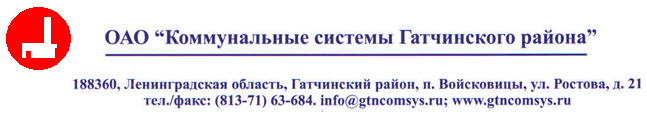 программА комплексного развития систем коммунальной инфраструктуры восковицкого сельского поселения на период 2017-2030гг.п. Войсковицы2017 г.2ПАСПОРТ ПРОГРАММЫОтветственный исполнитель программы:администрация Войсковицкого сельского поселения Гатчинского муниципального района Ленинградской области.Соисполнители программы:ресурсоснабжающие организации осуществляющие хозяйственную деятельность на территории Войсковицкого сельского поселенияЦели программы:обеспечение сбалансированного, перспективного развития систем коммунальной инфраструктуры в соответствии с потребностями в строительстве объектов капитального строительства и соответствующей установленным требованиям надежности, энергетической эффективности указанных систем;снижение негативного воздействия на окружающую среду и здоровье человека;повышение качества поставляемых для потребителей товаров, оказываемых услуг в сферах электро-, газо-, тепло-, водоснабжения и водоотведения.Задачи программы:- анализ существующего состояния систем коммунальной инфраструктуры;планирование развития систем коммунальной инфраструктуры поселения на основе прогноза развития поселения;разработка мероприятий по строительству, комплексной реконструкциимодернизации систем коммунальной инфраструктуры поселения;разработка мероприятий, направленных на повышение энергетическойэффективности и технического уровня объектов коммунальной инфраструктуры поселения;разработка мероприятий, направленных на улучшение экологической ситуации на территории поселения;разработка мероприятий, направленных на повышение качества поставляемых для потребителей товаров, оказываемых услуг в сферах электро-, газо-, тепло-, водоснабжения и водоотведения;учет мероприятий по строительству и реконструкции систем коммунальной инфраструктуры, которые предусмотрены соответственно схемами и программами развития единой национальной (общероссийской) электрической сети на долгосрочный период, генеральной схемой размещения объектов электроэнергетики, федеральной программой газификации,соответствующимимежрегиональными,региональнымипрограммами23газификации, схемами теплоснабжения, схемами водоснабжения и водоотведения (при их наличии).Целевые показатели:Целевые показатели комплексного развития системы коммунальной инфраструктуры и мероприятий, входящих в план застройки поселения:удовлетворенность населения жилищно-коммунальными услугами: уровнем организации теплоснабжения (снабжения населения топливом), водоснабжения (водоотведения), электроснабжения, газоснабжения (% от числа опрошенных);степень охвата потребителей приборами учета (%);доступность для населения коммунальных услуг (% от общего числа населения).Целевые показатели надежности, качества и энергоэффективности соответствующей системы коммунальной инфраструктуры:Целевые показатели систем водоснабжения:Показатели качества питьевой воды:доля проб питьевой воды, подаваемой с источников водоснабжения в распределительную водопроводную сеть, не соответствующих установленным требованиям, в общем объеме проб, отобранных по результатам производственного контроля качества питьевой воды (%);удельный вес проб воды, отбор которых произведен из водопроводной сети и которые не отвечают гигиеническим нормативам по санитарно-химическим показателям (%);удельный вес проб воды, отбор которых произведен из водопроводной сети и которые не отвечают гигиеническим нормативам по микробиологическим показателям (%);удельный вес проб воды, отбор которых произведен из источников нецентрализованного водоснабжения и которые не отвечают гигиеническим нормативам по микробиологическим показателям (%);показатели надежности и бесперебойности водоснабжения:количество	перерывов	в	подаче	воды,	зафиксированных	в	местахисполнения обязательств организацией, осуществляющей холодное водоснабжение, по подаче холодной воды, возникших в результате аварий, повреждений и иных технологических нарушений на объектах централизованной системы холодного водоснабжения, принадлежащих организации, осуществляющей холодное водоснабжение, в расчете на протяженность водопроводной сети в год (ед./км);доля уличной водопроводной сети, нуждающейся в замене (%); показатели энергетической эффективности систем водоснабжения:доля потерь воды в централизованных системах водоснабжения при транспортировке в общем объеме воды, поданной в водопроводную сеть (%);34удельный расход электрической энергии, потребляемой в технологическом процессе транспортировки питьевой воды, на единицу объема воды транспортируемой воды (кВт·ч/куб. м).Целевые показатели систем водоотведения:Показатели качества поставляемых услуг водоотведения:объем сточных вод, пропущенных через очистные сооружения, в общем объеме сточных вод (%);доля сточных вод, очищенных до нормативных значений, в общем объеме сточных вод, пропущенных через очистные сооружения (%);доля сточных вод, не подвергающихся очистке, в общем объеме сточных вод, сбрасываемых в централизованные общесплавные или бытовые системы водоотведения (%);доля поверхностных сточных вод, не подвергающихся очистке, в общем объеме поверхностных сточных вод, принимаемых в централизованную ливневую систему водоотведения (%);показатели надежности систем водоотведения:доля уличной канализационной сети, нуждающейся в замене (%); удельное количество аварий и засоров в расчете на протяженностьканализационной сети в год (ед./км);показатели энергетической эффективности:удельный расход электрической энергии, потребляемой в технологическом процессе транспортировки сточных вод, на единицу объема транспортируемых сточных вод (кВт·ч/м3).Целевые показатели систем теплоснабжения:Показатели спроса на услуги теплоснабжения:доля потребителей в жилых домах, обеспеченных доступом к теплоснабжению (%);качество услуг теплоснабжения:соответствие качества услуг установленным требованиям в постановлении Правительства РФ от 06.02.2011 № 354 «О предоставлении коммунальных услуг собственникам и пользователям помещений в многоквартирных домах и жилых домов»;охват потребителей приборами учета:доля объемов тепловой энергии, потребляемой в многоквартирных домах, расчеты за которую осуществляются с использованием приборов учета, в общем объеме тепловой энергии, потребляемой в многоквартирных домах (%);доля объемов тепловой энергии на обеспечение бюджетных учреждений, расчеты за которую осуществляются с использованием приборов учета (%);надежность обслуживания систем теплоснабжения:количество аварий и повреждений на 1 км сети в год;износ коммунальных систем (%);протяженность сетей, нуждающихся в замене (км);доля ежегодно заменяемых сетей (%);45Целевые показатели систем электроснабжения:Доступность для потребителей систем электроснабжения:доля потребителей в жилых домах, обеспеченных доступом к электроснабжению (%);охват потребителей приборами учета:доля объемов электрической энергии, потребляемой в многоквартирных домах, расчеты за которую осуществляются с использованием приборов учета,общем объеме электроэнергии, потребляемой в многоквартирных домах (%); доля объемов электрической энергии на обеспечение бюджетныхучреждений, расчеты за которую осуществляются с использованием приборов учета (%);надежность обслуживания систем электроснабжения:аварийность системы электроснабжения (количество аварий и повреждений на 1 км сети в год);продолжительность (бесперебойность) поставки товаров и услуг (час/день);ресурсная эффективность электроснабжения:уровень потерь электрической энергии (%).Целевые показатели систем газоснабжения:Доступность для потребителей систем газоснабжения:доля потребителей в жилых домах, обеспеченных доступом к централизованному газоснабжению (%);охват потребителей приборами учета:доля объемов природного газа, расчеты за который осуществляются с использованием приборов учета (%);доля объемов природного газа, потребляемого (используемого) в многоквартирных домах, расчеты за который осуществляются с использованием индивидуальных приборов учета (%);надежность обслуживания систем газоснабжения: количество аварий и повреждений (на 1 км сети в год); износ оборудования систем газоснабжения (%);Целевые показатели объектов систем по оказанию услуг по обработке, утилизации, обезвреживанию и захоронению твердых коммунальных отходов:Показатели спроса на услуги по утилизации ТБО:объем образования отходов от потребителей (тыс. м3/год); показатели качества услуг по утилизации (захоронения) ТБО: соответствие качества услуг установленным требованиям (%); показатели надежности системы:продолжительность (бесперебойность) поставки услуг (час/день).Срок и этапы реализации программы:Программа разработана на срок 10 лет и не более чем на срок действия генерального плана поселения. Мероприятия и целевые показатели,56предусмотренные программой, указаны на первые 5 лет с разбивкой по годам, а на последующий период (до окончания срока действия программы) - без разбивки по годам.7.Объемы требуемых капитальных вложений:общий объем финансирования мероприятий Программы составляет в 2018-2030 годах – 1055724 тыс. рублей, в том числе за счет внебюджетные средства 1 031 324 тыс. руб.бюджетных средств разных уровней и привлечения внебюджетных источников 24 400 тыс. руб.Бюджетные ассигнования, предусмотренные в плановом периоде 2018-2030 годы, будут уточнены при формировании проектов бюджета поселения с учетом изменения ассигнований из бюджетов других уровней;объемы и источники финансирования ежегодно уточняются при формировании бюджета муниципального образования «Войсковицкое сельское поселение» на соответствующий год.8.Ожидаемые результаты реализации программы:ожидаемые результаты программы по комплексному развитию систем коммунальной инфраструктуры и мероприятий, входящих в план застройки поселения:удовлетворенность населения жилищно-коммунальными услугами: уровнем организации теплоснабжения (снабжения населения топливом), водоснабжения (водоотведения), электроснабжения, газоснабжения (% от числа опрошенных) увеличение с 50 % в 2018 году до 100 % к 2030 году;степень охвата потребителей приборами учета (%) увеличение с 50 % в 2018 году до 100 % к 2030 году;доступность для населения коммунальных услуг (% от общего числа населения) увеличение с 83 % в 2018 году до 100 % к 2030 году;ожидаемые результаты реализации мероприятий Программы, направленных на качественное и бесперебойное обеспечение электро-, газо-, тепло-, водоснабжения и водоотведения новых объектов капитального строительства:отношении доступности для потребителей систем теплоснабжения: поддержание доли потребителей в жилых домах, обеспеченных доступомтеплоснабжению (обеспечением топливом), в период с 2018 по 2030 год на уровне 100,0 %;отношении доступности для потребителей систем электроснабжения: поддержание доли потребителей в жилых домах, обеспеченных доступомэлектроснабжению, в период с 2018 по 2030 год на уровне 100,0 %;отношении доступности для потребителей систем газоснабжения:67увеличение доли потребителей в жилых домах, обеспеченных доступом к централизованному газоснабжению, с 86 % в 2018 году до 98,0 % к 2030 году;ожидаемые результаты реализации мероприятий Программы по улучшению качества услуг организаций, эксплуатирующих объекты, используемые для утилизации, обезвреживания и захоронения твердых бытовых отходов:соответствие качества услуг установленным требованиям (%) улучшение показателя с 50,3 % в 2018 году до 100 % к 2030 году;продолжительность (бесперебойность) поставки услуг (час/день)поддержание показателя на уровне 24/7 (двадцать четыре часа семь дней в неделю) в период с 2018 года по 2030 год;ожидаемые результаты реализации мероприятий Программы, направленных на повышение надежности газо-, электро-, тепло-, водоснабжения и водоотведения, и качества коммунальных ресурсов:в отношении качества питьевой воды:снижение	доли	проб	питьевой	воды,	подаваемой	с	источниковводоснабжения в распределительную водопроводную сеть, не соответствующих установленным требованиям, в общем объеме проб, отобранных по результатам производственного контроля качества питьевой воды, с 75 % в 2018 году до 0 % к 2030 году;снижение удельного веса проб воды, отбор которых произведен из водопроводной сети и которые не отвечают гигиеническим нормативам по санитарно-химическим показателям, с 55,2 % в 2018 году до 0 % к 2030 году;снижение удельного веса проб воды, отбор которых произведен из водопроводной сети и которые не отвечают гигиеническим нормативам по микробиологическим показателям, с 3,9 % в 2018 году до 2,0 % к 2030 году;снижение удельного веса проб воды, отбор которых произведен из источников нецентрализованного водоснабжения и которые не отвечают гигиеническим нормативам по микробиологическим показателям, с 29,9 % в 2018 году до 20,0 % к 2030 году;в отношении качества поставляемых услуг водоотведения:увеличение объема сточных вод, пропущенных через очистные сооружения, в общем объеме сточных вод, с 87 % в 2018 году до 95 % к 2030 году;увеличение доли сточных вод, очищенных до нормативных значений, в общем объеме сточных вод, пропущенных через очистные сооружения, с 50 %2018 году до 90 % к 2030 году;снижение доли сточных вод, не подвергающихся очистке, в общем объеме сточных вод, сбрасываемых в централизованные общесплавные или бытовые системы водоотведения, с 25 % в 2018 году до 0 % к 2030 году;снижение доли поверхностных сточных вод, не подвергающихся очистке, в общем объеме поверхностных сточных вод, принимаемых в78централизованную ливневую систему водоотведения, с 75 % в 2018 году до 10к 2030 году;в отношении надежности и бесперебойности водоснабжения:снижение  количества  перерывов  в  подаче  воды,  зафиксированных  в  местахисполнения обязательств организацией, осуществляющей холодное водоснабжение, по подаче холодной воды, возникших в результате аварий, повреждений и иных технологических нарушений на объектах централизованной системы холодного водоснабжения, принадлежащих организации, осуществляющей холодное водоснабжение, в расчете на протяженность водопроводной сети в год, с 2,0 ед./км в 2018 году до 0,25 ед./км2030 году;уменьшение доли уличной водопроводной сети, нуждающейся в замене, с 95,0 % в 2018 году до 0 % к 2030 году;в отношении надежности систем водоотведения:уменьшение доли уличной канализационной сети, нуждающейся в замене, с 60 % в 2018 году до 0 % к 2030 году;снижение удельного количества аварий и засоров в расчете на протяженность канализационной сети в год, с 2,0 ед./км в 2018 году до 0,50 ед./км к 2030 году;отношении надежности обслуживания систем электроснабжения: аварийность системы электроснабжения (количество аварий иповреждений на 1 км сети в год), с 0,05 ед./км в 2018 году до 0,01 ед./км к 2030 году;поддержание продолжительности (бесперебойность) поставки товаров и услуг систем электроснабжения (час/день) с 2018 по 2030 год на уровне 24/7;отношении надежности обслуживания систем газоснабжения: недопущение аварий на системах: количество аварий и повреждений (на 1км сети в год) с 2018 по 2030 год на уровне 0 ед./км.ожидаемые результаты реализации мероприятий Программы, направленных на повышение энергетической эффективности и технического уровня объектов, входящих в состав систем электро-, газо-, тепло-, водоснабжения и водоотведения:отношении показателей энергетической эффективности систем водоснабжения:снижение доли потерь воды в централизованных системах водоснабжения при транспортировке в общем объеме воды, поданной в водопроводную сеть, с 29,8 % в 2018 году до 7,0 % к 2030 году;снижение удельного расхода электрической энергии, потребляемой в технологическом процессе транспортировки питьевой воды, на единицу объема воды транспортируемой воды (кВт·ч/м3), с 1,88 в 2018 году до 1,3 к 2030 году;отношении показателей энергетической эффективности систем водоотведения:89снижение удельного расхода электрической энергии, потребляемой в технологическом процессе транспортировки сточных вод, на единицу объема транспортируемых сточных вод (кВт·ч/м3) с 1,6 в 2018 году до 1,1 к 2030 году;в отношении ресурсной эффективности электроснабжения:снижение уровня потерь электрической энергии, с 10,0 % в 2018 году до 8,0 % к 2030 году.ожидаемые результаты реализации мероприятий Программы, направленных на улучшение экологической ситуации на территории поселенияучетом достижения организациями, осуществляющими электро-, газо-, тепло-, водоснабжение и водоотведение, и организациями, оказывающими услуги по утилизации, обезвреживанию и захоронению твердых бытовых отходов, нормативов допустимого воздействия на окружающую среду:снижение объема выбросов в атмосферу загрязняющих веществ, превышающих значение ПДК (%) с 75 % в 2018 году до 60 % к 2030 году;снижение доли несанкционированных свалок на территории муниципального образования (%) с 10 % в 2018 году до 0 % к 2030 году;увеличение объема сточных вод, пропущенных через очистные сооружения, в общем объеме сточных вод с 0 % в 2018 году до 50 % к 2030 году;увеличение доли сточных вод, очищенных до нормативных значений, в общем объеме сточных вод, пропущенных через очистные сооружения с 0 % в 2018 году до 50 % к 2030 году.ожидаемые	результаты	реализации	мероприятий	Программы,направленныхна энергосбережение и повышение энергетической эффективности:отношении  охвата  потребителей  приборами  учета  электрическойэнергии:повышение доли объемов электрической энергии, потребляемой в многоквартирных домах, расчеты за которую осуществляются с использованием приборов учета, в общем объеме электроэнергии, потребляемой в многоквартирных домах, с 99,5 % в 2018 году до 100,0 % к 2030 году;поддержание доли объемов электрической энергии на обеспечение бюджетных учреждений, расчеты за которую осуществляются с использованием приборов учета в период с 2018 по 2030 год на уровне 100,0 %.910ОБЩИЕ ПОЛОЖЕНИЯСогласно пункту 23 статьи 1 Градостроительного кодекса Российской Федерации программа комплексного развития систем коммунальной инфраструктуры поселения - документ, устанавливающий перечни мероприятий по проектированию, строительству, реконструкции систем электро-, газо-, тепло-, водоснабжения и водоотведения, объектов, используемых для обработки, утилизации, обезвреживания и захоронения твердых бытовых отходов, которые предусмотрены соответственно схемами и программами развития единой национальной (общероссийской) электрической сети на долгосрочный период, генеральной схемой размещения объектов электроэнергетики, федеральной программой газификации, соответствующими межрегиональными, региональными программами газификации, схемами теплоснабжения, схемами водоснабжения и водоотведения, территориальными схемами в области обращения с отходами, в том числе с твердыми коммунальными отходами.Программа комплексного развития систем коммунальной инфраструктуры поселения разрабатываются и утверждаются органами местного самоуправления поселения на основании утвержденного в порядке, установленном Градостроительным кодексом Российской Федерации, генерального плана поселения и должна обеспечивать сбалансированное, перспективное развитие систем коммунальной инфраструктуры в соответствиипотребностями в строительстве объектов капитального строительства и соответствующие установленным требованиям надежность, энергетическую эффективность указанных систем, снижение негативного воздействия на окружающую среду и здоровье человека и повышение качества поставляемых для потребителей товаров, оказываемых услуг в сферах электро-, газо-, тепло-, водоснабжения и водоотведения, а также услуг по обработке, утилизации, обезвреживанию и захоронению твердых коммунальных отходов.Состав и содержание программы комплексного развития систем коммунальной инфраструктуры муниципального образования «Войсковицкое сельское поселение» Гатчинского муниципального района Ленинградской области на 2018-2027 годы, (далее соответственно - коммунальная инфраструктура, Программа) определены постановлением Правительства Российской Федерации от 14.06.2013 № 502 «Об утверждении требований к программам комплексного развития систем коммунальной инфраструктуры поселений, городских округов».Основанием для разработки программы комплексного развития систем коммунальной инфраструктуры являются:а)	Градостроительный кодекс Российской Федерации;б)	Федеральный закон от 06.10.2003 № 131-ФЗ «Об общих принципахорганизации местного самоуправления в Российской Федерации»;в)	Федеральный	закон	от	30.12.2004	№	210-ФЗ	«Об	основахрегулирования тарифов организаций коммунального комплекса»;1011г)	Федеральный закон от 23.11.2009 № 261-ФЗ «Об энергосбережениио повышении энергетической эффективности, и о внесении изменений в отдельные законодательные акты Российской Федерации»;д)	Федеральный закон от 07.12.2011 № 416-ФЗ «О водоснабжении иводоотведении»;е)	Федеральный закон от 27.07.2010 № 190-ФЗ «О теплоснабжении»;ж)	Федеральный  закон от  31.03.1999  № 69-ФЗ  «О газоснабжении  вРоссийской Федерации»;з) постановление Правительства РФ от 14.06.2013 № 502 «Об утверждении требований к программам комплексного развития систем коммунальной инфраструктуры поселений, городских округов»;и)Генеральный план поселения муниципального образования«Войсковицкое сельское поселение».к)местные нормативы градостроительного проектированиямуниципального образования «Войсковицкое сельское поселение».Программа разрабатывается на основании генерального плана Войсковицкого сельского поселения и включает в себя мероприятия по строительству и реконструкции систем коммунальной инфраструктуры, которые могут быть предусмотрены соответственно схемами и программами развития единой национальной (общероссийской) электрической сети на долгосрочный период, генеральной схемой размещения объектов электроэнергетики, федеральной программой газификации, соответствующими межрегиональными, региональными программами газификации, схемами теплоснабжения, схемами водоснабжения и водоотведения, программами в области обращения с отходами.Программа комплексного развития систем коммунальной инфраструктуры поселения, направлена на обеспечение сбалансированного, перспективного развития систем коммунальной инфраструктуры в соответствии с потребностями в строительстве объектов капитального строительства и соответствующей установленным требованиям надежности, энергетической эффективности указанных систем, снижения негативного воздействия на окружающую среду и здоровье человека и повышения качества поставляемых для потребителей товаров, оказываемых услуг в сферах электро-, газо-, тепло-, водоснабжения и водоотведения, а также услуг по обработке, утилизации, обезвреживанию и захоронению твердых коммунальных отходов.Согласно пункту 24 статьи 1 Градостроительного кодекса Российской Федерации, система коммунальной инфраструктуры это комплекс технологически связанных между собой объектов и инженерных сооружений, предназначенных для осуществления поставок товаров и оказания услуг в сферах электро-, газо-, тепло-, водоснабжения и водоотведения до точек подключения (технологического присоединения) к инженерным системам электро-, газо-, тепло-, водоснабжения и водоотведения объектов капитального строительства, а также объекты, используемые для обработки, утилизации, обезвреживания, захоронения твердых коммунальных отходов.1112На основании пункта 18 части 1 статьи 14 Федерального закона от 06.10.2003 № 131-ФЗ «Об общих принципах организации местного самоуправления в Российской Федерации»к полномочиям поселения относится участие в организации деятельности по сбору (в том числе раздельному сбору)транспортированию твердых коммунальных отходов, тем самым вопросы, связанные с проектированием, строительством, реконструкцией объектов, используемых для обработки, утилизации, обезвреживания, захоронения твердых коммунальных отходов не подлежат рассмотрению в рамках настоящей Программы.Программа разработана в отношении объектов местного значения поселения в сферах электро-, газо-, тепло-, водоснабжения и водоотведения, относящихся к системе коммунальной инфраструктуры для которых осуществляется реализация положений генерального плана согласно части 5 статьи 26 Градостроительного кодекса Российской Федерации.период разработки Программы на территории МО предполагается создание следующих объектов регионального и федерального значения:Реконструкция и техническое перевооружение ПС "Борницы" с заменой трансформаторов мощностью 3,6 + 5,6 МВ∙А на 2·10 МВ·А.Реконструкция двух ВЛ 35 кВ ПС № 42 "Гатчина" - ПС "Борницы"– 10 км.Реконструкция ячеек 110 кВ на ПС 110 кВ «Войсковицы».Строительство ВЛ 110 кВ ПС № 42 «Гатчина» ПС «Пламя» - 6,0 кмСоздание данных объектов входит в инвестиционные программы субъектов естественных монополий, организаций коммунального комплекса, реализуемых за счет средств федерального бюджета, бюджетов субъектов Российской Федерации, местных бюджетов, решения органов государственной власти, органов местного самоуправления, иных главных распорядителей средств соответствующих бюджетов, таким образом перечень мероприятий (инвестиционных проектов) по проектированию, строительству, реконструкции таких объектов систем коммунальной инфраструктуры не учитывался.Программа разработана на срок 12 лет.Мероприятия и целевые показатели (индикаторы), предусмотренные программой, указаны на первые 5 лет с разбивкой по годам, а на последующий период (до окончания срока действия программы) - без разбивки по годам.ХАРАКТЕРИСТИКА СУЩЕСТВУЮЩЕГО СОСТОЯНИЯ СИСТЕМ КОММУНАЛЬНОЙ ИНФРАСТРУКТУРЫ2.1. Общая характеристика муниципального образования1213Войсковицкое сельское поселение образовано законом Ленинградской области от 16 декабря 2004 года № 113-оз (муниципальное образование наделено соответствующим статусом, установлены его границы и перечень населѐнных пунктов, определѐн административный центр поселения). Устав муниципального образования вступил в силу 22 декабря 2005 года.Территория Войсковицкого сельского поселения составляет 3070 Га, численность населения по состоянию на 01.01.2017 – 6828 человек.Таблица 2.1Войсковицкое сельское поселение расположено в центральной части муниципального района, граничит со следующими поселениями Гатчинского муниципального района Ленинградской области:на востоке и юге – с Большеколпанским сельским поселением, на юго-западе – с Елизаветинским сельским поселением, на северо-западе – с Сяськелевским сельским поселением, на севере – с Пудостьским сельским поселением.Административный центр сельского поселения – поселок Войсковицы расположен в 11 км западнее города Гатчина – административного центра Гатчинского муниципального района и в 56 км от Санкт-Петербурга.Доля населения в трудоспособном возрасте – 66,0 %, численность занятых в экономике поселения – 67,7 %.Общее число предприятий (организаций, учреждений) ведущих хозяйственную деятельность в Войсковицком сельском поселении и учтенных в Статистическом регистре Росстата на 1 января 2017 года составило 56 юридических лиц и 30 индивидуальных предпринимателей.1314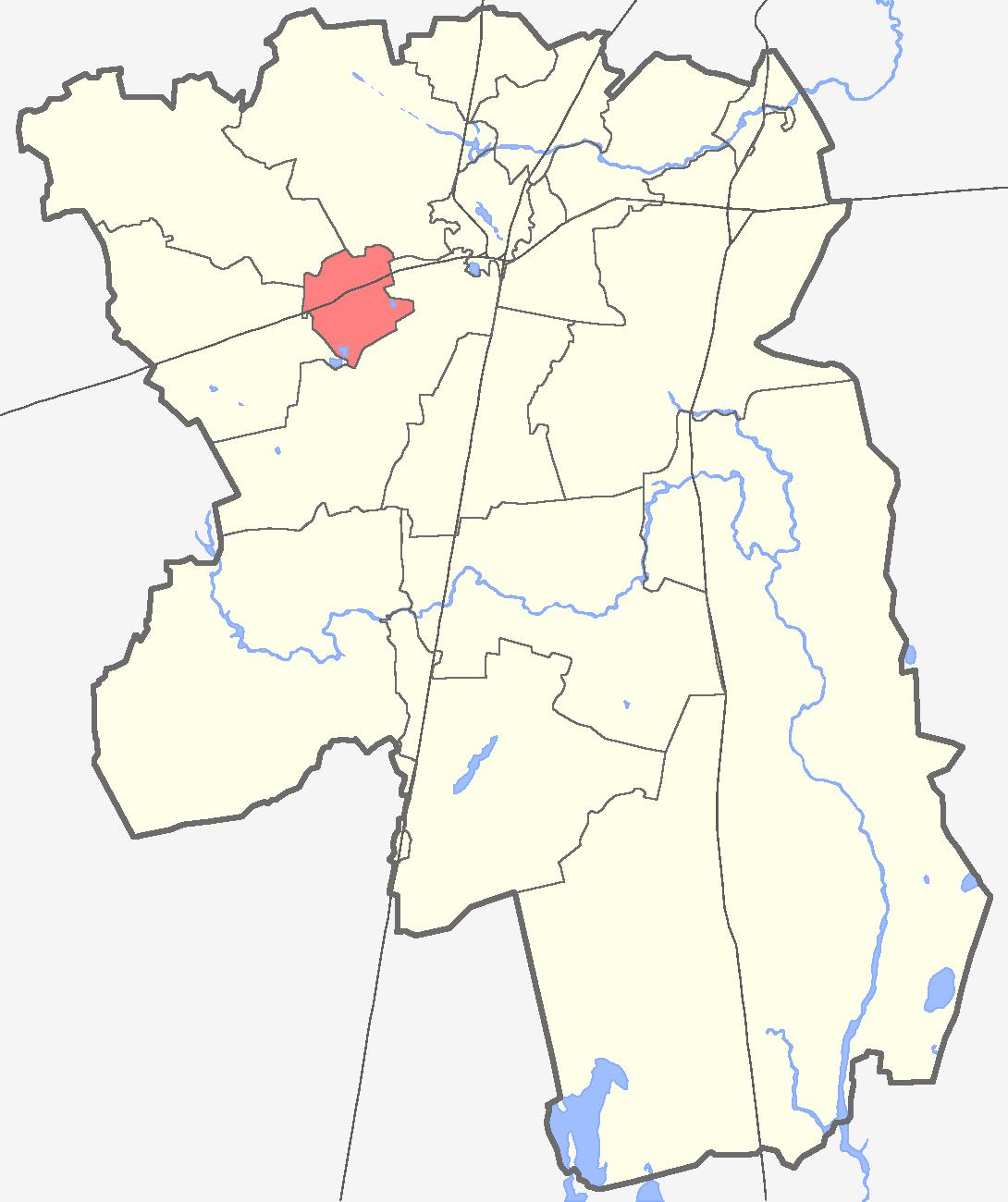 Рис. 2.1. Муниципальные образования, смежные с Войсковицким сельским поселениемНа территории поселения производственной деятельностью занимаются 4 крупных предприятия и десяток предприятий, и действующих субъектов малого и среднего бизнеса. Ведущими отраслями выступают:Производство сборного железобетона и бетонных конструкций;1415Обработка древесины и выпуск изделий из дерева;Выпуск птицеводческой продукции;Ремонт двигателей.Ведущим сельскохозяйственным предприятием является ЗАО «Племенная птицефабрика Войсковицы», на которой содержится до 750 тыс. кур-несушек.2.2. Характеристика существующего состояния систем водоснабженияОсновными поставщиками услуг централизованного водоснабжения на территории муниципального образования «Войсковицкое сельское поселение» являются АО «Коммунальные системы Гатчинского района» и ПАО «РЖД» (ж/д. ст. Войсковицы). Доля АО «Коммунальные системы Гатчинского района» составляет не менее 95% всего объема услуг централизованного водоснабжения оказываемых в муниципальном образовании. Централизованное горячее водоснабжение имеется в трех населенных пунктах: поселок Войсковицы, поселок Новый Учхоз и Жилой городок «Борницкий лес». Производство и транспорт тепловой энергии в виде горячего водоснабжения осуществляет АО «Коммунальные системы Гатчинского района».Динамика изменения баланса водоснабжения потребителей получаемых воду из централизованных систем обслуживаемых ООО Коммунальные системы Гатчинского района приведена в таблице 2.2.Таблица 2.2Динамика изменения баланса водоснабжения потребителей АО«Коммунальные системы Гатчинского района»Динамика изменения баланса централизованного водоснабжения на территории муниципального образования имеет тенденцию к снижению объемов подачи и потребления воды. Основным потребителем холодной воды является население, на долю которого приходиться 58% всего объема полезного отпуска воды. Вторым крупным потребителем являются1516организации, обеспечивающие теплоснабжение муниципального образования, доля которых составляет 38% всей полезно используемой воды..Таблица 2.3Структура баланса централизованного водоснабжения на территориимуниципального образования за 2016 год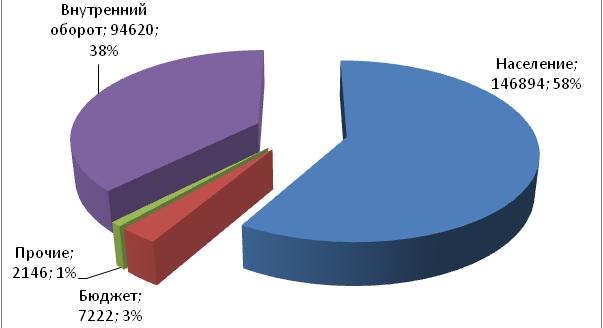 Рис. 2.2 Структура отпуска воды из систем централизованного водоснабжения по группам потребителей в 2016 годуВодоснабжение пос. Войсковицы осуществляется водой из 5 артезианских скважин. Вода насосами поднимается в резервуар чистой воды и оттуда насосная станция 2-го подъема (НС-2) подается в водораспределительную сеть. На НС-2 установлено три насоса: обеспечивающих подачу воды 290 м3/час с напором от 40 –до 50 м. Установленная мощность электродвигателей 70,5 кВт. Водораспределительная сеть общей протяженностью 10,853 км выполнена из1617стальных и чугунных труб Ду 300 - 100 мм. Пожарных гидрантов на сети 10 шт.Водоразборных колонок нет. Аварийность на водопроводной сети низкая.Водоснабжение ж.-д. станции Войсковицы осуществляется от одной артезианской скважины, находящейся во владении Октябрьской дирекции по тепловодоснабжению - структурное подразделение Центральной дирекции по тепловодоснабжению - филиал ОАО «Российские железные дороги».Водоснабжение пос. Новый Учхоз осуществляется от системы водоснабжения военного городка, муниципальных источников нет. Вода от однойартезианской скважины напрямую подается в водопроводную распределительную сеть. Водораспределительные сети тупиковые, общей протяженностью общей протяженностью 4925 м. Сети выполнены из чугунных и стальных труб Ду100 мм. Аварийность на водопроводных сетях низкая.Водоснабжение жилого городка «Борницкий лес» осуществляется от одной артезианской скважины. Вода от скважины напрямую подается в водопроводную сеть поселка. Водораспределительная сеть общей протяженностью 1402 м выполнена из чугунных труб Ду 100 - 150 мм. Пожарных гидрантов на сети 5 шт. Водоразборных колонок нет.Характеристики источников водоснабжения муниципального образования «Войсковицкое сельское поселение» представлены в таблице 2.4.Таблица 2.4Характеристика источников системы централизованного водоснабжениямуниципального образования1718На территории муниципального образования имеются большие резервы для централизованного водоснабжения. Дебет действующих скважин используется только на 19,9%.Водоснабжение всех неохваченных централизованным водоснабжением населенных пунктов осуществляется за счет колодцев и индивидуальных скважин. Самыми большими населенными пунктами, не охваченными централизованным водоснабжением, является дер. Тяглино (247 чел.). В остальных населенных пунктах численность населения не превышает 100 человек.Основными проблемами обеспечения населения качественной питьевой водой из подземных источников являются:­	износ основного оборудования и трубопроводов системы централизованного водоснабжения;отсутствие установок обезжелезивания воды на артезианских скважинах;низкий уровень автоматизации систем водоснабжения.Основные направления совершенствования и развития системы водоснабжения сельского поселения предусматривают:строительство станций обезжелезивания;замена изношенного оборудования, реконструкция водопроводной сети;внедрение повсеместной автоматизации управления работой скважных насосов;расширение зоны действия централизованного водоснабжения поселения.Реализация представленных проектов и мероприятий в сфере водоснабжения позволит:	повысить экологическую безопасность в муниципальном образовании;	повысить качество питьевой воды в соответствии с установленными нормативами СанПиН;повысить надежность системы водоснабжения;снизить уровень потерь воды;сократить эксплуатационные расходы на водоснабжение;обеспечить доступность подключения к системе новых потребителей.2.3. Характеристика существующего состояния систем водоотведенияСистема централизованного хозяйственно-бытового водоотведения в муниципальном образовании «Войсковицкое сельское поселение» состоит из трех эксплуатационных зон, территориально охватывающих следующие населенные пункты:поселок Войсковицы – административный центр;Жилой городок «Борницкий лес»;1819поселок Новый Учхоз.Во всех остальных населенных пунктах, входящих в состав муниципального образования, централизованное водоотведение отсутствует, сточные воды отводятся в индивидуальные септики, либо в выгребные ямы.Поступление сточных вод в систему хозяйственно-бытового водоотведения (СХБВО) характеризуется данными, представленными в таблице 2.5. Более 84% отпущенной через систему централизованного водоснабжения воды собирается в виде канализационных стоков.Таблица 2.5Динамика поступления стоков в централизованную систему водоотведения натерритории  Войсковицкого сельского поселенияОсновная часть сточных вод принимается в поселке Войсковицы (79,5%),также в пос. Новый Учхоз (16,4%). На долю жилгородка «Борницкий лес» приходится 4,1% всех собираемых сточных вод.Таблица 2.6Структура поступления сточных вод в централизованную систему водоотведения в 2016 годуОсновными поставщиками сточных вод является население (75,91%) и прочие (коммерческие) абоненты (19,25%).1920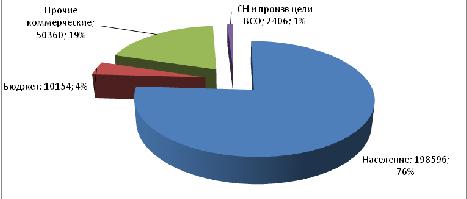 Рис. 2.3 Структура поступления сточных вод в централизованную систему водоотведения по группам абонентов в 2016 годуСистема водоотведения пос. Войсковицы - общесплавная. Протяженность сетей составляет 8,456 км. Диаметр сетей - 150-300 мм. Материал трубопроводов - чугун, сталь, асбестоцемент, керамика. Сеть находится в неудовлетворительном состоянии. Сточные воды с канализованных территорий поселка собираются по системе трубопроводов и самотеком от приемного колодца по стальному трубопроводу диаметром 400 мм поступают в приемный резервуар КНС-1 и по стальному трубопроводу диаметром 300 мм поступают в приемный резервуар КНС-2. КНС-2 перекачивает сточные воды на КОС. Из приемной камеры КОС по открытому каналу сточные воды поступают в песколовки с круговым движением воды. Песок из песколовок удаляется на песковые площадки под гидростатическим напором. После песколовок по открытым каналам сточные воды поступают в двухъярусные отстойники. Впуск сточной воды в осадочные желоба и выпуск из них происходит так же, как и в горизонтальных отстойниках: в виде водосливных и сборных лотков на всю ширину желоба. В осадочных желобах происходит выпадение оседающих взвешенных веществ. Осадок, выпавший в иловую камеру, подвергается сбраживанию, процесс требует от 60 до 120 дней до получения зрелого продукта. Созревший осадок под гидростатическим напором удаляется на иловые площадки.Осветленные сточные воды по открытым каналам поступают в распределительную камеру биофильтров. После биофильтров сточные воды самотеком поступают в распределительную камеру вторичных отстойников. Во вторичных отстойниках происходит разделение очищенной сточной воды и биопленки. Биопленка из вторичных отстойников под гидростатическим напором поступает в приемный резервуар насосной станции перекачки осадка.После вторичных отстойников сточные воды поступают в открытый канал и далее направляются в приемные биопруды, затем на доочистку в биопруды каскадного типа. После каскадных биопрудов сточные воды поступают в контактные резервуары. Хлорирование сточных вод производится хлорной известью с марта по октябрь. Сброс условно очищенных сточных вод осуществляется через2021железобетонный выпуск диаметром 500 мм в ручей безымянный, далее в р. Парица на 11-м км от устья.Система водоотведения в жилгородке «Борницкий лес» – хозяйственно-бытовая. Общая протяженность самотечных канализационных сетей Жилого городка «Борницкий лес» не определена. Диаметр канализационных сетей 150-300 мм. Материал трубопроводов - ПНД. Сеть находится в удовлетворительном состоянии. Сточные воды по трубопроводу диаметром 300 мм самотеком поступают в приемный резервуар КНС. Для задержания крупных отбросов в резервуаре установлена решетка. Отбросы с решетки удаляются вручную. Из приемного резервуара сточные воды двумя насосами перекачиваются по стальному напорному трубопроводу диаметром 150 мм к месту сброса на рельеф местности.Система водоотведения пос. Новый Учхоз.Система водоотведения от пос. Новый Учхоз до Жилого городка «Борницкий лес» и далее до КОС д. Натальевка (Елизаветинское с/п) полностью разрушена. Сброс канализационных стоков осуществляется через повреждѐнные участки коллектора на рельеф местности.На сегодняшний день существует проблема несовершенного технологического процесса очистки стоков животноводческих комплексов, прежде всего птицефабрики в пос. Войсковицы, на которой содержится более 750 тыс. птиц. Отсутствует водоотведение и у ряда производственных предприятий, в частности стоки предприятия ЗАО «Деревообработка» утилизируются через выгребные ямы. Планируется строительства канализационного коллектора для сброса стоков предприятия на КОС п. Войсковицы.Ливневая канализацияНа территории Войсковицкого сельского поселения, на межселенных территориях ливневая канализация представлена открытой сетью придорожных канав, осуществляющих отвод дождевых и талых вод с полотна дороги.населенных пунктах расположенных на территории Войсковицкого сельского поселения сбор и очистка сточных поверхностных вод практически отсутствует.Планируется  создание системы ливневых и других поверхностных стоковп. Войсковицы за счет строительства открытых лотков, с направлением стоков на очистные сооружения дождевой канализации (ОСДК), которая не будет совмещаться с существующей КОС. На ОСДК предусматривается механическая очистка стоков от плавающего мусора, взвешенных веществ, нефтепродуктов. В состав ОСДК входят также нефтеловушки.2.4. Характеристика существующего состояния систем теплоснабженияНа территории Войсковицкого сельского поселения расположено четыре системы централизованного теплоснабжения:- система централизованного теплоснабжения котельной №53 пос. Войсковицы;2122- система централизованного теплоснабжения котельной №22 жилгородок «Борницкий Лес»;система централизованного теплоснабжения котельной №34 пос. Новый Учхоз;система централизованного теплоснабжения котельной АО «ГУ ЖКХ» пос. Новый Учхоз.Услугицентрализованноготеплоснабжениявмуниципальномобразовании оказывают две организации АО «Коммунальные системы Гатчинского района» и АО «ГУ ЖКХ». Наибольшую долю услуг теплоснабжения (68%) занимает АО «Коммунальные системы Гатчинского района», на долю АО «ГУ ЖКХ» приходится 32%.Централизованно тепловой энергией снабжаются жители многоквартирных жилых домов и здания общественно-деловой застройки, а также небольшое число потребителей усадебной застройки.целом по сельскому поселению преобладает усадебная застройка, теплоснабжение в которой осуществляется от индивидуальных отопительных систем с использованием газа, твердого и жидкого котельно-печного топлива и электроэнергии.Суммарная установленная тепловая мощность котельных систем централизованного теплоснабжения составляет 22,5 Гкал/ч. Установленная тепловая мощность используется в среднем на 68%. Котельные №№ 53,34 и АО «ГУ ЖКХ» работают на газе. Котельная № 22 работает на дизельном топливе. Характеристики котельных по сельскому поселению представлены в таблице2.7.Таблица 2.7Характеристики котельных централизованных систем теплоснабжения2223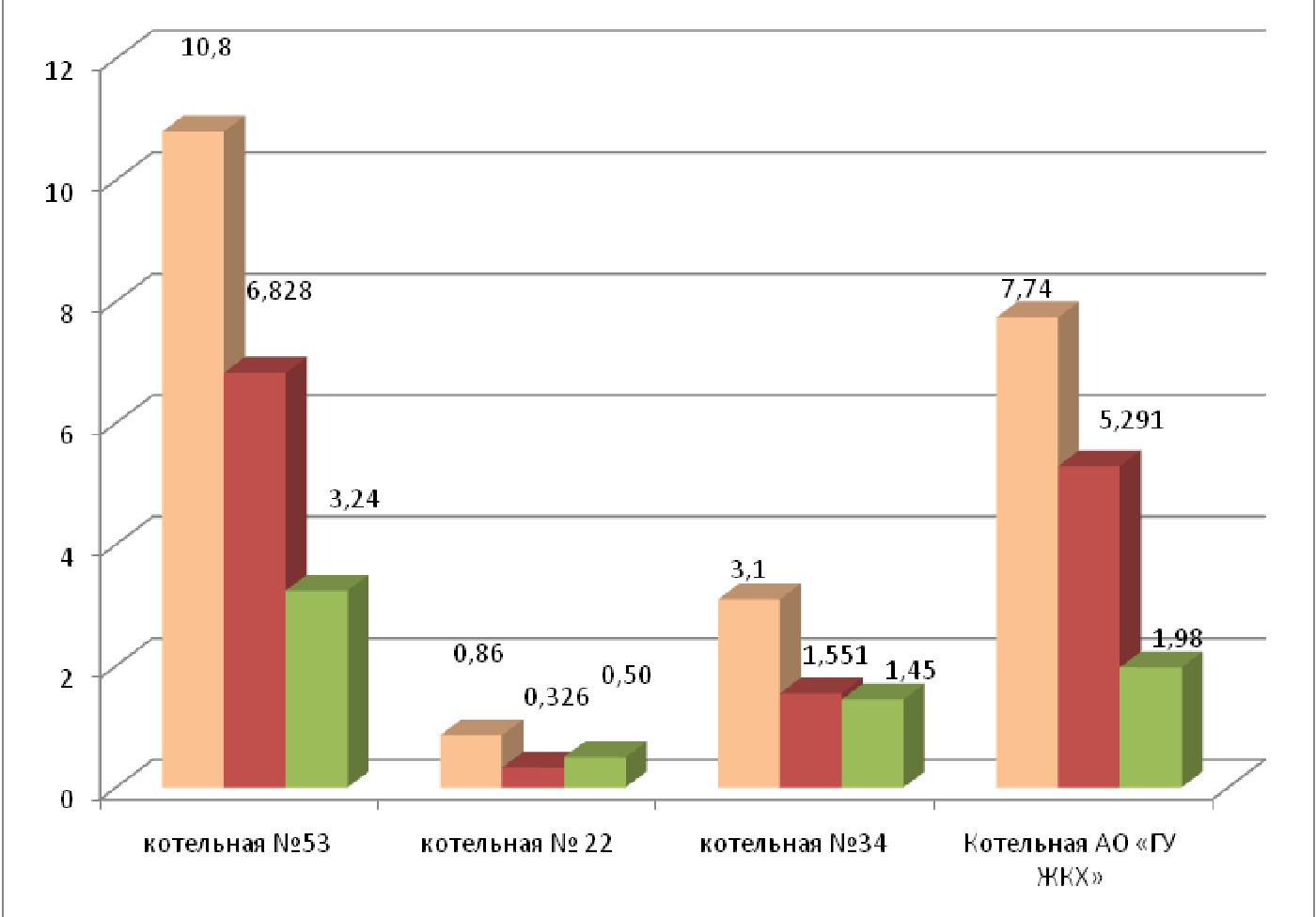 Гкал/ч 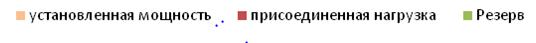 Рис. 2.2 Территориальная структура установленной тепловой мощности и нагрузки котельных в 2016 годусуммарной подключенной тепловой нагрузке 63% занимают жилые здания. Нагрузка на отопление зданий составляет 94% всей подключенной тепловой нагрузки котельных и только 6% составляет нагрузка на горячее водоснабжение.Таблица 2.7Структура подключенной тепловой нагрузки по группам потребителей23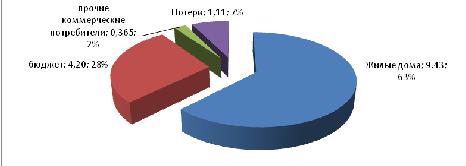 Рис. 2.3 Структура тепловой нагрузки по группам потребителей с учетом мощности потерь в тепловых сетях (Гкал/ч; %)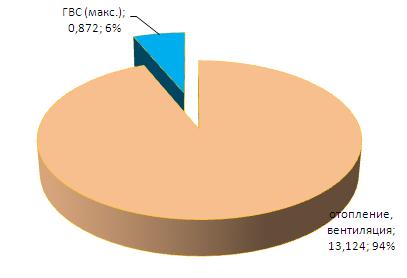 Рис. 2.4 Структура видов тепловой нагрузки (Гкал/ч; %)Характеристики тепловых сетей, по средством которых тепловая энергия транспортируется от котельных потребителям, приведены в таблице 2.8.24Таблица 2.8Характеристика тепловых сетей централизованной системы теплоснабжения Войсковицкого сельского поселения25Оценка существующего состояния системы централизованного теплоснабжения по Войсковицком сельскому поселению:Значительный износ основного тепломеханического оборудования всех котельных;Пониженная надежности системы вследствие аварийного состояния отдельных участков тепловых сетей;Низкая эффективность передачи тепловой энергии в тепловых сетях. Теплоизоляция на многих участках тепловых сетей сильно повреждена, что может являться причиной повышенных теплопотерь. Фактический уровень тепловых потерь при передаче тепловой энергии превышает нормативный.2.5. Характеристика существующего состояния систем газоснабженияГазоснабжение сельского поселения осуществляется природным газом от ГРС Войсковицы. Газ подан в поселки Войсковицы и Новый Учхоз, д. Тяглово и д. Карстолово.Система газоснабжения потребителей поселения трехступенчатая по давлению. От ГРС природный газ подаѐтся в населенные пункты по межпоселковым газопроводам высокого давления (Ру-0,6 МПа) и среднего давления. Далее газ подается на ГРП (ШРП), где параметры газа редуцируются до параметров низкого давлений и далее газопроводами низкого давления газ подается непосредственно потребителям.целом система централизованного газоснабжения работает стабильно и надежно, все межпоселковые газопроводы имеют резерв на подключение к ним потребителей близлежащих населенных пунктов. Общая протяженность2627межпоселковых газопроводов высокого и среднего давлений на территории поселения на сегодняшний день составляет 15,5 км.Оценка существующего положения в  системе газоснабжения поселения:Для дальнейшего обеспечения потребителей природным газом необходимо осуществление следующих мероприятий:своевременное обеспечение плановой диагностики существующих ГРПШ, а также сетей газоснабжения;кольцевание газопроводов низкого давления в населенных пунктах, как правило, имеют тупиковый характер прокладки, тем самым снижена надежность газоснабжения потребителей;кольцевание ГРПШ по низкому давлению;решение проблемы газификации удаленных и малозаселенных населенных пунктов (д. Рябизи).Ввод в строй систем газоснабжения даст возможность развития системы теплоснабжения от автономных источников тепловой энергии (АИТ) на газе в массивах индивидуальной жилой застройки.2.6. Характеристика существующего состояния систем электроснабженияЭлектроснабжение потребителей Войсковицкого сельского поселения осуществляется от системы ПАО "Ленэнерго". На территории сельского поселения расположены ПС 110/10 кВ № 366 "Войсковицы" (2·6,3 МВ·А), ПС 35/10 кВ - "Войсковицы" (2·6,3 МВ·А) и ПС 35/10 кВ "Борницы" (5,6+6,3 МВ·А). Загрузка трансформаторов на подстанциях составляет: ПС 110 кВ "Войсковицы" – 45 %, ПС 35 кВ "Войсковицы" – 28 %, ПС 35 кВ "Борницы" –272851 %. Общая характеристика системы электроснабжения представлена в таблице 2.11.По территории сельского поселения проходят высоковольтные линии (ВЛ)электропередачи напряжением 110 кВ:ПС № 366 «Войсковицы» – до ВЛ 110 кВ ПС № 42 «Гатчина» - ПС №391 «Скворицы»ПС № 366 «Войсковицы» – до ВЛ 110 кВ ПС № 42 «Гатчина» - ПС № 58-А.Электрические сети напряжением 35 кВ, проходящие по территории Войсковицкого сельского поселения, связывают:ПС «Войсковицы» – до ВЛ 35 кВ ПС «Борницы» – ПС № 42 «Гатчина».ПС 225Н - до ВЛ 35 кВ ПС «Борницы» – ПС № 42 «Гатчина» – «Борницы».ПС «Борницы» – ПС «Пламя».ПС «Борницы» – ПС «Елизаветино».Распределение электроэнергии по потребителям поселения (пос. Войсковицы, пос. Новый Учхоз, дер. Карстолово, дер. Тяглино, дер. Рябизи, а также садоводствам) осуществляется на напряжении 10 кВ по ВЛ 10 кВ через сеть трансформаторных подстанций напряжением 10/0,4 кВ.Таблица 2.12Характеристики ТП10(6)/0,4 кВ расположенных на территории Войсковицкогосельского поселения28292930В существующем положении средняя загрузка ПС составляет 57,4 %. В часы максимума нагрузки энергосистемы средняя загрузка трансформаторов ТП 10(6)/0,4 кВ достигает 70 %.Протяженность сетей 10(6) кВ, проложенных по территории сельского поселения, на сегодняшний день составляет 80 км.Уличное освещение:электроснабжение установок наружного освещения осуществляется от тех же БКТП, ТП 10(6)/0,4 кВ, предназначенных для питания сети общего пользования. В населенных пунктах светильники уличного освещения располагаются на столбах сети общего пользования ВЛ 0,4 кВ. В настоящее время большинство улиц и проездов в населенных пунктах (особенно небольших) освещаются лишь частично.Оценка существующего состояния системы электроснабжения на территории Войсковицкого сельского поселения:в связи с высоким физическим износом распределительных ВЛ 10(6) кВ и 0,4 кВ, а также трансформаторов в ТП 10(6)/0,4 кВ, необходима их реконструкция, а также своевременное проведение плановой диагностики;недостаточный уровень обеспеченности уличным освещением на территории населенных пунктов;для повышения надежности электроснабжения необходимо широкое оснащение электросетей современными средствами автоматизации;линии сети 10(6) кВ развиты достаточно хорошо, что позволяет в кратчайшие сроки при происхождении аварийных ситуаций производить переключения и в установленные нормативами время возобновлять электроснабжение потребителей;более 20 социально значимых объектов, не имеют требуемой категории надежности по электроснабжению, в том числе:- объекты теплоснабжения – 3;- объекты водоснабжения и канализования – 11; - прочие -7.30312.7. Характеристика существующего состояния коммунальных систем по утилизации, обезвреживанию и захоронению твердых коммунальных отходовпоселении действует планово-регулярная система сбора твердых бытовых отходов (ТБО).На сегодняшний день в 2-х населенных пунктах поселения производится вывоз ТБО от частного сектора контейнерным методом по договорам с ООО«Вырицкий СпецТранс» (ООО «ВСТ»).Для сбора и временного хранения ТБО в перечисленных выше населенных пунктах установлены 43 контейнера различного объема.Доля обустроенных контейнерных площадок составляет около 50 %. Значительная часть контейнеров (более 50 %) требует замены.Основными системами сбора и удаления твердых бытовых отходов, применяемых в Войсковицком сельском поселении, являются:система сменяемых сборников отходов (с применением контейнерного мусоровоза);система несменяемых сборников отходов (с применением кузовного мусоровоза).При системе сменяемых сборников отходов (контейнерная система) заполненные контейнеры (вместимостью 20-30 м3) погружаются на мусоровоз,взамен оставляются порожние чистые контейнеры.При системе несменяемых сборников твердые бытовые отходы из контейнеров перегружаются в мусоровоз, а сами контейнеры остаются на месте.Войсковицком сельском поселении селективный сбор бытовых отходов не применяется.Периодичность вывоза отходов из населенных пунктов Войсковицы и Новый Учхоз соответствует санитарным правилам содержания населенных мест: СанПиН 42-128-4690-88.Администрация Войсковицкого сельского поселения не имеет на балансе собственного специализированного автотранспорта для уборки территории.Твердые коммунальные отходы от населѐнных пунктов МО поступают на полигон ТКО, принадлежащий ООО «Новый Свет-Эко», который расположен примерно в 19 км от Войсковицкого сельского поселения, от с. Войсковицы на расстоянии 22 км.Вывоз твердых коммунальных отходов в населенных пунктах осуществляется по планово-регулярной системе кузовными мусоровозами.Вывоз ТКО с территории садоводств осуществляется планово-регулярным способом по договорам заключенными садоводствами со специализированными организациями. Кроме того, на территории садоводств размещены площадки для временного хранения ТКО.Постоянно действующих несанкционированных свалок на территории поселения нет. Контроль за несанкционированными свалками осуществляет администрация Войсковицкого сельского поселения. Несанкционированные3132свалки  регулярно  ликвидируются.  Так  в  2016  году  было  ликвидировано  2несанкционированные свалки рядом с пос. Войсковицы. Все несанкционированные свалки на территории Войсковицкого сельского поселения, являются потенциальными источниками загрязнения, как почв, такводных объектов: рек, ручьев, родников и подземных водоносных горизонтов,подлежат рекультивации по мере их выявления.Норма накопления ТКО для населения (объем отходов в год на 1 человека) составляет 1,0-1,7 м3/чел., а норма накопления крупногабаритных бытовых отходов (% от нормы накопления на 1 чел.) – 5%.Услуги по сбору и транспортировке ТКО и размещению их на лицензированных объектах обезвреживания и захоронения осуществляется по договорам, заключенным физическими и юридическими лицами с специализированными организациями.Услуги по сбору, транспортированию, использованию, обезвреживанию отходов 1-4 класса опасности осуществляется по договорам, заключенным физическими и юридическими лицами с специализированными организациями.Одним из приоритетных направлений природоохранной политики является обеспечение защиты окружающей среды от опасного воздействия отходов, образующихся в процессе производственной деятельности предприятий (организаций), и твердых бытовых отходов (ТБО). Отходы,обладая инфицирующими, воспламеняющими свойствами, требуют своевременного обезвреживания и утилизации.Войсковицком сельском поселении вывоз жидких бытовых отходов из неканализованного частного сектора, осуществляет Гатчинский Райжилкомхоз с привлечением специальной техники (ассенизационные машины). Вывоз осуществляется по заявкам владельцев частного сектора в соответствии с установленным графиком вывоза жидких бытовых отходов 2 раза в год (в теплое время года).Снегосвалки, пескобазы, полигоны ТБО на рассматриваемой территории отсутствуют.Система приема вторичного сырья в настоящее время на территории поселения отсутствует.Специализация сельского хозяйства МО на птицеводстве делает важной задачей утилизацию куриного помета и биологических отходов. Свежий помет является токсичным отходом и относятся к 3 классу опасности для окружающей природной среды. Перепревший помет Федеральным классификационным каталогом отходов отнесен к 4 классу опасности (малоопасные отходы). На территории Войсковицкого сельского поселения действует крупное сельскохозяйственное предприятие – ЗАО «Войсковицкая племенная птицефабрика», специализирующееся на прицеводстве. Предприятие не предоставило сведений о количестве образующихся отходов. Предприятияимеет пометохранилища общей вместимостью 20000 т. Ближайшим населенным пунктом является пос. Войсковицы.Выводы:3233На территории Войсковицкого сельского поселения в двух наиболее крупных по числу проживающих населенных пунктах действует планово-регулярная система сбора ТБО. В остальных 3 населенных пунктах мусор накапливается в мусорных ямах и вывозится только по заявке жителей.Система сбора и вывоза отходов потребления не отвечает санитарно-гигиеническим и техническим требованиям по ряду пунктов, в том числе: не выдержаны технические параметры контейнерных площадок (см. СанПиН 42-128-4690-88), отсутствуют места для сбора крупногабаритных отходов.В поселении отсутствует система учета объемов образования отходов.Отсутствуют площадки сбора бытовых отходов в местах массового отдыха.Организация сбора и вывоза жидких отходов из частного сектора не налажена.Отсутствует схема санитарной очистки территории сельского поселения.Отсутствует система пунктов сбора, приема и заготовки вторичного сырья.ПЛАН   РАЗВИТИЯ   ПОСЕЛЕНИЯ,   ПЛАН   ПРОГНОЗИРУЕМОЙЗАСТРОЙКИИПРОГНОЗИРУЕМЫЙСПРОСНАКОММУНАЛЬНЫЕ РЕСУРСЫ НА ПЕРИОД ДЕЙСТВИЯ ГЕНЕРАЛЬНОГО ПЛАНАПрогнозируемый спрос на коммунальные ресурсы на период действия генерального плана может определяться на основании план развития поселения, плана прогнозируемой застройки.Под планом прогнозируемой застройки следует понимать подготовку документации по планировке территории, которая осуществляется в целях обеспечения устойчивого развития территорий, выделения элементов планировочной структуры (кварталов, микрорайонов, иных элементов), установления границ земельных участков, на которых расположены объекты капитального строительства, границ земельных участков, предназначенных для строительства и размещения линейных объектов.Сведения о выданных разрешениях на строительство по всем поселениям Гатчинского района:2015 год – 461 разрешение;2016 год – 387 разрешение на строительство;2017 год – 414 разрешение на строительство.Сведения об обеспеченности инженерным оборудованием жилищного фонда муниципального образования Войсковицкое сельское поселение приведены в следующей таблице.33Аварийного жилья на территории Войсковицкого сельского поселения практически нет (1 дом, жилой площадью 70 м2). Ветхий жилой фонд насчитывает около 1,2 тыс. м2. Имеется 26 коммунальных квартир, общей площадью 1,5 тыс. м2.Важнейшей задачей в области социальной политики Войсковицкого сельского поселения в настоящее время является полная ликвидация аварийного и ветхого жилья, а также коммунальных квартир.Генеральным планом предусмотрено заметное повышение градостроительной активности на территориях населенных пунктов, находящихся в составе муниципального образования. Расчет объемов нового жилищного строительства на расчетный срок проекта и на период 1 очереди согласно скорректированному генеральному плану представлен в таблице 3.1.3435Таким образом, при прогнозе положительной динамики численности населения есть основания для формирования прогноза роста спроса на коммунальные услуги на период действия генерального плана.4.	ПЕРЕЧЕНЬ	МЕРОПРИЯТИЙ	И	ЦЕЛЕВЫХ	ПОКАЗАТЕЛЕЙКОМПЛЕКСНОГО РАЗВИТИЯ КОММУНАЛЬНОЙ ИНФРАСТРУКТУРЫ4.1. Целевые показатели комплексного развития коммунальной инфраструктуры и мероприятий, входящих в план застройки поселенияцелях определения эффективности принятых Программой мероприятий по комплексному развитию коммунальной инфраструктуры для показателей комплексного развития коммунальной инфраструктуры и мероприятий, входящих в план застройки поселения, установлены текущие (базовые) значения на 2018 год с разбивкой по годам на ближайшие 5 лет и плановое значение на период 2022-2027 г.Таблица 4.1Значения показателей комплексного развития коммунальной инфраструктуры имероприятий, входящих в план застройки поселения, устанавливаемые в Программе364.2. Целевые показатели надежности, качества и энергоэффективности соответствующей системы коммунальной инфраструктурыДля обеспечения учета показателей надежности функционирования каждой системы коммунальной инфраструктуры, перспектив их развития, а также показателей качества коммунальных ресурсов, Программой установлены текущие (базовые) и плановые значения показателей надежности, энергоэффективности и развития соответствующей системы коммунальной инфраструктуры, объектов, используемых для утилизации, обезвреживания и захоронения твердых бытовых отходов.Источником получения информации, необходимой для определения оценки эффективности реализации мероприятий являются данные государственного и ведомственного статистического учета.4.2.1. Значения	целевыхпоказателейсистемводоснабженияЗначения показателей надежности, качества и энергоэффективности объектов систем водоснабжения, устанавливаемые в Программе приведены в таблице 4.2.Таблица 4.2Значения целевых показателей централизованных систем водоснабжения сразбивкой по годам3637Показатели качества питьевой водыдоля проб питьевойводы, подаваемой систочниковводоснабжения враспределительнуюводопроводную сеть, несоответствующихустановленным	75,0	70,0	50,0	30,0	25,0	0требованиям, в общемобъеме проб,отобранных порезультатампроизводственногоконтроля качествапитьевой воды (%)3738которые не отвечаютгигиеническимнормативам помикробиологическимпоказателям (%)Показатели надежности и бесперебойности водоснабженияколичество перерывов вподаче воды,зафиксированных вместах исполненияобязательстворганизацией,осуществляющейхолодноеводоснабжение, поподаче холодной воды,возникших в результатеаварий, повреждений ииных технологических 2,0 1,0 1,0 1,0 0,25 0,25 нарушений на объектахцентрализованнойсистемы холодноговодоснабжения,принадлежащихорганизации,осуществляющейхолодноеводоснабжение, врасчете напротяженностьводопроводной сети вгод (ед./км)39Значения показателей надежности, качества и энергоэффективности объектов централизованных систем водоотведения, устанавливаемые в Программе приведены в таблице 4.3.Таблица 4.3Значения целевых показателей централизованных систем водоотведения сразбивкой по годамПоказатели качества поставляемых услуг водоотведенияобъем сточных вод,пропущенных черезочистные сооружения, в	85	86	87	88	89	95общем объеме сточныхвод (%)3940Показатели энергетической эффективностиудельный расходэлектрической энергии,потребляемой втехнологическомпроцессе	1,6	1,5	1,4	1,3	1,2	1,1транспортировки сточныхвод, на единицу объематранспортируемыхсточных вод (кВт·ч/м3)40414.2.3. Значения	целевыхпоказателейсистемтеплоснабженияЗначения показателей надежности, качества и энергоэффективности систем теплоснабжения, устанавливаемые в Программе приведены в таблице 4.4.Таблица 4.4Значения целевых показателей систем теплоснабжения с разбивкой по годамЗначения показателей надежности, качества и энергоэффективности систем электроснабжения, устанавливаемые в Программе приведены в таблице 4.5.Таблица 4.5Значения целевых показателей систем электроснабжения с разбивкой по годам4142Надежность обслуживания систем электроснабженияаварийность системыэлектроснабжения(количество аварий и	0,05	0,05	0,05	0,05	0,05	0,01повреждений на 1 км сети вгод)продолжительность(бесперебойность) поставки 24/7 24/7 24/7 24/7 24/7 24/7 товаров и услуг (час/день)Ресурсная эффективность электроснабженияЗначения показателей надежности, качества и энергоэффективности систем газоснабжения, устанавливаемые в Программе приведены в таблице 4.6.Таблица 4.64243Значения целевых показателей систем газоснабжения с разбивкой по годам4.2.6. Значения целевых показателей объектов систем по оказанию    услуг    по    обработке,    утилизации,обезвреживанию и захоронению твердых коммунальных отходовЗначения показателей надежности, качества и энергоэффективности объектов коммунальных систем по оказанию услуг по обработке, утилизации, обезвреживанию и захоронению твердых коммунальных отходов, устанавливаемые в Программе с учетом 5 % ежегодного увеличения объемов образования отходов, приведены в таблице 4.7.Таблица 4.7Значения целевых показателей коммунальных систем по оказанию услуг по обработке, утилизации, обезвреживанию и захоронению твердых коммунальных отходов, с разбивкой по годам на период действия Программы43444.3.1. Мероприятия, направленные на качественное и бесперебойное обеспечение электро-, газо-, тепло-, водоснабжения и водоотведения новых объектов капитального строительстваНиже представлены основные мероприятия, направленные на качественное и бесперебойное обеспечение электро-, газо-, тепло-, водоснабжения и водоотведения новых объектов капитального строительства.Таблица 4.8График реализации мероприятий направленных на обеспечение новых объектов капитального строительства услугами электро-, газо-, тепло-, водоснабжения и водоотведения45Реализация выше перечисленных мероприятий Программы позволит достичь следующих результатов, направленных на качественное и бесперебойное обеспечение электро-, газо-, тепло-, водоснабжения и водоотведения новых и существующих объектов капитального строительства:отношении доступности для потребителей систем водоснабжения и водоотведения:увеличение доли потребителей в жилых домах, обеспеченных доступом к централизованным системам водоснабжения и водоотведения, с 60 % в 2018 году до 90,0 % к 2030 году.отношении доступности для потребителей систем теплоснабжения:поддержание доли потребителей в жилых домах, обеспеченных доступомтеплоснабжению (обеспечением топливом), в период с 2018 по 2030 год на уровне 100,0 %;отношении доступности для потребителей систем электроснабжения:поддержание доли потребителей в жилых домах, обеспеченных доступомэлектроснабжению, в период с 2018 по 2030 год на уровне 100,0 %;отношении доступности для потребителей систем газоснабжения:увеличение доли потребителей в жилых домах, обеспеченных доступом кцентрализованному газоснабжению, с 60 % в 2018 году до 90,0 % к 2030 году.4.3.2. Мероприятия	по	улучшению	качества	услугорганизаций, эксплуатирующих объекты, используемые для утилизации, обезвреживания и захоронения твердых бытовых отходовНиже представлены основные мероприятия по улучшению качества услуг организаций, эксплуатирующих объекты, используемые для утилизации,4546обезвреживания и захоронения твердых бытовых отходов, в целях обеспечения потребности новых объектов капитального строительства в этих услугах.Таблица 4.9График реализации мероприятий направленных на обеспечение новых объектовкапитального строительства услугами по утилизации, обезвреживания и захоронения твердых бытовых отходовРеализация выше перечисленных мероприятий Программы позволит достичь следующих результатов по улучшению качества услуг организаций, эксплуатирующих объекты, используемые для утилизации, обезвреживания и захоронения твердых бытовых отходов:соответствие качества услуг установленным требованиям (%) улучшение показателя с 70 % в 2018 году до 100 % к 2030 году;продолжительность (бесперебойность) поставки услуг (час/день)поддержание показателя на уровне 24/7 (двадцать четыре часа семь дней в неделю) в период с 2018 года по 2030 год.4.3.3. Мероприятия, направленные на повышение надежности газо-, электро-, тепло-, водоснабжения и водоотведения, и качества коммунальных ресурсовНиже представлены основные мероприятия, направленные на повышение надежности газо-, электро-, тепло-, водоснабжения и водоотведения, и качества коммунальных ресурсов.4647Таблица 4.10График реализации мероприятий направленных на на повышение надежности газо-, электро-, тепло-, водоснабжения и водоотведения, и качествакоммунальных ресурсов.Реализация выше перечисленных мероприятий Программы позволит достичь следующих результатов, направленных на повышение надежности газо-, электро-, тепло-, водоснабжения и водоотведения, и качества коммунальных ресурсов:в отношении качества питьевой воды:снижение	доли	проб	питьевой	воды,	подаваемой	с	источниковводоснабжения в распределительную водопроводную сеть, не соответствующих установленным требованиям, в общем объеме проб, отобранных по результатам производственного контроля качества питьевой воды, с 75 % в 2018 году до 0 % к 2030 году;снижение удельного веса проб воды, отбор которых произведен из водопроводной сети и которые не отвечают гигиеническим нормативам по санитарно-химическим показателям, с 55,2 % в 2018 году до 0 % к 2030 году;4748снижение удельного веса проб воды, отбор которых произведен из водопроводной сети и которые не отвечают гигиеническим нормативам по микробиологическим показателям, с 3,9 % в 2018 году до 2,0 % к 2030 году;снижение удельного веса проб воды, отбор которых произведен из источников нецентрализованного водоснабжения и которые не отвечают гигиеническим нормативам по микробиологическим показателям, с 29,9 % в 2018 году до 20,0 % к 2030 году;отношении качества поставляемых услуг водоотведения:увеличение   объема   сточных   вод,   пропущенных   через   очистныесооружения, в общем объеме сточных вод, с 25 % в 2018 году до 90 % к 2030 году;увеличение доли сточных вод, очищенных до нормативных значений, в общем объеме сточных вод, пропущенных через очистные сооружения, с 25 %2018 году до 90 % к 2030 году;снижение доли сточных вод, не подвергающихся очистке, в общем объеме сточных вод, сбрасываемых в централизованные общесплавные или бытовые системы водоотведения, с 75 % в 2018 году до 10 % к 2030 году;снижение доли поверхностных сточных вод, не подвергающихся очистке, в общем объеме поверхностных сточных вод, принимаемых в централизованную ливневую систему водоотведения, с 75 % в 2018 году до 10к 2030 году;отношении надежности и бесперебойности водоснабжения:снижение  количества  перерывов  в  подаче  воды,  зафиксированных  вместах исполнения обязательств организацией, осуществляющей холодное водоснабжение, по подаче холодной воды, возникших в результате аварий, повреждений и иных технологических нарушений на объектах централизованной системы холодного водоснабжения, принадлежащих организации, осуществляющей холодное водоснабжение, в расчете на протяженность водопроводной сети в год, с 1,3 ед./км в 2018 году до 0,25 ед./км2030 году;уменьшение доли уличной водопроводной сети, нуждающейся в замене, с 95,0 % в 2018 году до 0 % к 2030 году;в отношении надежности систем водоотведения:уменьшение доли уличной канализационной сети, нуждающейся в замене, с 60 % в 2018 году до 0 % к 2030 году;снижение удельного количества аварий и засоров в расчете на протяженность канализационной сети в год, с 2ед./км в 2018 году до 0,50 ед./км2030 году;отношении надежности обслуживания систем электроснабжения:аварийность   системы   электроснабжения   (количество   аварий   иповреждений на 1 км сети в год), с 0,05 ед./км в 2018 году до 0,01 ед./км к 2030 году;поддержание продолжительности (бесперебойность) поставки товаров и услуг систем электроснабжения (час/день) с 2018 по2030 год на уровне 24/7;в отношении надежности обслуживания систем газоснабжения:4849недопущение аварий на системах: количество аварий и повреждений (на 1 км сети в год) с 2018 по2030 год на уровне 0 ед./км.4.3.4. Мероприятия, направленные на повышение энергетической эффективности и технического уровня объектов, входящих в состав систем электро-, газо-, тепло-, водоснабжения и водоотведенияНиже представлены основные мероприятия, направленные на повышение энергетической эффективности и технического уровня объектов, входящих в состав систем электро-, газо-, тепло-, водоснабжения и водоотведения.Таблица 4.11График реализации мероприятий направленных на повышение энергетической эффективности и технического уровня объектов газо-, электро-,тепло-, водоснабжения и водоотведения.Реализация выше перечисленных мероприятий Программы позволит достичь следующих результатов, направленных на повышение энергетической эффективности и технического уровня объектов, входящих в состав систем электро-, газо-, тепло-, водоснабжения и водоотведения:отношении показателей энергетической эффективности систем водоснабжения:4950снижение доли потерь воды в централизованных системах водоснабжения при транспортировке в общем объеме воды, поданной в водопроводную сеть, с 29,8 % в 2018 году до 7,0 % к 2030 году;снижение удельного расхода электрической энергии, потребляемой в технологическом процессе транспортировки питьевой воды, на единицу объема воды транспортируемой воды (кВт·ч/м3), с 1,88 в 2018 году до 1,3 к 2030 году;отношении показателей энергетической эффективности систем водоотведения:снижение удельного расхода электрической энергии, потребляемой в технологическом процессе транспортировки сточных вод, на единицу объема транспортируемых сточных вод (кВт·ч/м3)с 1,6 в 2018 году до 1,1 к 2030 году;отношении ресурсной эффективности электроснабжения:снижение уровня потерь электрической энергии, с 10,0 % в 2018 году до 8,0 % к 2030 году.4.3.5.	Мероприятия, направленные на улучшение экологической ситуации на территории поселенияНиже представлены основные мероприятия, направленные на улучшение экологической ситуации на территории поселения с учетом достижения организациями, осуществляющими электро-, газо-, тепло-, водоснабжение и водоотведение, и организациями, оказывающими услуги по утилизации, обезвреживанию и захоронению твердых бытовых отходов, нормативов допустимого воздействия на окружающую среду.Таблица 4.12График реализации мероприятий направленных на улучшение экологической ситуации на территории поселения за счет улучшения деятельности организаций, осуществляющих электро-, газо-, тепло-,водоснабжение и водоотведение, а также оказывающих услуги по утилизации, обезвреживанию и захоронению ТБО5051Реализация выше перечисленных мероприятий Программы позволит достичь следующих результатов, направленных на улучшение экологической ситуации на территории поселения с учетом достижения организациями, осуществляющими электро-, газо-, тепло-, водоснабжение и водоотведение, и организациями, оказывающими услуги по утилизации, обезвреживанию и захоронению твердых бытовых отходов, нормативов допустимого воздействия на окружающую среду:снижение объема выбросов в атмосферу загрязняющих веществ, превышающих значение ПДК (%) с 75 % в 2018 году до 60 % к 2030 году;сохранение доли несанкционированных свалок на территории муниципального образования на нулевом уровне;увеличение объема сточных вод, пропущенных через очистные сооружения, в общем объеме сточных вод с 83 % в 2018году до 90 % к 2030 году;увеличение доли сточных вод, очищенных до нормативных значений, в общем объеме сточных вод, пропущенных через очистные сооружения с 45 % в 2018 году до 90 % к 2030 году.4.3.6. Мероприятия,	предусмотренные	программой	вобласти энергосбережения и повышения энергетической эффективности поселенияНиже представлены основные мероприятия, предусмотренные программой в области энергосбережения и повышения энергетической эффективности поселения.5152Таблица 4.13График реализации мероприятий направленных на энергосбережение и повышение энергетической эффективности жизнедеятельности на территориипоселенияРеализация выше перечисленных мероприятий Программы позволит достичь следующих результатов, направленных на энергосбережение и повышение энергетической эффективности:отношении охвата потребителей приборами учета электрической энергии:повышение доли объемов электрической энергии, потребляемой в многоквартирных домах, расчеты за которую осуществляются с использованием приборов учета, в общем объеме электроэнергии, потребляемой в многоквартирных домах, с 99,5 % в 2018 году до 100,0 % к 2030 году;поддержание доли объемов электрической энергии на обеспечение бюджетных учреждений, расчеты за которую осуществляются с использованием приборов учета в период с 2018 по 2030 год на уровне 100,0%;АНАЛИЗ   ФАКТИЧЕСКИХ   И   ПЛАНОВЫХ   РАСХОДОВ   НАФИНАНСИРОВАНИЕ ИНВЕСТИЦИОННЫХ ПРОЕКТОВ С РАЗБИВКОЙ ПО КАЖДОМУ ИСТОЧНИКУ ФИНАНСИРОВАНИЯ С УЧЕТОМ РЕАЛИЗАЦИИ МЕРОПРИЯТИЙ, ПРЕДУСМОТРЕННЫХ ПРОГРАММОЙОценка объемов и источников финансирования мероприятий (инвестиционных проектов) по проектированию, строительству, реконструкции объектов систем коммунальной инфраструктуры включает укрупненную оценку необходимых инвестиций с разбивкой по видам систем коммунальной инфраструктуры, целям и задачам программы, источникам финансирования, включая средства бюджетов всех уровней, внебюджетные средства (далее - укрупненная оценка объемов и источников финансирования мероприятий (инвестиционных проектов).приложении 1 к Программе представлена укрупненная оценка объемовисточников  финансирования  мероприятий  (инвестиционных  проектов)  попроектированию, строительству, реконструкции объектов систем коммунальной инфраструктуры с учетом сборников:5253НЦС 81-02-12-2014«Наружные электрические сети»;НЦС 81-02-13-2014 «Наружные тепловые сети»;НЦС 81-02-14-2014 «Сети водоснабжения и канализации»;НЦС 81-02-15-2014 «Сети газоснабжения».Укрупненная оценка объемов финансирования мероприятий выполнена с учетом приказа Министерства строительства и жилищно- коммунального хозяйства Российской Федерации от 28 августа 2014 г. № 506/пр «О внесении в федеральный реестр сметных нормативов, подлежащих применению при определении сметной стоимости объектов капитального строительства, строительство которых финансируется с привлечением средств федерального бюджета, укрупненных сметных нормативов цены строительства для объектов непроизводственного назначения и инженерной инфраструктуры» (НЦС 81-02-2014).Государственные укрупненные нормативы цены строительства (далее – НЦС), приведенные в сборниках предназначены для планирования инвестиций (капитальных вложений), оценки эффективности использования средств, направляемых на капитальные вложения, и подготовки технико-экономических показателей в задании на проектирование объектов инженерной инфраструктуры которых финансируется в том числе с привлечением средств федерального бюджета.Укрупненные нормативы представляют собой объем денежных средств, необходимый и достаточный для строительства, рассчитанный на установленную единицу измерения (1 км, 100 м2, 1 место).Нормативы разработаны на основе ресурсно-технологических моделей, в основу которых положена проектно-сметная документация по объектам-представителям. Проектно-сметная документация объектов- представителей имеет положительное заключение государственной экспертизы и разработана в соответствии с действующими нормами проектирования.Приведенные показатели предусматривают стоимость строительных материалов, затраты на оплату труда рабочих и эксплуатацию строительных машин (механизмов), накладные расходы и сметную прибыль, а также затраты на строительство временных титульных зданий и сооружений и дополнительные затраты на производство работ в зимнее время, затраты, связанные с получением заказчиком и проектной организацией исходных данных, технических условий на проектирование и проведение необходимых согласований попроектным решениям, расходы на страхование строительных рисков, затраты на проектно-изыскательскиеработы и экспертизу проекта, содержание службы заказчика строительства и строительный контроль, резерв средств на непредвиденные работы и затраты.Стоимость материалов учитывает все расходы (отпускные цены, наценки снабженческо-сбытовых организаций, расходы на тару, упаковку и реквизит, транспортные, погрузочно-разгрузочные работы и заготовительно-складские расходы), связанные с доставкой материалов, изделий, конструкций от баз5354(складов) организаций-подрядчиков или организаций-поставщиков до объекта строительства.Оплата труда рабочих - строителей и рабочих, управляющих строительными машинами, включает в себя все виды выплат и вознаграждений, входящих в фонд оплаты труда.Укрупненными нормативами цены строительства не учтены и, при необходимости, могут учитываться дополнительно: прочие затраты подрядных организаций, не относящиеся к строительно-монтажным работам (командировочные расходы, перевозка рабочих, затраты по содержанию вахтовых поселков), плата за землю и земельный налог в период строительства.ОБОСНОВЫВАЮЩИЕ МАТЕРИАЛЫ6.1.  Обоснование прогнозируемого спроса на коммунальные ресурсыПрогнозные показатели спроса на коммунальные ресурсы зависят от ряда факторов, среди которых, в том числе и финансовые возможности потребителей.Среди основных категорий потребителей коммунальных ресурсов можно выделить физических лиц (население), а также хозяйствующих субъектов экономики поселения: коммерческие организации, бюджетные учреждения.Платежеспособность пользователей услуг коммунального хозяйства зависит, в первую очередь, от общего экономического положения в поселении, уровня инфляции, размера оплаты труда работников организаций, превышения среднего уровня дохода населения над уровнем прожиточного минимума.На способность оплачивать услуги коммунального хозяйства субъектами реального сектора экономики влияет общая экономическая ситуация в поселении: финансовые показатели деятельности предприятий, в частности, рентабельность, количество объектов малого и среднего бизнеса, развитие объектов социальной сферы.Прогнозируемый спрос на коммунальные ресурсы на период действия генерального плана может определяться на основании план развития поселения, плана прогнозируемой застройки.Сведения о выданных разрешениях на строительство по всем поселениям Гатчинского района:2015 год – 461 разрешение;2016 год – 387 разрешение на строительство;2017 год – 414 разрешение на строительство.Сведения об обеспеченности инженерным оборудованием жилищного фонда муниципального образования Войсковицкое сельское поселение приведены в таблице 6.1.5455Аварийного жилья на территории Войсковицкого сельского поселения практически нет (1 дом, жилой площадью 70 м2). Ветхий жилой фонд насчитывает около 1,2 тыс. м2. Имеется 26 коммунальных квартир, общей площадью 1,5 тыс. м2.Важнейшей задачей в области социальной политики Войсковицкого сельского поселения в настоящее время является полная ликвидация аварийного и ветхого жилья, а также коммунальных квартир.Генеральным планом предусмотрено заметное повышение градостроительной активности территорий населенных пунктов в составе муниципального образования. Расчет объемов нового жилищного строительства на расчетный срок проекта и на период 1 очереди согласно скорректированному генеральному плану представлен в таблице 6.2.56Таким образом, при прогнозе положительной динамики численности населения есть основания для формирования прогноза роста спроса на коммунальные услуги на период действия генерального плана.Прогноз численности населения согласно информации генерального плана. При разработке Генерального плана развития МО рассматривались три прогноза развития демографической ситуации.В рамках стабилизационного варианта численность населения Войсковицкого сельского поселения может даже незначительно увеличиться и достичь к 2035 г. 6,75 тыс. человек. К 2020 году в среднем за год в расчете на 1000 населения рождаемость составит 8,7 человек, смертность 10,7 человек, естественная убыль населения – 2,0 человек. Сальдо миграции предусматривается положительным в размере 24 человека в среднем в год.Вариант «Умеренный рост численности» предполагает рост численности постоянного населения сельского поселения до 7,4 тыс. человек на начало 2035 г. за счет существенного сокращения естественной убыли населения и более высокого миграционного притока населения. К 2020 году в среднем за год в расчете на 1000 населения рождаемость составит 9,2 человек, смертность 9,8 человек, естественная убыль населения – 0,6 человек. Сальдо миграции предусматривается в размере около 940 человек за весь период расчетного срока или примерно по 49 человек в среднем в год.Оптимистичный вариант предполагает рост численности населения к 2020 году до 7,93 тыс. и предусматривает наиболее благоприятные тенденции в естественном движении населения и значительный миграционный прирост населения. Этот вариант был избран в качестве основного в Схеме территориального планирования Гатчинского муниципального района. В соответствии с ним З в среднем за год в расчете на 1000 населения рождаемость превысит смертность и составит 9,8 человек, смертность 9,3 человек, естественный прирост населения – 0,5 человек. Сальдо миграции предусматривается в размере 1,3 тыс. человек за весь период расчетного срока или около 69 человек в среднем в год.указанном документе сказано, что оптимистический вариант возможенрезультате синергетического результата осуществления активной и успешной демографической политики на федеральном уровне, осуществления активной социально-экономической политики в Гатчинском муниципальном районе и росте влияния Санкт-Петербурга, которое может быть связано с переносом в Гатчинский муниципальный район части производственной деятельности (в том числе с размещением филиалов предприятий из Санкт-Петербурга).5657Для Войсковицкого МО прирост населения за период 2009 – 2017 годов составил 3,4% или 0,4% в год. В соответствии с умеренно-оптимистическим сценарием прирост населения в период 2017 – 2020 гг. достигнет темпов, заложенных в оптимистический сценарием, составив 2,7%. На период 2020 – 2030 годы темпы роста населения прогнозируются на уровне 0,69% в год, которые достигаются за счет сохранения уровня естественной убыли населения при снижении темпов механического прироста, заложенными в Генеральный план в 2,5 раза. Указанные данные заставляют остановиться на сдержанно-оптимистическом варианте изменения численности населения МОИсходя из реально складывающихся тенденций в рамках настоящей программы в качестве основного варианта демографического развития бвл принят «умеренно оптимистичный вариант», согласно которого численность Войсковицкого сельского поселения прогнозируется к 2020 году достигнет – 7,125 тыс. чел., к 2030 году – 7,93 тыс. чел.Таблица 6.3Прогноз численности населения и источников его формирования по сдержанно-оптимистическому сценариюУчитывая сложившиеся тенденции и в целом благоприятные условия стабилизации и оздоровления экономики, а соответственно постепенный рост всех параметров поселения, в качестве целевого сценария принимается сдержанно-оптимистический сценарий.Данный сценарий отражает перспективы демографического развития, заложенные в схеме территориального планирования Гатчинского муниципального района Ленинградской области.Таблица 6.4Сводная таблица прогноза динамики численности населения5758Прогноз численности населения выполнен с учетом незначительного увеличения численности населения от базового значения количества населения по состоянию на 1 января 2017 г. (не более 1 % в год за счет демографических процессов и не более 100 человек в год за счет миграционных процессов) и имеет следующие значения: 6901 человека на 1 января 2018 год и рост до 7930 человек к 2030 году.6.2. Обоснование целевых показателей комплексного развития коммунальной инфраструктуры, а также мероприятий, входящих в план застройки поселения6.2.1. Обоснование целевых показателей комплексного развития коммунальной инфраструктурыцелях определения целевых показателей комплексного развития коммунальной инфраструктуры выбраны показатели, которые являются общими для всех систем коммунальной инфраструктуры.Постановлением Правительства Российской Федерации от 17.12.2012 № 1317 (ред. от 09.07.2016) «О мерах по реализации Указа Президента Российской Федерации от 28 апреля 2008 г. № 607 «Об оценке эффективности деятельности органов местного самоуправления городских округов и муниципальных районов» и подпункта "и" пункта 2 Указа Президента Российской Федерации от 7 мая 2012 г. № 601 «Об основных направлениях совершенствования системы государственного управления» установлены критерии оценки населением эффективности деятельности руководителей органов местного самоуправления,которым относятся:удовлетворенность населения организацией транспортного обслуживаниямуниципальном образовании (процентов от числа опрошенных); удовлетворенность населения качеством автомобильных дорог вмуниципальном образовании (процентов от числа опрошенных); удовлетворенность населения жилищно-коммунальными услугами:уровнем организации теплоснабжения (снабжения населения топливом), водоснабжения (водоотведения), электроснабжения, газоснабжения (процентов от числа опрошенных).Программой предлагается принять критерий «удовлетворенность населения жилищно-коммунальными услугами: уровнем организациитеплоснабжения (снабжения населения топливом), водоснабжения (водоотведения), электроснабжения, газоснабжения» за основной показатель комплексного развития коммунальной инфраструктуры поселения.Согласно пункту 18 постановления Правительства Российской Федерации от 17.12.2012 № 1317 на официальном сайте субъекта Российской Федерации и муниципальных образований, расположенных в границах субъекта Российской Федерации, размещаются баннеры (графические изображения или краткую информацию о проводимом опросе с применением IT-технологий), представляющие собой ссылки на сайт или страницу сайта в информационно-5859телекоммуникационной сети "Интернет", где проводится опрос населения с применением IT-технологий.качестве базового значения показателя «удовлетворенность населения жилищно-коммунальными услугами» на 2018 год принято значения равное 50по результатам опроса населения Гатчинского района, проведенного в 2015 году(источник информации: официальный сайт Правительства Ленинградскойобласти(http://lenobl.ru/vote/2016).Плановыезначенияпоказателя«удовлетворенность населения жилищно-коммунальными услугами» установлены исходя из требований повышения удовлетворенности населения жилищно-коммунальными услугами стремящимся к 100 % и исходя из действий, направленных на привлечение большего количества населения к участию в опросе.Показатель «степень охвата потребителей приборами учета» принят с учетом Методических рекомендаций по разработке программ комплексного развития систем коммунальной инфраструктуры муниципальных образований, утвержденных приказом Министерства регионального развития Российской Федерации от 06.05.2011 г. № 204.Таким образом к целевым показателям комплексного развития коммунальной инфраструктуры относятся:показатель «удовлетворенность населения жилищно-коммунальными услугами: уровнем организации теплоснабжения (снабжения населения топливом), водоснабжения (водоотведения), электроснабжения, газоснабжения (процентов от числа опрошенных)»;показатель «степень охвата потребителей приборами учета».целях определения эффективности принятых Программой мероприятий по комплексному развитию коммунальной инфраструктуры для показателей комплексного развития коммунальной инфраструктуры установлены текущие (базовые) значения на 2018 год с разбивкой по годам на ближайшие 5 лет и плановое значение на период 2023- 2030 г.Таблица 6.5Значения показателей комплексного развития коммунальной инфраструктуры, устанавливаемые в Программе59606.2.2. Обоснование целевых показателей мероприятий, входящих в план застройки поселенияДля определения целевых показателей мероприятий, входящих в план застройки поселения в отношении систем коммунальной инфраструктуры выбран показатель «доступность для населения коммунальных услуг».Показатель «доступность для населения коммунальных услуг» принят с учетом Методических рекомендаций по разработке программ комплексного развития систем коммунальной инфраструктуры муниципальных образований, утвержденных приказом Министерства регионального развития Российской Федерации от 06.05.2011 г. № 204.Кроме этого, следует учитывать, что показатель «доступность для населения коммунальных услуг» относится к показателю перспективной обеспеченности и потребности застройки поселения на основании выданных разрешений на строительство объектов капитального строительства, технических условий на подключение (технологическое присоединение)объектов капитального строительства к системам коммунальной инфраструктуры, планируемых сроков реализации застройки в соответствии с генеральным планом поселения. Критерий доступности для потребителей услуг может определятся на основании коэффициента обеспечения потребности вкоммунальной услуге, который рассчитывается как отношение прогнозируемого объема реализации коммунальной услуги, предусмотренного производственной программой организации коммунального комплекса, к объему потребности потребителей данной услуги, предоставляемой по договорам, и должен быть равен или больше 1.Таким образом к целевым показателям мероприятий, входящих в план застройки поселения в отношении систем коммунальной инфраструктуры относится:показатель «доступность для населения коммунальных услуг».Значения целевых показателей мероприятий, входящих в план застройкипоселения в отношении систем коммунальной инфраструктуры, устанавливаемые в Программе приведены в таблице 6.6.6061Таблица 6.6Значения целевых показателей мероприятий, входящих в план застройки поселения в отношении систем коммунальной инфраструктуры, устанавливаемые в Программе6.3. Характеристика состояния и проблем соответствующей системы коммунальной инфраструктуры6.3.1. ВодоснабжениеОсновными поставщиками услуг централизованного водоснабжения на территории муниципального образования «Войсковицкое сельское поселение» являются АО «Коммунальные системы Гатчинского района» и ПАО «РЖД» (ж/д. ст. Войсковицы). Доля АО «Коммунальные системы Гатчинского района» составляет не менее 95% всего объема услуг централизованного водоснабжения оказываемых в муниципальном образовании. Централизованное горячее водоснабжение имеется в трех населенных пунктах: поселок Войсковицы, поселок Новый Учхоз и Жилой городок «Борницкий лес». Производство и транспорт тепловой энергии в виде горячего водоснабжения осуществляет АО «Коммунальные системы Гатчинского района».Водоснабжение пос. Войсковицы осуществляется водой из 5 артезианских скважин. Вода насосами поднимается в РВЧ и оттуда насосная станция 2-го подъема (НС-2) подъема подается в водораспределительную сеть. На НС-2 установлено три насоса: обеспечивающих подачу воды 290 м3 в час и напором от 40 – до 50 м. Установленная мощность электродвигателей 70,5 кВ. Водораспределительная сеть общей протяженностью 10,853 км выполнена из стальных и чугунных труб Ду 300 - 100 мм. Пожарных гидрантов на сети 10 шт. Водоразборных колонок нет. Аварийность на водопроводной сети низкая.Водоснабжение ж.-д. станции Войсковицы осуществляется от одной артезианской скважины, находящейся во владении Октябрьской дирекции по тепловодоснабжению - структурное подразделение Центральной дирекции по тепловодоснабжению - филиал ОАО «Российские железные дороги».Водоснабжение пос. Новый Учхоз осуществляется от системы водоснабжения военного городка, муниципальных источников нет. Вода от одной артезианской скважины напрямую подается в водопроводную распределительную сеть. Водораспределительные сети тупиковые, общей протяженностью общей протяженностью 4925 м. Сети выполненны из6162чугунных и стальных труб Ду100 мм. Аварийность на водопроводных сетях низкая.Водоснабжение Жилого городка «Борницкий лес» осуществляется от одной артезианской скважины. Вода от скважины напрямую подается в водопроводную сеть поселка. Водораспределительная сеть общей протяженностью 1402 м выполнена из чугунных труб Ду 100 - 150 мм. Пожарных гидрантов на сети 5 шт. Водоразборных колонок нет.Характеристики источников водоснабжения МО «Войсковицкое сельское поселение» представлены в таблице 6.7.Таблица 6.7Характеристика источников системы централизованного водоснабжениямуниципального образованияНа территории муниципального образования имеются большие резервы для централизованного водоснабжения. Дебет действующих скважин используется только на 19,9%.Водоснабжение всех неохваченных централизованным водоснабжением населенных пунктов осуществляется за счет колодцев и индивидуальных скважин. Самыми большими населенными пунктами, не охваченными централизованным водоснабжением, является дер. Тяглино (247 чел.). В6263остальных населенных пунктах численность населения не превышает 100 человек.Основными проблемами обеспечения населения качественной питьевой водой из подземных источников являются:­	износ основного оборудования и трубопроводов системы централизованного водоснабжения;отсутствие установок обезжелезивания воды на артезианских скважинах;низкий уровень автоматизации систем водоснабжения.Основные направления совершенствования и развития системы водоснабжения сельского поселения предусматривают:строительство станций обезжелезивания;замена изношенного оборудования, реконструкция водопроводной сети;внедрение повсеместной автоматизации управления работой скважных насосов;расширение зоны действия централизованного водоснабжения поселения.Реализация представленных проектов и мероприятий в сфере водоснабжения позволит:	повысить экологическую безопасность в муниципальном образовании;	повысить качество питьевой воды в соответствии с установленными нормативами СанПиН;повысить надежность системы водоснабжения;снизить уровень потерь воды;сократить эксплуатационные расходы на водоснабжение;обеспечить доступность подключения к системе новых потребителей.6.3.2. ВодоотведениеСистема централизованного хозяйственно-бытового водоотведения в муниципальном образовании «Войсковицкое сельское поселение» состоит из трех эксплуатационных зон, территориально охватывающих следующие населенные пункты:поселок Войсковицы – административный центр;Жилой городок «Борницкий лес»;поселок Новый Учхоз.Во всех остальных населенных пунктах, входящих в состав муниципального образования, централизованное водоотведение отсутствует, сточные воды отводятся в индивидуальные септики, либо в выгребные ямы.Система ЦХБВО пос. Войсковицы - общесплавная. Протяженность сетей составляет 8,456 км. Диаметр сетей - 150-300 мм. Материал6364трубопроводов - чугун, сталь, асбестоцемент, керамика. Сеть находится в неудовлетворительном состоянии. Сточные воды с канализованных территорий поселка собираются по системе трубопроводов и самотеком от приемного колодца по стальному трубопроводу диаметром 400 мм поступают в приемный резервуар КНС-1 и по стальному трубопроводу диаметром 300 мм поступают в приемный резервуар КНС-2. КНС-2 перекачивает сточные воды на КОС. Из приемной камеры КОС по открытому каналу сточные воды поступают в песколовки с круговым движением воды. Песок из песколовок удаляется на песковые площадки под гидростатическим напором. После песколовок по открытым каналам сточные воды поступают в двухъярусные отстойники. Впуск сточной воды в осадочные желоба и выпуск из них происходит так же, как и в горизонтальных отстойниках: в виде водосливных и сборных лотков на всю ширину желоба. В осадочных желобах происходит выпадение оседающих взвешенных веществ. Осадок, выпавший в иловую камеру, подвергается сбраживанию, процесс требует от 60 до 120 дней до получения зрелого продукта. Созревший осадок под гидростатическим напором удаляется на иловые площадки.Осветленные сточные воды по открытым каналам поступают в распределительную камеру биофильтров. После биофильтров сточные воды самотеком поступают в распределительную камеру вторичных отстойников. Во вторичных отстойниках происходит разделение очищенной сточной воды и биопленки. Биопленка из вторичных отстойников под гидростатическим напором поступает в приемный резервуар насосной станции перекачки осадка.После вторичных отстойников сточные воды поступают в открытый канал и далее направляются в приемные биопруды, затем на доочистку в биопруды каскадного типа. После каскадных биопрудов сточные воды поступают в контактные резервуары. Хлорирование сточных вод производится хлорной известью с марта по октябрь. Сброс условно очищенных сточных вод осуществляется через железобетонный выпуск диаметром 500 мм в ручей безымянный, далее в р. Парица на 11-м км от устья.Система водоотведения Жилого городка «Борницкий лес» – хозяйственно-бытовая. Общая протяженность самотечных канализационных сетей Жилого городка «Борницкий лес» не определена. Диаметр канализационных сетей 150-300 мм. Материал трубопроводов - ПНД. Сеть находится в удовлетворительном состоянии. Сточные воды по трубопроводу диаметром 300 мм самотеком поступают в приемный резервуар КНС. Для задержания крупных отбросов в резервуаре установлена решетка. Отбросы с решетки удаляются вручную. Из приемного резервуара сточные воды двумя насосами перекачиваются по стальному напорному трубопроводу диаметром 150 мм к месту сброса на рельеф местности.Система водоотведения пос. Новый УчхозСистема водоотведения от пос. Новый Учхоз до Жилого городка «Борницкий лес» и далее до КОС д. Натальевка (Елизаветинское с/п)6465полностью разрушена. Сброс канализационных стоков осуществляется через повреждѐнные участки коллектора на рельеф местности.На сегодняшний день существует проблема несовершенного технологического процесса очистки стоков животноводческих комплексов, прежде всего птицефабрики в пос. Войсковицы, на которой содержится более 750 тыс. птиц. Отсутствует водоотведение и у ряда производственных предприятий, в частности стоки предприятия ЗАО «Деревообработка» утилизируются через выгребные ямы. Планируется строительства канализационного коллектора для сброса стоков предприятия на КОС п. Войсковицы.Ливневая канализацияНа территории Войсковицкого сельского поселения, на межселенных территориях ливневая канализация представлена открытой сетью придорожных канав, осуществляющих отвод дождевых и талых вод с полотна дороги.населенных пунктах расположенных на территории Войсковицкого сельского поселения сбор и очистка сточных поверхностных вод практическиотсутствует. Планируется создание системы ливневых и других поверхностных стоков в п. Войсковицы за счет строительства открытых лотков,направлением стоков на очистные сооружения дождевой канализации (ОСДК), которая не будет совмещаться с существующей КОС. На ОСДК предусматривается механическая очистка стоков от плавающего мусора, взвешенных веществ, нефтепродуктов. В состав ОСДК входят также нефтеловушки.целях реализации направлений развития системы водоотведения МО Войсковицкое СП предлагается осуществить следующие мероприятия:замена ветхих участков канализационных сетей со 100% амортизационным износом и сетей, нормативный срок эксплуатации которых закончится к расчетному сроку;реконструкция и модернизация КОС в пос. Войсковицы с применением энергосберегающего оборудования;строительство новых участков канализационных сетей, для обеспечения услугами водоотведения новых объектов застройки;реконструкция КНС-1, КНС-2 в пос. Войсковицы и КНС в Жилом городке «Борницкий лес»;строительство КНС в пос. Новый Учхоз и реконструкция разрушенного напорного коллектора до Жилого городка«Борницкий лес».Реализация вышеперечисленных мероприятий позволит решить все основные задачи и проблемы в сфере водоотведения муниципального образования и достигнуть к расчетному сроку всех целевых показателей.Реализация мероприятия по реконструкции КОС необходима по причине неудовлетворительного функционирования существующих КОС (износ 72%), в связи с чем наблюдается превышение нормативов объема сброса6566вредных веществ в водные объекты. В виду большой производительности КОС (4692 м3/сут), а также переключение на нее абонентов пос. Новый Учхоз, Жилого городка «Борницкий лес» и д. Тяглино, рационально осуществить реконструкцию КОС с сохранением ее проектной производительности и внедрением нового оборудования, позволяющего эффективно и дешево производить очистку сточных вод.На территории Поселения в течение рассматриваемого срока планируется ввести в эксплуатацию новые МКД и общественные здания (более 110 тыс. м2) . Согласно ПП РФ от 29 июля 2013 года № 644 «Об утверждении Правил холодного водоснабжения и водоотведения и о внесении изменений в некоторые акты Правительства Российской Федерации», гарантирующая организация обязана подключить абонента к сетям водоотведения при наличии технической возможности. Для обеспечения возможности подключения вышеуказанных абонентов планируется строительство новых участков канализационных сетей.Существующие КНС, осуществляющие транспортировку стоков с территории пос. Войсковицы и Жилого городка «Борницкий лес» на КОС, морально и физически устарели: на КНС применяется устаревшее, энергоемкое оборудование, металлическое оборудование подвергается коррозии из-за отсутствия вентиляции.Предлагается осуществить реконструкцию КНС с применением нового, энергоэффективного оборудования, работающего в автоматическом режиме без постоянного присутствия персонала. Кроме того, в соответствии с Генеральным планом Войсковицкого СП планируется подключение пос. Новый Учхоз к КОС пос. Войсковицы, в связи с чем необходимо строительство КНС и реконструкция разрушенного напорного коллектора до Жилого городка «Борницкий лес» для передачи стоков на очистные сооружения пос. Войсковицы.6.3.3. ТеплоснабжениеНа территории Войсковицкого сельского поселения расположено четыре системы централизованного теплоснабжения:-система централизованного теплоснабжения котельной №53 пос. Войсковицы;-система	централизованного	теплоснабжения	котельной	№22	жил.городок«Борницкий Лес»;-система	централизованного	теплоснабжения	котельной	№34	пос. НовыйУчхоз;-система централизованного теплоснабжения котельной АО «ГУ ЖКХ» пос. Новый Учхоз.Централизованно тепловой энергией снабжаются жители многоквартирных жилых домов и здания общественно-деловой застройки, а также небольшое число потребителей усадебной застройки.6667целом по сельскому поселению преобладает усадебная застройка, теплоснабжение в которой осуществляется от индивидуальных отопительных систем с использованием газа, твердого и жидкого котельно-печного топлива и электроэнергии.Суммарная установленная тепловая мощность котельных составляет 22,5 Гкал/ч. Установленная тепловая мощность используется в среднем на 68%. Котельные № 53,34 и АО «ГУ ЖКХ» работают на газе. Котельная № 22 работает на дизельном топливе. Характеристики котельных по сельскому поселению представлены в таблице 6.8.Таблица 6.8Характеристики котельных централизованных систем теплоснабженияХарактеристики тепловых сетей, по средством которых тепловая энергия транспортируется от котельных потребителям, приведены в таблице 6.9.67Таблица 6.9Характеристика тепловых сетей централизованной системы теплоснабжения Войсковицкого сельского поселения68Оценка существующего состояния системы централизованного теплоснабжения по Войсковицком сельскому поселению:Значительный износ основного тепломеханического оборудования всех котельных;Пониженная надежности системы вследствие аварийного состояния отдельных участков тепловых сетей;Низкая эффективность передачи тепловой энергии в тепловых сетях. Теплоизоляция на многих участках тепловых сетей сильно повреждена, что может являться причиной повышенных теплопотерь. Фактический уровень тепловых потерь при передаче тепловой энергии превышает нормативный.6.3.4. ГазоснабжениеГазоснабжение сельского поселения осуществляется природным газом от ГРС Войсковицы. Газ подан в поселки Войсковицы и Новый Учхоз, д. Тяглово и д. Карстолово.Система газоснабжения потребителей поселения трехступенчатая по давлению. От ГРС природный газ подаѐтся в населенные пункты по межпоселковым газопроводам высокого давления (Ру-0,6 МПа) и среднего давления. Далее газ подается на ГРП (ШРП), где параметры газа редуцируются до параметров низкого давлений и далее газопроводами низкого давления газ подается непосредственно потребителям.целом система централизованного газоснабжения работает стабильно и надежно, все межпоселковые газопроводы имеют резерв на подключение к ним потребителей близлежащих населенных пунктов. Общая протяженность межпоселковых газопроводов высокого и среднего давлений на территории поселения на сегодняшний день составляет 15,5 км.70Оценка существующего положения в  системе газоснабжения поселения:Для дальнейшего обеспечения потребителей природным газом необходимо осуществление следующих мероприятий:своевременное обеспечение плановой диагностики существующих ГРПШ, а также сетей газоснабжения;кольцевание газопроводов низкого давления в населенных пунктах, как правило, имеют тупиковый характер прокладки, тем самым снижена надежность газоснабжения потребителей;кольцевание ГРПШ по низкому давлению;решение проблемы газификации удаленных и малозаселенных населенных пунктов (д. Рябизи).Ввод в строй систем газоснабжения даст возможность развития системы теплоснабжения от автономных источников тепла – АИТ на газе в массивах индивидуальной жилой застройки6.3.5.ЭлектроснабжениеЭлектроснабжение потребителей Войсковицкого сельского поселения осуществляется от системы ПАО "Ленэнерго". На территории сельского поселения расположены ПС 110/10 кВ № 366 "Войсковицы" (2·6,3 МВ·А), ПС 35/10 кВ - "Войсковицы" (2·6,3 МВ·А) и ПС 35/10 кВ "Борницы" (5,6+6,3 МВ·А). Загрузка трансформаторов на подстанциях составляет: ПС 110 кВ "Войсковицы" – 45 %, ПС 35 кВ "Войсковицы" – 28 %, ПС 35 кВ "Борницы" – 51 %.Таблица 6.11Характеристика системы электроснабжения Войсковицкого сельскогопоселенияПо территории сельского поселения проходят высоковольтные линии (ВЛ)электропередачи напряжением 110 кВ:7071ПС № 366 «Войсковицы» – до ВЛ 110 кВ ПС № 42 «Гатчина» - ПС №391 «Скворицы»ПС № 366 «Войсковицы» – до ВЛ 110 кВ ПС № 42 «Гатчина» - ПС № 58-А.Электрические сети напряжением 35 кВ, проходящие по территории Войсковицкого сельского поселения, связывают:ПС «Войсковицы» – до ВЛ 35 кВ ПС «Борницы» – ПС № 42 «Гатчина».ПС 225Н - до ВЛ 35 кВ ПС «Борницы» – ПС № 42 «Гатчина» – «Борницы».ПС «Борницы» – ПС «Пламя».ПС «Борницы» – ПС «Елизаветино».Распределение электроэнергии по потребителям поселения (пос. Войсковицы, пос. Новый Учхоз, дер. Карстолово, дер. Тяглино, дер. Рябизи, а также садоводствам) осуществляется на напряжении 10 кВ по ВЛ 10 кВ через сеть трансформаторных подстанций напряжением 10/0,4 кВ.Таблица 6.12Характеристики ТП10(6)/0,4 кВ расположенных на территории Войсковицкогосельского поселения7172В существующем положении средняя загрузка ПС составляет 57,4 %. В часы максимума нагрузки энергосистемы средняя загрузка трансформаторов ТП 10(6)/0,4 кВ достигает 70 %.Протяженность сетей 10(6) кВ проложенных по территории сельского поселения на сегодняшний день составляет 80 км.Уличное освещение:электроснабжение установок наружного освещения осуществляется от тех же БКТП, ТП 10(6)/0,4 кВ, предназначенных для питания сети общего пользования. В населенных пунктах светильники уличного освещения7273располагаются на столбах сети общего пользования ВЛ 0,4 кВ. В настоящее время большинство улиц и проездов в населенных пунктах (особенно небольших) освещаются лишь частично.Оценка существующего состояния системы электроснабжения на территории Войсковицкого сельского поселения:в связи с высоким физическим износом распределительных ВЛ 10(6) кВ и 0,4 кВ, а также трансформаторов в ТП 10(6)/0,4 кВ, необходима их реконструкция, а также своевременное проведение плановой диагностики;недостаточный уровень обеспеченности уличным освещением на территории населенных пунктов;для повышения надежности электроснабжения необходимо широкое оснащение электросетей современными средствами автоматизации;линии сети 10(6) кВ развиты достаточно хорошо, что позволяет в кратчайшие сроки при происхождении аварийных ситуаций производить переключения и в установленные нормативами время возобновлять электроснабжение потребителей;Более 20 социально значимых объектов, не имеют требуемой категории надежности по электроснабжению, в том числеобъекты теплоснабжения – 3;объекты водоснабжения и канализования-11; прочие-7.6.4. Оценка реализации мероприятий в области энерго- и ресурсосбережения, мероприятий по сбору и учету информации об использовании энергетических ресурсов в целях выявления возможностей энергосбережения и повышения энергетической эффективностиБюджетная сфера является одним из крупнейших потребителей энергетических ресурсов, расходующим значительную часть бюджетных средств на их оплату.Повышение энергетической эффективности бюджетных организаций обусловлено, во-первых, исполнением Федерального закона от 23.11.2009 № 261-ФЗ «Об энергосбережении и о повышении энергетической эффективности,о внесении изменений в отдельные законодательные акты Российской Федерации», во-вторых, снижением расходов на оплату потребления энергетических ресурсов и повышение имиджа предприятия, как энергоэффективного.соответствии с Федеральным законом от 23.11.2009 № 261-ФЗ «Об энергосбережении и о повышении энергетической эффективности, и о внесении изменений в отдельные законодательные акты Российской Федерации» бюджетные учреждения должны:1) снизить объем потребления энергетических ресурсов.73742010 года бюджетные организации должны обеспечить ежегодное снижение потребления энергоресурсов не менее чем на 3%.2) организовать учета потребления энергетических ресурсов.В настоящий момент все бюджетные учреждения Российской Федерации должны быть обеспечены приборами учета воды, газа, тепла, электроэнергии.3) организовать проведение энергетического обследования.Начиная с 31 декабря 2012 года бюджетные организации обязаны с периодичностью 5 лет проводить энергетическое обследование. На основе данных энергетического обследования составляется энергетический паспорт и программа энергосбережения с перечнем мероприятий, направленных на повышение энергетической эффективности потребления энергоресурсов.Целями энергетической паспортизации бюджетных учреждений являются:оценка реального состояния энергетического хозяйства организаций; расчет лимитов потребления топливно-энергетических ресурсов и водына основе реальных потребностей организаций; экономия бюджетных средств.4) закупить энергоэффективные товары.При закупках светильников не менее 5% от общей закупки должны быть светодиодные источники света.Не менее 10% устанавливаемых стеклопакетов должны иметь стекла с низкоэмиссионным покрытием.Запрещены закупки ламп накаливания для нужд освещения.5) разработать программы энергосбережения, содержащие:целевые показатели энергосбережения и их значения, достижение которых должно быть обеспечено в результате реализации этих программ;мероприятия по энергосбережению и повышению энергетической эффективности;ожидаемые результаты в натуральном выражении от проведения мероприятий по энергосбережению и повышению энергетической эффективности;ожидаемые результаты в стоимостном выражении от проведения мероприятий по энергосбережению и повышению энергетической эффективности;экономический эффект от проведения мероприятий по энергосбережениюповышению энергетической эффективности.Вся информация размещается в Государственной информационной системе в области энергосбережения и повышения энергетической эффективности (адрес в сети Интернет: http://gisee.ru).Государственная информационная система в области энергосбережения и повышения энергетической эффективности была создана в 2011 г. в соответствии со Статьей 23 Федерального закона от 23.11.2009 № 261-ФЗ «Об энергосбережении и о повышении энергетической эффективности и о внесении изменений в отдельные законодательные акты Российской Федерации».В ГИС «Энергоэффективность» осуществляется:7475сбор и анализ данных об энергосбережении и повышении энергетической эффективности, представляемых органами местного самоуправления в соответствии с правилами представления органами местного самоуправления информации для включения в государственную информационную систему в области энергосбережения и повышения энергетической эффективности, утвержденными постановлением Правительства Российской Федерации от 25.01.2011 № 20;сбор и рассмотрение копий паспортов, заполняемых по результатам обязательных энергетических обследований, осуществляемых в соответствии требованиями к проведению энергетического обследования и его результатам, утвержденными приказом Минэнерго России от 30.06.2014 № 400;автоматизация осуществления государственной функции ведения реестра саморегулируемых организаций в области энергетических обследований;автоматизация предоставления информации об энергосбережении и повышении энергетической эффективности (энергетических деклараций) органов местного самоуправления и муниципальных учреждений, осуществляемого в соответствии с порядком представления информации об энергосбережении и о повышении энергетической эффективности, утвержденным приказом Минэнерго России от 30.06.2014 № 401 (источник информации: http://minenergo.gov.ru/node/4908).Таким образом оценка реализации мероприятий в области энерго- и ресурсосбережения, мероприятий по сбору и учету информации об использовании энергетических ресурсов в целях выявления возможностей энергосбережения и повышения энергетической эффективности зависит от своевременности внесения информации в ГИС.период разработки проекта Программы информация о поселении в ГИС отсутствует.6.5. Обоснование целевых показателей развития соответствующей системы коммунальной инфраструктурыПеречень целевых показателей с детализацией по системам коммунальной инфраструктуры принят с учетом методических рекомендаций по разработке программ комплексного развития систем коммунальной инфраструктуры муниципальных образований, утвержденных приказом Министерства регионального развития Российской Федерации от 06.05.2011 г. № 204, в части не противоречащей действующему законодательству.При формировании требований к конечному состоянию коммунальной инфраструктуры поселения применялись показатели и индикаторы всоответствии с методикой проведения мониторинга выполнения производственных и инвестиционных программ организаций коммунального комплекса, утвержденной приказом Министерства регионального развития Российской Федерации от 14 апреля 2008 г. № 48.целях определения эффективности принятых Программой мероприятий по комплексному развитию коммунальной инфраструктуры для показателей7576развития соответствующей системы коммунальной инфраструктуры установлены текущие (базовые) значения на 2018 год с разбивкой по годам на ближайшие 5 лет и плановое значение на период 2022-2027 г.Источником получения информации, необходимой для определения оценки эффективности реализации мероприятий являются данные государственного и ведомственного статистического учета.6.5.1. Целевые	показатели	развитияводоснабжения и водоотведениясистемЦелевые показатели развития систем водоснабжения и водоотведения, устанавливаемые в Программе, определяются на основе установления соответствия критериям надежности, качества, энергетической эффективности объектов и ожидаемым результатам Программы.При определении целевых показателей коммунальных систем водоснабжения и водоотведения были учтены положения приказа Минстроя России от 04.04.2014 № 162/пр «Об утверждении перечня показателейнадежности, качества, энергетической эффективности объектов централизованных систем горячего водоснабжения, холодного водоснабжения и (или) водоотведения, порядка и правил определения плановых значений и фактических значений таких показателей» (Зарегистрировано в Минюсте России 23.07.2014 № 33236).Целевые показатели и их значения приведены в таблице 6.13.Таблица 6.13.Соответствие целевых показателей развития систем водоснабжения иводоотведения ожидаемым результатам Программы767777787879Таблица 6.14Устанавливаемые значения целевых показателей коммунальных систем водоснабжения с разбивкой по годам на период действия ПрограммыПоказатели качества питьевой водыдоля проб питьевой воды,подаваемой с источниковводоснабжения враспределительнуюводопроводную сеть, несоответствующихустановленным	75,0	70,0	50,0	30,0	25,0	0требованиям, в общемобъеме проб, отобранныхпо результатампроизводственногоконтроля качествапитьевой воды (%)7980Показатели надежности и бесперебойности водоснабженияколичество перерывов вподаче воды,зафиксированных в местахисполнения обязательстворганизацией,осуществляющейхолодное водоснабжение,по подаче холодной воды, 2,0 1,0 1,0 1,0 0,25 0,25 возникших в результатеаварий, повреждений ииных технологическихнарушений на объектахцентрализованнойсистемы холодноговодоснабжения,принадлежащих8081Показатели энергетической эффективностидоля потерь воды вцентрализованныхсистемах водоснабженияпри транспортировке в	29,8	24,4	8,68	8,12	8,00	7,0общем объеме воды,поданной вводопроводную сеть (%)удельный расходэлектрической энергии,потребляемой втехнологическом процессе	1,88	1,8	1,7	1,5	1,4	1,3транспортировки питьевойводы, на единицу объемаводы транспортируемойводы (кВт·ч/куб. м)Таблица 6.15Устанавливаемые значения целевых показателей коммунальных систем водоотведения с разбивкой по годам на период действия ПрограммыПоказатели качества поставляемых услуг водоотведения объем сточных вод,пропущенных через 95 95 95 95 95 95 очистные сооружения, в818283теплоснабжения поселенияЦелевые показатели развития систем теплоснабжения, устанавливаемые в Программе, определяются на основе установления соответствия критериям надежности, качества, энергетической эффективности объектов и ожидаемым результатам Программы. Целевые показатели и их значения приведены в следующей таблице.Таблица 6.16Соответствие целевых показателей развития систем теплоснабженияожидаемым результатам Программы83848485Таблица 6.17Значения целевых показателей коммунальных систем теплоснабжения, сразбивкой по годам на период действия ПрограммыПоказатели спроса на услуги теплоснабжения доля потребителей в жилыхдомах, обеспеченных 100 100 100 100 100 100 доступом к теплоснабжению(%)Качество услуг теплоснабжениясоответствие качества услугустановленным требованиямпостановлении Правительства РФ от 06.02.2011 № 354 «Опредоставлении 90 90 95 99 100 100 коммунальных услуг собственникам и пользователям помещений в многоквартирных домах и жилых домов»Охват потребителей приборами учетадоля объемов тепловойэнергии на обеспечениебюджетных учреждений,расчеты за которую	98	98	99	100	100	100осуществляются сиспользованием приборовучета (%)85866.5.3. Целевые	показателиразвитиясистемэлектроснабженияЦелевые показатели развития систем электроснабжения, устанавливаемые в Программе, определяются на основе установления соответствия критериям надежности, качества, энергетической эффективности объектов и ожидаемым результатам Программы. Целевые показатели и их значения приведены в следующей таблице.Таблица 6.18Соответствие целевых показателей развития систем ожидаемым результатамПрограммы8687Доступность для потребителейдоля потребителей вжилых домах, 100 100 100 100 100 100 обеспеченных доступом кэлектроснабжению (%)8788использованием приборов учета (%)Надежность обслуживания систем электроснабженияаварийность системы электроснабжения6.5.4. Целевые показатели развития систем газоснабженияЦелевые показатели развития систем газоснабжения, устанавливаемые в Программе, определяются на основе установления соответствия критериям надежности, качества, энергетической эффективности объектов и ожидаемым результатам Программы. Целевые показатели и их значения приведены в следующей таблице.8889Таблица 6.20Соответствие целевых показателей развития систем газоснабжения ожидаемымрезультатам Программы906.5.5. Целевые   показатели   развития   коммунальных систем по оказанию услуг по обработке, утилизации,обезвреживанию и захоронению твердых коммунальных отходовЦелевые показатели развития систем по оказанию услуг по обработке, утилизации, обезвреживанию и захоронению твердых коммунальных отходов, устанавливаемые в Программе, определяются на основе установления9091соответствия критериям надежности, качества, энергетической эффективности объектов и ожидаемым результатам Программы. Целевые показатели и их значения приведены в таблице.Таблица 6.22Соответствие целевых показателей развития коммунальных систем по оказанию услуг по обработке, утилизации, обезвреживанию и захоронению твердых коммунальных отходов ожидаемым результатам Программынастоящее время объем вывозимых твердых бытовых отходов (ТБО) на душу населения существенно ниже нормативов (40 кг в год в 2016 году) против норматива образование отходов на душу населения от 1000 до 1700 кг в год. Программой предусматривается рост вывоза ТБО на душу населения на 50% в период до 2025 года (предполагаемый период достижения нормативного значения 1000 кг в год на душу населения) и 5% в последующий период.Таблица 6.23Значения целевых показателей коммунальных систем по оказанию услуг по обработке, утилизации, обезвреживанию и захоронению твердых коммунальных отходов (ТКО), с разбивкой по годам на период действия ПрограммыПоказатели спроса на услуги по утилизации ТКО объем вывоза отходов отпотребителей (тыс. м3/ год)	4,73	5,38	6,11	6,94	7,82	12,56Показатели качества услуг по утилизации (захоронения) ТКО91926.6. Перечень инвестиционных проектов в отношении соответствующей системы коммунальной инфраструктурыДанный раздел предусмотрен для размещения перечня инвестиционных проектов в отношении соответствующей системы коммунальной инфраструктуры (со ссылками на схемы и программы развития единой национальной (общероссийской) электрической сети на долгосрочный период, генеральную схему размещения объектов электроэнергетики, федеральную программу газификации, соответствующие межрегиональные, региональные программы газификации, схемы теплоснабжения, схемы водоснабжения и водоотведения, программы по утилизации, обезвреживанию и захоронению твердых бытовых отходов, программы в области энергосбережения и повышения энергетической эффективности, инвестиционные программы организаций, осуществляющих электро-, газо-, тепло-, водоснабжение и водоотведение, и организаций, оказывающих услуги по утилизации, обезвреживанию и захоронению твердых бытовых отходов) (далее - инвестиционные проекты).6.6.1. Перечень	инвестиционныхпроектоввэлектроснабженииНа территории муниципального образования Войсковицкое сельское поселение на период действия Программы предусмотрена реализация следующих проектовРеконструкция и техническое перевооружение ПС "Борницы" с заменой трансформаторов мощностью 3,6 + 5,6 МВ∙А на 2·10 МВ·А.Реконструкция двух ВЛ 35 кВ ПС № 42 "Гатчина" - ПС "Борницы" – 10 км.Реконструкция ячеек 110 кВ на ПС 110 кВ «Войсковицы».Строительство ВЛ 110 кВ ПС № 42 «Гатчина» ПС «Пламя» - 6,0 кмДемонтаж существующей ВЛ 35 кВ ПС «Борницы» - ПС «Пламя».Строительство новых ТП 10/0,4 кВ: п. Войсковицы – 3 шт.Прокладка сетей 10 кВ в п. Войсковицы – 0,4 км.9293Инвестиции в данные объекты осуществляется за счет электроснабжающих организаций. Сведения о размерах инвестиций отсутствуют и не включены в настоящую программу. Данные проекты будут включены в программу после предоставления в установленном порядке бизнес-планов по их реализации в соответствующие органы представительной власти МО «Войсковицкое сельское поселение».6.6.2. Перечень	инвестиционныхпроектоввтеплоснабженииИнвестиционные проекты в теплоснабжении на территории муниципального образования «Войсковицкое сельское поселение» на период разработки Программы представлены в следующей таблице.94случае если у организаций, осуществляющих теплоснабжение имеются подготовленные бизнес-планы или укрупненные инвестиционные проекты, которые не были включены в схемы теплоснабжения, то при утверждении программы указанные инвестиционные проекты утверждаются в составе программы после внесения в установленном порядке соответствующих изменений в схемы теплоснабжения.Программа и план график инвестиций в неизменных текущих и прогнозных ценах в мероприятия по совершенствованию объектов системы централизованного теплоснабдения Войсковицкого сельского поселения представлены в таблицах 6.25 - 6.26.94Таблица 6.25Программа инвестиций в совершенствование системы теплоснабжения муниципального образования в неизменных ценах 1-го квартала 2017 г., без НДС, тыс. руб.Таблица 6.26График финансирования мероприятий по строительству и реконструкции объектов системы централизованноготеплоснабжения муниципального образования в прогнозных ценах, тыс. руб.956.6.3. Перечень инвестиционных проектов в газоснабженииИнвестиционные проекты в газоснабжении территории муниципального образования «Войсковицкое сельское поселение»:Строительство межпоселкового газопровода с ГРП в соответствии с решениями Генеральной схемы газоснабжения и газификации Ленинградской области от существующего газопровода в д. Большие Колпаны Большеколпанского сельского поселения до д. Рябизи – 7 км;Прокладка распределительных газопроводов в д. Тяглино – 2,0 км;Прокладка распределительных газопроводов в д. Рябизи – 1,4 км;Прокладка распределительных газопроводов протяженность. 1,7 км в пос. Войсковицы и Карстолово для обеспечения объектов нового малоэтажного и среднеэтажного строительства.случае если у организаций, осуществляющих газоснабжение имеются подготовленные бизнес-планы или укрупненные инвестиционные проекты, которые не были включены в федеральную программу газификации, соответствующие межрегиональные, региональные программы газификации, то при утверждении программы указанные инвестиционные проекты утверждаются в составе программы после внесения в установленном порядке соответствующих изменений в федеральную программу газификации, соответствующие межрегиональные, региональные программы газификации.6.6.4. Перечень инвестиционных проектов в водоснабжении и водоотведенииИнвестиционные проекты в водоснабжении и водоотведении территории муниципального образования Войсковицкое сельское поселение на период разработки Программы представлены в таблицах 6.27 – 6.32.9697Таблица 6.28Инвестиционные проекты в сфере водоотведения97Таблица 6.29Программа инвестиций в совершенствование системы централизованного водоснабжения населенных пунктовмуниципального образования в неизменных ценах 4-го квартала 2016 г., без НДС, тыс. руб.Таблица 6.30График финансирования мероприятий по строительству и реконструкции системы централизованного водоснабженияв прогнозных ценах, тыс. руб.9899Таблица 6.31Программа инвестиций в совершенствование системы централизованного водоотведения в населенных пунктахмуниципального образования в неизменных ценах 4-го квартала 2016 г., без НДС, тыс. руб.Таблица 6.32График финансирования мероприятий по строительству и реконструкции системы централизованного водоотведенияв прогнозных ценах, тыс. руб.996.6.5. Перечень инвестиционных проектов в сфере организации деятельности по сбору (в том числе раздельному сбору) и транспортированию твердых коммунальных отходовИнвестиционные проекты в сфере организации деятельности по сбору (в том числе раздельному сбору) и транспортированию твердых коммунальных отходов на период разработки Программы – отсутствуют, и не включены в программы по утилизации, обезвреживанию и захоронению твердых бытовых отходов.случае если у организаций, оказывающих услуги по утилизации, обезвреживанию и захоронению твердых бытовых отходов, имеются подготовленные бизнес-планы или укрупненные инвестиционные проекты, которые не были включены в программы по утилизации, обезвреживанию и захоронению твердых бытовых отходов, программы в области энергосбережения и повышения энергетической эффективности, то при утверждении программы указанные инвестиционные проекты утверждаютсясоставе программы после внесения в установленном порядке соответствующих изменений в программы по утилизации, обезвреживанию и захоронению твердых бытовых отходов.6.7. Предложения по организации реализации инвестиционных проектовСогласно требованиям Федерального закона от 30.12.2004 № 210-ФЗ «Об основах регулирования тарифов организаций коммунального комплекса» на основании программы комплексного развития систем коммунальной инфраструктуры органы местного самоуправления разрабатывают технические задания на разработку инвестиционных программ организаций коммунального комплекса, на основании которых организации разрабатывают инвестиционные программы и определяют финансовые потребности на их реализацию.Источниками покрытия финансовых потребностей инвестиционных программ являются надбавки к тарифам для потребителей и плата за подключение к сетям инженерной инфраструктуры.Предложения о размере надбавки к ценам (тарифам) для потребителейсоответствующей надбавке к тарифам на товары и услуги организации коммунального комплекса, а также предложения о размерах тарифа на подключение к системе коммунальной инфраструктуры и тарифа организации коммунального комплекса на подключение подготавливает орган регулирования.Источниками покрытия финансовых потребностей инвестиционных программ организаций - производителей товаров и услуг в сфере теплоснабжения определяются согласно Правилам, утвержденным Постановлением Правительства РФ от 23.07.2007 № 464 «Об утверждении100101правил финансирования инвестиционных программ организаций коммунального комплекса - производителей товаров и услуг в сфере теплоснабжения».Правила утверждения инвестиционных программ субъектов электроэнергетики, в уставных капиталах которых участвует государство, и сетевых организаций утверждены Постановлением Правительства РФ от 01.12.2009 № 977.Источниками покрытия финансовых потребностей инвестиционных программ субъектов электроэнергетики являются инвестиционные ресурсы, включаемые в регулируемые тарифы.Программой  предусматривается  покрытие  финансовых  потребностейна реализацию мероприятий за счет собственных средств ресурсоснабжающих организаций, а в случае формирования инвестиционной программы, при необходимости, за счет надбавок к тарифам для потребителей и за счет платы за подключение к сетям инженерной инфраструктуры, которые утверждает орган регулирования.6.8. Обоснование использования в качестве источников финансирования инвестиционных проектов тарифов, платы за подключение (технологическое присоединение) объектов капитального строительства к системам коммунальной инфраструктурыПрограммой не планируется использование в качестве источников финансирования инвестиционных проектов тарифов, платы за подключение (технологическое присоединение) объектов капитального строительства к системам коммунальной инфраструктуры.6.9. Сведения о действующих тарифах, утвержденных уполномоченным органомСогласно подпункту "к" пункта 5 постановления Правительства Российской Федерации от 14.06.2013 № 502 «Об утверждении требований к программам комплексного развития систем коммунальной инфраструктуры поселений, городских округов», при разработке программы необходимо учитывать действующие тарифы, утвержденные уполномоченными органами.На 2018 – 2019 годы прогноз тарифов сформирован исходя из «Сценарных условий, основных параметров прогноза социально-экономического развития Российской Федерации и предельных уровней цен (тарифов) на услуги компаний инфраструктурного сектора на 2017 год и плановый период 2018-2019 годов», разработанных Минэкономразвития России.Информация о тарифах, утвержденных на момент разработки Программы и планируемых тарифах на услуги коммунального комплекса Ленинградской области 2018-2020 гг. представлены на официальном сайте101102комитета	по	тарифам	и	ценовой	политике	Ленинградской	области:http://tarif.lenobl.ru/tarif.6.10. Результаты   оценки   совокупного   платежа   граждан   за коммунальные услуги на соответствие критериям доступностиВ соответствии с Федеральным законом от 30 декабря 2004 года № 210-ФЗ «Об основах регулирования тарифов организаций коммунального комплекса», постановлением Правительства Российской Федерации от 14 июля 2008 года № 520 «Об основах ценообразования и порядке регулирования тарифов, надбавок и предельных индексов в сфере деятельности организаций коммунального комплекса», Положением окомитете по ценовой и тарифной политике Ленинградской области, утвержденном постановлением Правительства Ленинградской области от09.09.2013 № 161, комитет по ценовой и тарифной, в целях проведения в установленном порядке оценки доступности для абонентов и потребителей платы за коммунальные услуги, в том числе оценки совокупного платежа граждан за коммунальные услуги, с учетом затрат на реализацию программ на соответствие критериям доступности, постановлением Ленинградской области от 2 октября 2014 года № 35/1 установил систему критериев, используемых для определения доступности для потребителей услуг организаций коммунального комплекса.Система критериев применяется для определения доступности для потребителей услуг организаций коммунального комплекса.Критерий экономической доступности услуг для потребителей отражает доступность оплаты потребителями стоимости услуг организаций коммунального комплекса.Для определения экономической доступности услуг оценивается динамика изменения тарифов на услуги на основе соответствия предельным индексам максимально возможного изменения установленных тарифов на услуги организаций коммунального комплекса, установленным на федеральном и региональном уровнях.Критерий физической доступности для потребителей услуг определяется на основании коэффициента обеспечения потребности в коммунальной услуге, который рассчитывается как отношениепрогнозируемого	объема	реализации	коммунальной	услуги,предусмотренного производственной программой организации коммунального комплекса, к объему потребности потребителей данной услуги, предоставляемой по договорам, и должен быть равен или больше 1.Таблица 6.33Установленные значения предельных (максимальных) индексов изменения размера вносимой гражданами платы за коммунальные услуги на2018-2019 гг.102103Обоснование величины установленных предельных (максимальных) индексов изменения размера вносимой гражданами платы за коммунальныеуслуги в поселении на 2018 г. для населения проживающего вблагоустроенных квартирах муниципального жилого фонда*) Определено по фактическому расходу тепла на ГВС**) Оценивается по фактическому расходу электроэнергии на 1 жителя Таблица 6.35Обоснование величины установленных предельных (максимальных) индексов изменения размера вносимой гражданами платы за коммунальные услуги в поселении на 2018 г.103104Денежные доходы в среднем на душу населения в Ленинградской области, по предварительным данным, в январе - июле 2017 года составили 27462 рубля.Величина прожиточного минимума на 2-ой квартала 2017 года установлена постановлением Правительства Ленинградской области № 322 от 10 августа 2017 года и в дальнейшем не изменялась. Она составляет:На душу населения - 9438 руб./мес.Для трудоспособного населения - 10047 руб./мес.Для пенсионеров - 8236 руб./мес.Для детей - 9259 руб./мес.Порядок расчета критериев доступности производится в соответствии с приказом Министерства регионального развития Российской Федерации от 23 августа 2010 г. № 378 «Об утверждении Методических указаний по расчету предельных индексов изменения размера платы граждан за коммунальные услуги» (далее - Методические указания).Согласно приложению № 2 к Методическим указаниям по расчету предельных индексов изменения размера платы граждан за коммунальные услуги, утвержденным приказом Министерства регионального развития Российской Федерации от 23 августа 2010 г. № 378 средние значения критериев доступности для граждан платы за коммунальные услуги составляют:Оценка доступности для граждан прогнозируемой совокупной платы за потребляемые коммунальные услуги основана на объективных данных о платежеспособности населения, которые должны лежать в основе формирования тарифной политики и определения необходимой и возможной104105бюджетной помощи на компенсацию мер социальной поддержки населения и на выплату субсидий малообеспеченным гражданам на оплату жилья и коммунальных услуг, а также на частичное финансирование программкомплексного развития систем коммунальной инфраструктуры муниципального образования.Технология учета платежеспособности при определении доступности для граждан платы за потребляемые коммунальные услуги базируется на оценке структуры рационального потребительского бюджета, в том числе допустимых платежей за жилищно-коммунальные услуги в каждом муниципальном образовании.Необходимость учета при оценке доступности для граждан платежей за жилищно-коммунальные услуги в целом обусловлена тем, что отдельные показатели, характеризующие доступность платежей, например, доля семей, нуждающихся в субсидиях и общий размер субсидий, определяется в соответствии с действующим законодательством на все виды жилищно-коммунальных услуг, а затем расщепляется по видам услуг. При этом имеет место четкая зависимость структуры расходов семейного бюджета от уровня доходов населения, которые тесно связаны с экономическим потенциалом территории, ее социально- экономическим развитием.Исходной базой для оценки доступности для граждан прогнозируемой совокупной платы за потребляемые коммунальные услуги служат прогнозные показатели социально-экономического развития муниципального образования, в частности:прогноз численности населения;прогноз среднедушевых доходов населения;прогноз величины прожиточного минимума;прогноз численности населения с доходами ниже прожиточного минимума.Доступность платы за потребляемые коммунальные услуги является комплексным параметром и определяется на основе системы критериев, устанавливаемой органами исполнительной власти субъектов Российской Федерации, к которым относятся:доля расходов на коммунальные услуги в совокупном доходе семьи;уровень собираемости платежей за коммунальные услуги;доля населения с доходами ниже прожиточного минимума;доля получателей субсидий на оплату коммунальных услуг в общей численности населения.Числовые значения критериев доступности устанавливаются в зависимости от уровня экономического развития муниципального образования и особенностей предоставления коммунальных услуг.Оценка численности городского и сельского населения на 1 января 2018 года выполнена в соответствии с принципами изложенными в разделе 6.2 и составляет 6901 чел.Числовые значения прогноза среднедушевых доходов населения определены исходя из показателей 2016 год и плановый период 2017 и 2018105106годов с ежегодным увеличением на 2 %, с 28308 рублей в 2018 году до 37352 рублей к 2030 году.Числовые значения прогноза величины прожиточного минимума определены исходя из показателей на 2017 год и плановый период 2018 и 2019 годов с ежегодным увеличением на 2 %, с 9438 рублей в 2017 году до 12453,24 рублей к 2030 году.Числовые значения прогноза увеличения тарифов на оплату коммунальных услуг определялись исходя из ежегодного увеличения значений не более чем на 10 %.Ниже приведен расчет совокупной прогнозируемой платы коммунальных услуг для 2018 года.Доля расходов на коммунальные услуги в совокупном доходе средней семьи определяется по формуле, приведенной в п. 21.3 Методических указаний и составитДр = 2053,26/29451,4 =6,97%При значении доли расходов в размере 6,97 % (значение до 7,2 % в соответствии с таблицей) уровень доступности для граждан прогнозируемой совокупной платы за потребляемые коммунальные услуги характеризуется как «высокий».Аналогичные расчеты выполнены для всех периодов и сведены в таблицу, представленную ниже.Таблица 6.38Расчет доступности для граждан прогнозируемой совокупной платы за потребляемые коммунальные услуг106107Оценка уровня доступности совокупной платы за потребляемые коммунальные услуги:в отношении критерия «доля расходов на коммунальные услуги в совокупном доходе семьи» (значение от 6,12 до 8,04%) – соответствует уровню доступности «Высокий» и «Доступный» (с 2019 года);отношении критерия «уровень собираемости платежей за коммунальные услуги» значения находятся в пределах более 92%, что также соответствует уровню «доступный»;отношении критерия «доля населения с доходами ниже величины прожиточного минимума»(значение от 6,3 до 7,3%) соответствуют уровню доступности характеризуется как «высокий»;107108отношении критерия «доля получателей субсидий на оплату коммунальных услуг в общей численности населения» принимает значение с 6,5 % в 2018 году до 10,4 % к 2030 году, при этом уровень доступности характеризуется как «доступный».6.11. Прогнозируемые расходы бюджетов всех уровней на оказание мер социальной поддержки, в том числе предоставление отдельным категориям граждан субсидий на оплату жилого помещения и коммунальных услугДля решения проблем нуждающихся жителей области широко применяется программно-целевой подход и реализуется областная целевая программа: «Государственная программа Ленинградской области "Социальная поддержка граждан в Ленинградской области».Важным направлением в социальной защите является адресная поддержка граждан, находящихся в трудной жизненной ситуации.По информации Петростата ежегодно такую поддержку получают более 15 тысяч человек.Таблица 6.39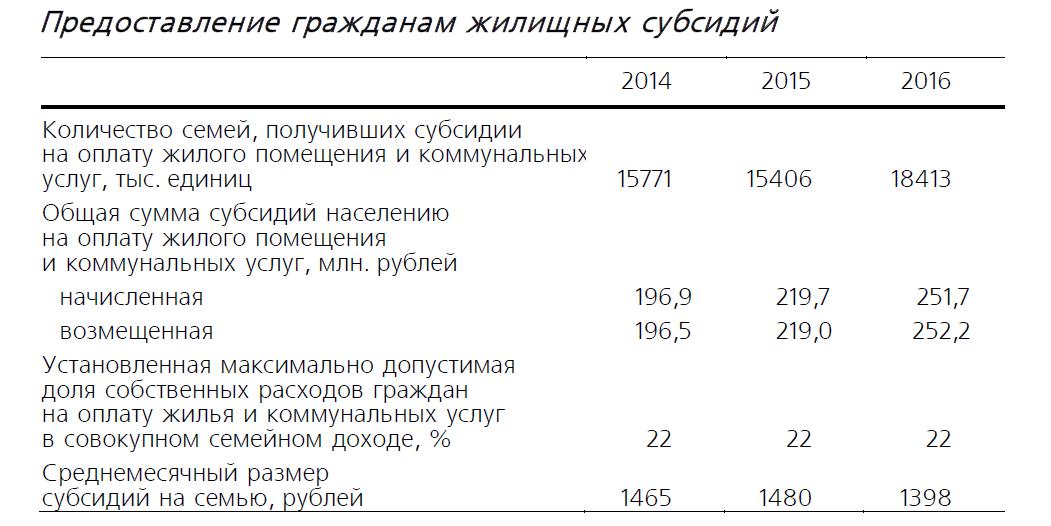 нормативными правовыми актами, действующими в сфере мер социальной поддержки населения Ленинградской области можно ознакомиться на сайте комитет по социальной защите населения Ленинградской области (http://social.lenobl.ru/) и на официальном сайте Государственной информационной системы жилищно-коммунального хозяйства (https://dom.gosuslugi.ru/#!/subsidies) в разделе «Нормативные правовые акты в сфере мер социальной поддержки».На период подготовки Программ в администрацию не поступили сведения о расходах бюджетных средств регионального уровня на оказание мер социальной поддержки, в том числе предоставление отдельным108109категориям граждан Войсковицкого сельского поселения субсидий на оплату жилого помещения и коммунальных услуг.Отсутствует информация о расходах бюджетных средств на оказание мер социальной поддержки на уровне Гатчинского муниципального района, в том числе предоставление отдельным категориям граждан субсидий на оплату жилого помещения и коммунальных услуг.На уровне Войсковицкого сельского поселения не предусматриваются расходы бюджетных средств на оказание мер социальной поддержки, в том числе предоставление отдельным категориям граждан субсидий на оплату жилого помещения и коммунальных услуг.109Приложение 1к Программе комплексного развития коммунальнойинфраструктуры муниципального образования«Войсковицкое сельское поселение»Гатчинского муниципального районаЛенинградской области на 2018-2027 годыУкрупненная оценка объемов и источников финансирования мероприятий (инвестиционных проектов) по проектированию, строительству, реконструкции объектов систем коммунальной инфраструктуры110111112113114115Об утверждении Программы комплексного развития систем коммунальной инфраструктуры  Войсковицкого сельского поселения Гатчинского муниципального района Ленинградской области на  2017-2030гг№Статус населенногоНаименованиеЧисленность человек№Статус населенногоНаименованиев населенном пункте,п/ппунктанаселенного пунктав населенном пункте,п/ппунктанаселенного пунктачел.чел.1Поселок(Административный4045центр)Войсковицы40452ПоселокНовый Учхоз24453ДеревняКарстолово614ДеревняРябизи305ДеревняТяглино247Итого6828ОбщаяВнутреннийПотери приСреднесуточноеСреднесуточноеОбщаяРеализацияРеализацияоборот (впроизводстве иСреднесуточнаяСреднесуточнаяСреднесуточноеСреднесуточноеГодподачаРеализацияРеализацияоборот (впроизводстве иСреднесуточнаяСреднесуточнаяводопотребление,водопотребление,Годподачаводы, м3том числетранспортировке,подача, м3водопотребление,водопотребление,воды, м3воды, мтом числетранспортировке,подача, мм3воды, мГВС), м3м3м2009404397404397206856,17206856,17121922756191107,9900,8900,82010393295393295203169,55203169,55116583735431077,5876,0876,02011370031370031179215,69179215,69121622691931013,8824,2824,22012349303349303168986,04168986,0411500065317954,4778,0778,02013341874341874163815,71163815,7111413163928936,6761,5761,5201433023533023516126016126010722461751904,8735,6735,6201531916031916015874515874510073559680874,4710,9710,920163085853085851562611562619462057703843,1687,3687,3НаселенныйПотребителиПотребителиВнутреннийДоля в общемНаселенныйВнутреннийВсегообъемеНаселенныйВнутреннийВсегообъемепунктНаселениеБюджетПрочиеоборотВсегообъемепунктНаселениеБюджетПрочиеоборотводопотребленияводопотребленияпос.96608651117418321618807675,0%Войсковицы96608651117418321618807675,0%Войсковицыжил. городок129550399166135215,4%Борницкий лес129550399166135215,4%Борницкий леспос. Новый373307107112384928619,6%Учхоз373307107112384928619,6%УчхозВсего1468947222214694620250882100,0%Доля категории59%3%1%38%100%потребителей,%59%3%1%38%100%потребителей,%НаименованиеГлубинаУправлениесооруженийГлубинаГод ввода вМарка насоса/Рабочая/Управлениесооруженийзаложения,Год ввода вМарка насоса/Рабочая/работойподготовкизаложения,эксплуатациюМощность э.д.РезервработойподготовкимэксплуатациюМощность э.д.Резервнасосовпитьевой водымнасосовпитьевой водыПос. ВойсковицыПос. ВойсковицыСкважина451973ЭЦВ 8-25-100,РабочаяРучное№ 2993/145197311 кВтРабочаяРучное№ 2993/111 кВтСкважина451973ЭЦВ 8-40-90, 17Не рабочаяРучное№ 2993/2451973кВтНе рабочаяРучное№ 2993/2кВтСкважина471965ЭЦВ 8-40-90, 17РезервРучное№ 10928471965кВтРезервРучное№ 10928кВтСкважинаЭЦВ 8-40-90, 17Рабочая вСкважина401967ЭЦВ 8-40-90, 17дневное времяРучное№ 18119кВтсутоксутокСкважина401959ЭЦВ 8-25-100,РабочаяРучное№ 2030/1240195917 кВтРабочаяРучное№ 2030/1217 кВтЖ.-д. станция Войсковицы (РЖД)Ж.-д. станция Войсковицы (РЖД)Ж.-д. станция Войсковицы (РЖД)Скважина441966ЭВЦ-6-10-80Рабочаян/д№ 4/31441966ЭВЦ-6-10-80Рабочаян/д№ 4/31Жилой городок «Борницкий лес»Жилой городок «Борницкий лес»Жилой городок «Борницкий лес»Скважинан/дн/дЭЦВ 8-25-100,РабочаяРучноея№ 1н/дн/д11 кВтРабочаяРучноея№ 111 кВтПос. Новый УчхозПос. Новый УчхозСкважинан/дн/дн/дРабочаян/дб/нн/дн/дн/дРабочаян/дб/нПоступление стоковДоля от объема отпущенной водыГодв систему централизованногочерез системуводоотведения, м3централизованного водоснабжения200927603684,0%201027372885,6%201125322184,2%201223772683,7%201323403284,2%201424288290,5%201525206787,1%201626162894,3%АбонентыАбонентыСобственныеДоля внужды иДоля внужды иДоля вНаселенныйнужды иобщемНаселенныйпроизводственныеВсегообщемпунктНаселениеБюджетПрочиепроизводственныеВсегообъемепунктНаселениеБюджетПрочиецели системыобъемецели системыстоковводоотведениястоковводоотведенияп.Войсковицы148072877549949119520799179,50%Н Учхоз39925137841112324294716,42%Борницкийлес105990092106904,09%Всего19859610154503602406261628100,00%Долягрупппотребителей75,91%3,88%19,25%0,92%100,00%НаименованиеНаименование планировочного района, источникаНаименование планировочного района, источникаНаименование планировочного района, источникаНаименование планировочного района, источникаНаименованиеЕд. изм.КотельнаяКотельнаяКотельнаяКотельнаяИтогопоказателяЕд. изм.КотельнаяКотельнаяКотельнаяКотельнаяИтогопоказателя№53№ 22№34АО «ГУ ЖКХ»№53№ 22№34АО «ГУ ЖКХ»Ввод вэксплуатациюгод2015201120092010УстановленнаямощностьГкал/ч10,80,863,17,7422,5РасполагаемаямощностьГкал/ч10,80,863,17,7422,5СобственныеГкал/ч0,070,010,020,130,23нужды%0,65%0,58%0,65%1,69%1,00%Тепловаямощность неттоГкал/ч10,730,863,087,6122,27ПотеривГкал/ч0,660,030,080,341,11тепловых сетях%6,15%3,51%2,60%4,47%4,98%ПрисоединеннаяПрисоединеннаянагрузкаГкал/ч6,8280,3261,5515,29114,00Резерв("+")/Гкал/ч3,240,501,451,987,17Дефицит("-")%30,2%58,4%47,0%26,0%32,2%УРУТГкал/ч156,49155,49146,36161,53157,25НаименованиеНаименование планировочного района, источникаНаименование планировочного района, источникаНаименование планировочного района, источникаНаименование планировочного района, источникаНаименованиеЕд. изм.КотельнаяКотельнаяКотельнаяКотельнаяИтогопоказателяЕд. изм.КотельнаяКотельнаяКотельнаяКотельнаяИтогопоказателя№53№ 22№34АО «ГУ ЖКХ»№53№ 22№34АО «ГУ ЖКХ»ТопливоГазДизельноеГазГазТопливоГазтопливоГазГазтопливоНаименование планировочного района,Наименование планировочного района,Наименование планировочного района,Наименование планировочного района,источникаИтого поЖил. городокИтого попос.Жил. городокВойсковицкомуНаименование показателяпос.«Борницкийпос. Новый Учхозпос. Новый УчхозВойсковицкомуНаименование показателяВойсковицы«Борницкийпос. Новый Учхозпос. Новый УчхозсельскомуВойсковицылес»сельскомулес»поселению№53№22№34АО «ГУпоселению№53№22№34АО «ГУ№53№22№34ЖКХ»ЖКХ»Присоединенная тепловаянагрузка, в т. ч.:6,8280,3261,5515,29113,996Жилые здания5,4210,3261,4432,2429,432отопление, вентиляция4,9530,3261,3882,1848,85124Наименование планировочного района,Наименование планировочного района,Наименование планировочного района,Наименование планировочного района,источникаИтого поЖил. городокИтого попос.Жил. городокВойсковицкомуНаименование показателяпос.«Борницкийпос. Новый Учхозпос. Новый УчхозВойсковицкомуНаименование показателяВойсковицы«Борницкийпос. Новый Учхозпос. Новый УчхозсельскомуВойсковицылес»сельскомулес»поселению№53№22№34АО «ГУпоселению№53№22№34АО «ГУ№53№22№34ЖКХ»ЖКХ»ГВС (макс.)0,46900,0540,0580,581Общественные здания1,11100,1082,984,199отопление, вентиляция1,09200,12,7233,914ГВС (макс.)0,0200,0080,2570,285Прочие0,296000,0690,365отопление, вентиляция0,29000,0690,359ГВС (макс.)0,0060000,006КотельнаяДиаметр сетей,СреднийСпособ прокладкиТип изоляцииГод прокладкиИзнос, %Протяженность,Котельнаямм.диаметрСпособ прокладкиТип изоляциитрубопроводовИзнос, %ммм.диаметртрубопроводовмПодземнаяМинеральная вата№53от 50 до 400 мм153,5бесканальнаяи рубероид,до 199093,37211№53от 50 до 400 мм153,5прокладка 35,6%;частично Битум-до 199093,37211прокладка 35,6%;частично Битум-Надземная 64,4%перлитПодземная№ 22от 70 до 150 мм107,9бесканальнаяБитум-перлитдо 199093,3349№ 22от 70 до 150 мм107,9прокладка 25,8%;Битум-перлитдо 199093,3349прокладка 25,8%;Надземная 74,2%Подземная№34от 50 до 200 мм70,28бесканальнаяБитум-перлитдо 199093,31112прокладкаПодземнаяАО «ГУ ЖКХ»от 40 до 250 мм95,9бесканальнаяППУ2010 год23,32243,7АО «ГУ ЖКХ»от 40 до 250 мм95,9прокладка50,4%;ППУ2010 год23,32243,7прокладка50,4%;Надземная49,6%Итого131,7678,9410915,7Таблица 2.9Таблица 2.9Направление использования природного газаНаправление использования природного газаНаправление использования природного газаПотребностьНазначениеНаселениеНа приготовление пищи и горячееводоснабжение.предприятия общественного иНа приготовление пищи и горячей водыкоммунально-бытовогодля хозяйственных и санитарно-назначениягигиенических нужд, лечебные процедурыи лабораторные нужды, отопление.Местные котельные иОтопление общественного фонда.отопительные печи.Промышленные предприятия.Отопление, вентиляция и техническиенужды.Таблица 2.10Характеристика газоснабжения Войсковицкого сельского поселенияХарактеристика газоснабжения Войсковицкого сельского поселенияХарактеристика газоснабжения Войсковицкого сельского поселенияХарактеристика газоснабжения Войсковицкого сельского поселенияНаименование показателяЕд. изм.2015 г.2016 г.Число газифицированных населенныхед.55пунктов - всегоед.55пунктов - всегоиз них только сжиженным газом:ед.11Газифицировано квартир иед.2 3672 372индивидуальных домовед.2 3672 372индивидуальных домовИз них сетевым газомед.22282235Уровень газификации жилого фонда%90,7290,92природным и сжиженным газом - всего%90,7290,92природным и сжиженным газом - всегов том числе природным газом%85,4085,67Потреблено природного газа, всего, втыс.м33 881,404 193,84том числе:населениемтыс.м3867,20878,23источниками теплоснабжениятыс.м33 014,203 315,61Таблица 2.11Таблица 2.11Характеристика системы электроснабжения Войсковицкого сельскогоХарактеристика системы электроснабжения Войсковицкого сельскогоХарактеристика системы электроснабжения Войсковицкого сельскогоХарактеристика системы электроснабжения Войсковицкого сельскогоХарактеристика системы электроснабжения Войсковицкого сельскогоХарактеристика системы электроснабжения Войсковицкого сельскогопоселенияпоселенияНаименование показателяЕд. изм.2015 г.2016 г.Количество подстанций 110 кВед.11Суммарная номинальнаякВ·А12 600,0012 600,00мощность трансформаторов 110 кВкВ·А12 600,0012 600,00мощность трансформаторов 110 кВКоличество подстанций 35 кВед.11Суммарная номинальнаякВ·А12 600,0012 600,00мощность трансформаторов 35 кВкВ·А12 600,0012 600,00мощность трансформаторов 35 кВ№№ЧислоПропускнаяРезерв,№Местоположение№Числоспособность,Резерв,п/пМестоположениеподстанциитрансформаторовспособность,МВ·Ап/пподстанциитрансформаторовМВ·АМВ·АМВ·А1Тяглино2014002852Рябизи51125003Карстолово601250254Войсковицы1041250250№№ЧислоПропускнаяРезерв,№Местоположение№Числоспособность,Резерв,п/пМестоположениеподстанциитрансформаторовспособность,МВ·Ап/пподстанциитрансформаторовМВ·АМВ·АМВ·А5Войсковицы10512501986Войсковицы11128004007Войсковицы12016306308Войсковицы122163639Войсковицы1232126063010Войсковицы1242126063011Войсковицы153140023612Войсковицы1562126063013Войсковицы2321636314Тяглино2341100015Войсковицы283250025016Войсковицы284110010017Тяглино2851160018Войсковицы923280040019Войсковицы9272126063020Войсковицы928110010021Войсковицы9712126062622Войсковицы995212600Войсковцы23"Аптека"10151634724Войсковицы1024140027225Войсковицы1031163060926Войсковицы104021260027Войсковицы10412800028Войсковицы10422800029Войсковицы104421260030Войсковицы104616306331Войсковицы10471404032Войсковицы1048110010033Войсковицы10522320034Войсковицы105311004435Войсковицы105411009236Войсковицы10551633137Учхоз112411001000УчхозВойсковиц38ы11661400039Войсковицы13642500040Войсковицы1365116014441Тяглино145411008442Войсковицы14661634743Войсковицы1481125025044Войсковицы14931252545Войсковицы151812502446Войсковицы15851400280№№ЧислоПропускнаяРезерв,№Местоположение№Числоспособность,Резерв,п/пМестоположениеподстанциитрансформаторовспособность,МВ·Ап/пподстанциитрансформаторовМВ·АМВ·АМВ·А47Н.Учхоз15991252548Войсковицы16031252549Войсковицы165114001Итого6421940934934Таблица 2.13Таблица 2.13ПлощадьДоляобеспеченногоДоляВид обеспеченияобеспеченногообеспеченногоВид обеспеченияжилого фонда,обеспеченногожилого фонда,жилого фонда, %тыс. м2жилого фонда, %Холодное водоснабжение109,1081,85Горячее водоснабжение70,9053,19Централизованное отопление109,1081,85Централизованное водоотведение109,1081,85Газификация сетевым газом114,2085,67Таблица 3.1Таблица 3.11 очередьРасчетныйПоказателиЕд. изм.1 очередьсрокПоказателиЕд. изм.(2020 г)срок(2020 г)(2030 г)(2030 г)Проектная численность населениятыс. чел7,137,9поселениятыс. чел7,137,9поселенияСредняя жилищнаям2 общейСредняя жилищнаяплощади23,531обеспеченность на конец периодаплощади23,531обеспеченность на конец периодана 1 чел.на 1 чел.Требуемый жилой фондтыс. м2167,4245,8Существующий жилой фонд натыс. м2133,6167,4начало периодаУбыль жилого фонда (за период)тыс. м21,12,6Существующий сохраняемыйтыс. м2132,5164,8жилой фондОбъем нового жилищноготыс. м234,981,0строительства на конец периода1 очередьРасчетныйПоказателиЕд. изм.1 очередьсрокПоказателиЕд. изм.(2020 г)срок(2020 г)(2030 г)(2030 г)Среднегодовой объем новоготыс. м28,78,1строительства, в том числе,тыс. м2строительства, в том числе,тыс. м27,97,3многоквартирная застройка7,97,3Значения целевых показателей с разбивкой поЗначения целевых показателей с разбивкой поЗначения целевых показателей с разбивкой поЗначения целевых показателей с разбивкой поЗначения целевых показателей с разбивкой поЗначения целевых показателей с разбивкой поНаименованиегодамгодампоказателя201820192020202120222023-2018201920202021202220302030удовлетворенностьнаселения жилищно-коммунальнымиуслугами: уровнем6065707580100организации6065707580100организациитеплоснабжения(снабжения населениятопливом),3535Значения целевых показателей с разбивкой поЗначения целевых показателей с разбивкой поЗначения целевых показателей с разбивкой поЗначения целевых показателей с разбивкой поЗначения целевых показателей с разбивкой поЗначения целевых показателей с разбивкой поНаименованиегодамгодампоказателя201820192020202120222023-2018201920202021202220302030водоснабжения(водоотведения),электроснабжения,газоснабжения) (% отчисла опрошенных)степень охватапотребителей50809095100100приборами учета (%)доступность длянаселениякоммунальных услуг5060708085100(% от общего числанаселения)Значения целевых показателей с разбивкой поЗначения целевых показателей с разбивкой поЗначения целевых показателей с разбивкой поЗначения целевых показателей с разбивкой поЗначения целевых показателей с разбивкой поЗначения целевых показателей с разбивкой поНаименованиегодамгодампоказателя201820192020202120222023-2018201920202021202220302030удельный вес пробводы, отбор которыхпроизведен изводопроводной сети икоторые не отвечают55,255,155,155,052,50гигиеническимнормативам посанитарно-химическимпоказателям (%)удельный вес пробводы, отбор которыхпроизведен изводопроводной сети икоторые не отвечают3,93,83,83,83,00гигиеническимнормативам помикробиологическимпоказателям (%)удельный вес пробводы, отбор которыхпроизведен из29,929,927,925,922,020,0источников29,929,927,925,922,020,0источниковнецентрализованноговодоснабжения иЗначения целевых показателей с разбивкой поЗначения целевых показателей с разбивкой поЗначения целевых показателей с разбивкой поЗначения целевых показателей с разбивкой поЗначения целевых показателей с разбивкой поЗначения целевых показателей с разбивкой поНаименованиегодамгодампоказателя201820192020202120222023-2018201920202021202220302030доля уличнойводопроводной сети,95,090,085,080,050,00нуждающейся в замене95,090,085,080,050,00нуждающейся в замене(%)Показатели энергетической эффективностиПоказатели энергетической эффективностиПоказатели энергетической эффективностиПоказатели энергетической эффективностиПоказатели энергетической эффективностиПоказатели энергетической эффективностидоля потерь воды вцентрализованных29,824,48,688,128,007,0системах3838Значения целевых показателей с разбивкой поЗначения целевых показателей с разбивкой поЗначения целевых показателей с разбивкой поЗначения целевых показателей с разбивкой поЗначения целевых показателей с разбивкой поЗначения целевых показателей с разбивкой поЗначения целевых показателей с разбивкой поНаименованиегодамгодампоказателя201820192020202120222023-2018201920202021202220302030водоснабжения притранспортировке вобщем объеме воды,поданной вводопроводную сеть(%)удельный расходэлектрической энергии,потребляемой втехнологическомпроцессе1,881,81,71,51,41,3транспортировки1,881,81,71,51,41,3транспортировкипитьевой воды, наединицу объема водытранспортируемойводы (кВт·ч/куб. м)4.2.2. Значения4.2.2. Значения4.2.2. ЗначенияцелевыхцелевыхпоказателейпоказателейсистемсистемводоотведенияводоотведенияводоотведенияЗначения целевых показателей с разбивкой поЗначения целевых показателей с разбивкой поЗначения целевых показателей с разбивкой поЗначения целевых показателей с разбивкой поЗначения целевых показателей с разбивкой поЗначения целевых показателей с разбивкой поНаименование показателягодамгодамНаименование показателя201820192020202120222023-201820192020202120222023-2018201920202021202220302030доля сточных вод,очищенных до858687888995нормативных значений, вЗначения целевых показателей с разбивкой поЗначения целевых показателей с разбивкой поЗначения целевых показателей с разбивкой поЗначения целевых показателей с разбивкой поЗначения целевых показателей с разбивкой поЗначения целевых показателей с разбивкой поЗначения целевых показателей с разбивкой поНаименование показателягодамгодамгодамНаименование показателя201820192020202120222023-201820192020202120222023-2018201920202021202220302030общем объеме сточныхвод, пропущенных черезочистные сооружения (%)доля сточных вод, неподвергающихся очистке,в общем объеме сточныхвод, сбрасываемых в15141312115централизованные15141312115централизованныеобщесплавные илибытовые системыводоотведения (%)доля поверхностныхсточных вод, неподвергающихся очистке,в общем объемеповерхностных сточных756050403010вод, принимаемых вцентрализованнуюливневую системуводоотведения (%)Показатели надежности систем водоотведенияПоказатели надежности систем водоотведенияПоказатели надежности систем водоотведенияПоказатели надежности систем водоотведенияПоказатели надежности систем водоотведенияПоказатели надежности систем водоотведениядоля уличнойканализационной сети,60403020100нуждающейся в замене60403020100нуждающейся в замене(%)удельное количествоаварий и засоров врасчете на протяженность2,02,02,02,01,00,50канализационной сети вгод (ед./км)Значения целевых показателей с разбивкой поЗначения целевых показателей с разбивкой поЗначения целевых показателей с разбивкой поЗначения целевых показателей с разбивкой поЗначения целевых показателей с разбивкой поЗначения целевых показателей с разбивкой поЗначения целевых показателей с разбивкой поЗначения целевых показателей с разбивкой поНаименование показателяНаименование показателягодамгодамгодамНаименование показателяНаименование показателя201820192020202120222023-201820192020202120222023-2018201920202021202220302030Показатели спроса на услуги теплоснабженияПоказатели спроса на услуги теплоснабженияПоказатели спроса на услуги теплоснабженияПоказатели спроса на услуги теплоснабженияПоказатели спроса на услуги теплоснабженияПоказатели спроса на услуги теплоснабженияПоказатели спроса на услуги теплоснабженияПоказатели спроса на услуги теплоснабжениядоля потребителей вжилых домах,100100100100100100обеспеченных доступом кобеспеченных доступом к100100100100100100обеспеченных доступом кобеспеченных доступом ктеплоснабжению (%)Охват потребителей приборами учетаОхват потребителей приборами учетаОхват потребителей приборами учетаОхват потребителей приборами учетаОхват потребителей приборами учетаОхват потребителей приборами учетаОхват потребителей приборами учетаОхват потребителей приборами учетадоля объемов тепловойдоля объемов тепловойэнергии на обеспечениеэнергии на обеспечениебюджетных учреждений,бюджетных учреждений,расчеты за которую989899100100100осуществляются сиспользованием приборовиспользованием приборовучета (%)4.2.4.ЗначенияЗначенияцелевыхцелевыхпоказателейпоказателейпоказателейсистемэлектроснабженияэлектроснабженияэлектроснабженияЗначения целевых показателей с разбивкой поЗначения целевых показателей с разбивкой поЗначения целевых показателей с разбивкой поЗначения целевых показателей с разбивкой поЗначения целевых показателей с разбивкой поЗначения целевых показателей с разбивкой поЗначения целевых показателей с разбивкой поНаименование показателягодамгодамгодамНаименование показателя201820192020202120222023-201820192020202120222023-2018201920202021202220302030Доступность для потребителейДоступность для потребителейДоступность для потребителейДоступность для потребителейДоступность для потребителейдоля потребителей вжилых домах,100100100100100100обеспеченных доступом к100100100100100100обеспеченных доступом кэлектроснабжению (%)Значения целевых показателей с разбивкой поЗначения целевых показателей с разбивкой поЗначения целевых показателей с разбивкой поЗначения целевых показателей с разбивкой поЗначения целевых показателей с разбивкой поЗначения целевых показателей с разбивкой поНаименование показателягодамгодамНаименование показателя201820192020202120222023-201820192020202120222023-2018201920202021202220302030Охват потребителей приборами учетаОхват потребителей приборами учетаОхват потребителей приборами учетаОхват потребителей приборами учетаОхват потребителей приборами учетадоля объемовэлектрической энергии,потребляемой вмногоквартирных домах,расчеты за которуюосуществляются с99,5100100100100100использованием приборов99,5100100100100100использованием приборовучета, в общем объемеэлектроэнергии,потребляемой вмногоквартирных домах(%)доля объемовэлектрической энергии наобеспечение бюджетныхучреждений, расчеты за100100100100100100которую осуществляются сиспользованием приборовучета (%)уровень потерь10,09,59,08,58,08,0электрической энергии (%)электрической энергии (%)10,09,59,08,58,08,0электрической энергии (%)электрической энергии (%)4.2.5. Значения4.2.5. Значения4.2.5. ЗначенияцелевыхцелевыхпоказателейпоказателейсистемсистемгазоснабжениягазоснабжениягазоснабженияЗначения целевых показателей с разбивкой поЗначения целевых показателей с разбивкой поЗначения целевых показателей с разбивкой поЗначения целевых показателей с разбивкой поЗначения целевых показателей с разбивкой поЗначения целевых показателей с разбивкой поЗначения целевых показателей с разбивкой поЗначения целевых показателей с разбивкой поНаименование показателяНаименование показателяНаименование показателяНаименование показателягодамгодамгодамгодамНаименование показателяНаименование показателяНаименование показателяНаименование показателя201820192020202120222023-201820192020202120222023-2018201920202021202220302030Доступность для потребителейДоступность для потребителейДоступность для потребителейДоступность для потребителейДоступность для потребителейДоступность для потребителейдоляпотребителейпотребителейвжилыхжилыхдомах,домах,обеспеченныхобеспеченныхдоступомк606575758090централизованномуцентрализованномуцентрализованномугазоснабжению (%)газоснабжению (%)газоснабжению (%)Охват потребителей приборами учетаОхват потребителей приборами учетаОхват потребителей приборами учетаОхват потребителей приборами учетаОхват потребителей приборами учетаОхват потребителей приборами учетаОхват потребителей приборами учетаОхват потребителей приборами учетадоляобъемовприродногоприродногогаза,  расчеты  за  которыйгаза,  расчеты  за  которыйгаза,  расчеты  за  которыйгаза,  расчеты  за  которыйосуществляютсяосуществляютсяосуществляютсяс100100100100100100использованием   приборовиспользованием   приборовиспользованием   приборовиспользованием   приборовучета (%)учета (%)Надежность обслуживания систем газоснабженияНадежность обслуживания систем газоснабженияНадежность обслуживания систем газоснабженияНадежность обслуживания систем газоснабженияНадежность обслуживания систем газоснабженияНадежность обслуживания систем газоснабженияНадежность обслуживания систем газоснабженияНадежность обслуживания систем газоснабженияНадежность обслуживания систем газоснабженияколичествоколичествоаварийиповреждений (на 1 км сети вповреждений (на 1 км сети вповреждений (на 1 км сети вповреждений (на 1 км сети в000000год)износоборудования  системоборудования  системоборудования  систем000015газоснабжения (%)газоснабжения (%)газоснабжения (%)000015газоснабжения (%)газоснабжения (%)газоснабжения (%)НаименованиеЗначения целевых показателей с разбивкой попоказателягодам201820192020202120222023-2018201920202021202220302030Показатели спроса на услуги по утилизации ТКОПоказатели спроса на услуги по утилизации ТКОПоказатели спроса на услуги по утилизации ТКОПоказатели спроса на услуги по утилизации ТКОПоказатели спроса на услуги по утилизации ТКОПоказатели спроса на услуги по утилизации ТКОПоказатели спроса на услуги по утилизации ТКОобъемобразованияотходовотходовот14,7715,1315,4915,8616,2318,23потребителей(тыс.потребителей(тыс.потребителей(тыс.14,7715,1315,4915,8616,2318,23потребителей(тыс.потребителей(тыс.потребителей(тыс.м3/год)м3/год)Показатели качества услуг по утилизации (захоронения) ТКОПоказатели качества услуг по утилизации (захоронения) ТКОПоказатели качества услуг по утилизации (захоронения) ТКОПоказатели качества услуг по утилизации (захоронения) ТКОПоказатели качества услуг по утилизации (захоронения) ТКОПоказатели качества услуг по утилизации (захоронения) ТКОПоказатели качества услуг по утилизации (захоронения) ТКОПоказатели качества услуг по утилизации (захоронения) ТКОсоответствие   качествасоответствие   качествасоответствие   качествауслугустановленнымустановленным7070707580100требованиям (%)требованиям (%)требованиям (%)Показатели надежности системыПоказатели надежности системыПоказатели надежности системыПоказатели надежности системыПоказатели надежности системыпродолжительностьпродолжительностьпродолжительность(бесперебойность)(бесперебойность)(бесперебойность)24/724/724/724/724/724/7поставкипоставкиуслуг24/724/724/724/724/724/7поставкипоставкиуслуг(час/день)(час/день)4.3.МероприятияМероприятиякомплексногокомплексногоразвитияразвитиякоммунальнойкоммунальнойкоммунальнойкоммунальнойинфраструктурыинфраструктурыНаименованиеСроки реализации мероприятий по годамСроки реализации мероприятий по годамСроки реализации мероприятий по годамСроки реализации мероприятий по годамСроки реализации мероприятий по годамСроки реализации мероприятий по годамНаименование2023-мероприятий201820192020202120222023-мероприятий2018201920202021202220302030в сфереэлектроснабженияпроектированиеистроительствосетей++++++электроснабженияв сфере газоснабженияв сфере газоснабженияпроектированиеистроительствосетей++++++газоснабжения44НаименованиеСроки реализации мероприятий по годамСроки реализации мероприятий по годамСроки реализации мероприятий по годамСроки реализации мероприятий по годамСроки реализации мероприятий по годамСроки реализации мероприятий по годамНаименование2023-мероприятий201820192020202120222023-мероприятий2018201920202021202220302030в сфере теплоснабженияв сфере теплоснабженияв сфере теплоснабженияпроектированиепроектированиеистроительствостроительствосетей++++++теплоснабжениятеплоснабженияв сфере водоснабженияв сфере водоснабженияв сфере водоснабженияпроектированиепроектированиеистроительствостроительствосетей++++++водоснабженияводоснабженияв сфере водоотведенияв сфере водоотведенияв сфере водоотведенияпроектированиепроектированиеистроительствонаружныхстроительствонаружныхстроительствонаружных++++++сетейхозяйственно-хозяйственно-++++++сетейхозяйственно-хозяйственно-бытовой канализациибытовой канализацииНаименованиеСроки реализации мероприятий по годамСроки реализации мероприятий по годамСроки реализации мероприятий по годамСроки реализации мероприятий по годамСроки реализации мероприятий по годамСроки реализации мероприятий по годамНаименование2023-мероприятий201820192020202120222023-мероприятий2018201920202021202220302030организация заключениядоговоров на вывоз++++++твердых коммунальных++++++твердых коммунальныхотходовобеспечение на уровнемуниципальногообразования контролякачества услугорганизаций,эксплуатирующих++++++объекты, используемые дляутилизации,обезвреживания изахоронения твердыхкоммунальных отходовНаименованиеСроки реализации мероприятий по годамСроки реализации мероприятий по годамСроки реализации мероприятий по годамСроки реализации мероприятий по годамСроки реализации мероприятий по годамСроки реализации мероприятий по годамНаименование2023-мероприятий201820192020202120222023-мероприятий2018201920202021202220302030в сфереэлектроснабженияпроведение реконструкциисетей и оборудования++++++систем электроснабженияв сфере газоснабженияреконструкция сетейгазоснабжения с заменой+++++запорной арматурыв сфере теплоснабженияпроведение реконструкциисетей и оборудования+++++систем теплоснабженияв сфере водоснабженияпроведение реконструкциисетей и оборудования+++++систем водоснабженияв сфере водоотведенияпроведение реконструкциисетей и оборудования++++систем водоотведенияСроки реализации мероприятий по годамСроки реализации мероприятий по годамСроки реализации мероприятий по годамСроки реализации мероприятий по годамСроки реализации мероприятий по годамСроки реализации мероприятий по годамНаименование мероприятийНаименование мероприятийНаименование мероприятийНаименование мероприятий201820192020202120222023-2018201920202021202220302030в сфере электроснабженияв сфере электроснабженияв сфере электроснабжениямероприятия,мероприятия,направленныенаправленныенаснижениеуровня  потерьуровня  потерь++электрической энергииэлектрической энергииэлектрической энергиив сфере теплоснабженияв сфере теплоснабженияв сфере теплоснабженияпроведение энергетическогопроведение энергетическогопроведение энергетическогопроведение энергетическогоаудитааудитасистемысистемы++++++теплоснабжениятеплоснабжениятеплоснабжениямероприятия,мероприятия,направленныенаправленныенаснижениеудельногоснижениеудельногоснижениеудельного++++расхода топливарасхода топливарасхода топливав сфере водоснабженияв сфере водоснабженияв сфере водоснабженияоснащениеоснащениенасосныхнасосныхустановокустановокчастотно-+++++регулируемыми приводамирегулируемыми приводамирегулируемыми приводамив сфере водоотведенияв сфере водоотведенияв сфере водоотведенияоснащениеоснащениенасосныхнасосныхустановокустановокчастотно-+++++регулируемыми приводамирегулируемыми приводамирегулируемыми приводамиСроки реализации мероприятий по годамСроки реализации мероприятий по годамСроки реализации мероприятий по годамСроки реализации мероприятий по годамСроки реализации мероприятий по годамСроки реализации мероприятий по годамНаименование мероприятийНаименование мероприятийНаименование мероприятий201820192020202120222023-2018201920202021202220302030в сфере теплоснабженияв сфере теплоснабженияреконструкция  котельных  среконструкция  котельных  среконструкция  котельных  с++++переводом на природный газпереводом на природный газпереводом на природный газ++++переводом на природный газпереводом на природный газпереводом на природный газв сфере водоотведенияв сфере водоотведениямероприятия,  направленныемероприятия,  направленныемероприятия,  направленныена   сниженияколичестваколичествасточныхвод,не++++соответствующихсоответствующих++++соответствующихсоответствующихустановленным  нормативамустановленным  нормативамустановленным  нормативамдопустимыхсбросов,сбросов,Сроки реализации мероприятий по годамСроки реализации мероприятий по годамСроки реализации мероприятий по годамСроки реализации мероприятий по годамСроки реализации мероприятий по годамСроки реализации мероприятий по годамНаименование мероприятийНаименование мероприятийНаименование мероприятийНаименование мероприятий201820192020202120222023-2018201920202021202220302030лимитам на сбросылимитам на сбросылимитам на сбросывсфереутилизации,утилизации,обезвреживанияобезвреживанияобезвреживанияизахоронениязахоронениятвердыхтвердыхкоммунальных отходовкоммунальных отходовкоммунальных отходовкоммунальных отходовликвидацияликвидациянесанкционированныхнесанкционированныхнесанкционированных++++++свалоксвалокорганизацияорганизацияраздельногораздельногосборасборатвердыхтвердых+++++коммунальных отходовкоммунальных отходовкоммунальных отходовкоммунальных отходоворганизацияорганизациясборалюминесцентныхлюминесцентныхлюминесцентныхиэнергосберегающихэнергосберегающихэнергосберегающихламп,++++++приборов,приборов,содержащихсодержащихртутьСроки реализации мероприятий по годамСроки реализации мероприятий по годамСроки реализации мероприятий по годамСроки реализации мероприятий по годамСроки реализации мероприятий по годамСроки реализации мероприятий по годамНаименование мероприятий201820192020202120222023-2018201920202021202220302030в сфере электроснабженияустановка  приборов  учета++++++электроэнергии++++++электроэнергииТаблица 6.1Вид обеспеченияПлощадь жилого фонда вДоля жилогоВид обеспеченияобеспеченного, тыс. м2фонда, %Холодное водоснабжение109,1081,85Горячее водоснабжение70,9053,19Централизованное отопление109,1081,85Централизованное109,1081,85водоотведениеГазификация сетевым газом114,2085,67Таблица 6.2Таблица 6.21 очередьРасчетныйПоказателиЕд. изм.1 очередьсрокПоказателиЕд. изм.(2020 г)срок(2020 г)(2030 г)(2030 г)Проектная численность населениятыс. чел7,137,9поселениятыс. чел7,137,9поселенияСредняя жилищнаям2 общейСредняя жилищнаяплощади23,531обеспеченность на конец периодаплощади23,531обеспеченность на конец периодана 1 чел.на 1 чел.Требуемый жилой фондтыс. м2167,4245,8Существующий жилой фонд натыс. м2133,6167,4начало периодаУбыль жилого фонда (за период)тыс. м21,12,6Существующий сохраняемыйтыс. м2132,5164,8жилой фондОбъем нового жилищноготыс. м234,981,0строительства на конец периодаСреднегодовой объем новоготыс. м28,78,155551 очередьРасчетныйПоказателиЕд. изм.1 очередьсрокПоказателиЕд. изм.(2020 г)срок(2020 г)(2030 г)(2030 г)строительства, в том числе,7,97,3многоквартирная застройка7,97,3многоквартирная застройкаЧисленностьВ том числе за счетВ том числе за счетВ том числе за счетнаселения наЕстественного приростаЕстественного приростаЕстественного приростаЕстественного приростаМеханического приростаМеханического приростаМеханического приростаПериодыначало иВсего заВнаВсего заВнаПериодыконецВсего засреднем всреднем внаВсего засреднем внаконецпериодсреднем всреднем в1000периодсреднем в1000периодапериодгод1000периодгод1000периода(тыс.чел.)годчел.(тыс.чел.)годчел.(тыс.чел.)(тыс.чел.)(тыс.чел.)чел.(тыс.чел.)(тыс.чел.)чел.(тыс.чел.)(тыс.чел.)(тыс.чел.)2017–20206,828 - 7,125-0,016-0,004-0,570,3130,0811,252020–20307,125 - 7,93-0,046-0,005-0,610,8510,0911,26Численность населения ВойсковицкогоГодысельского поселения201020202030Пессимистичный сценарий (тыс. чел.)6,66,76,75Оптимистичный сценарий (тыс. чел.)6,67,927,93Сдержанно-оптимистический   сценарий6,67,137,93(тыс. чел.)значения целевых показателей с разбивкой позначения целевых показателей с разбивкой позначения целевых показателей с разбивкой позначения целевых показателей с разбивкой позначения целевых показателей с разбивкой позначения целевых показателей с разбивкой поНаименование показателягодамгодамНаименование показателя201820192020202120222023-201820192020202120222023-2018201920202021202220302030удовлетворенностьнаселения жилищно-коммунальными услугами:уровнем организации5060708090100теплоснабжения (снабжениянаселения топливом),водоснабжениязначения целевых показателей с разбивкой позначения целевых показателей с разбивкой позначения целевых показателей с разбивкой позначения целевых показателей с разбивкой позначения целевых показателей с разбивкой позначения целевых показателей с разбивкой поНаименование показателягодамгодамНаименование показателя201820192020202120222023-201820192020202120222023-2018201920202021202220302030(водоотведения),электроснабжения,газоснабжения) (% от числаопрошенных)степень охватапотребителей приборами50809095100100учета (%)значения целевых показателей с разбивкой позначения целевых показателей с разбивкой позначения целевых показателей с разбивкой позначения целевых показателей с разбивкой позначения целевых показателей с разбивкой позначения целевых показателей с разбивкой поНаименование показателягодамгодамНаименование показателя201820192020202120222023-201820192020202120222023-2018201920202021202220302030доступность для населениякоммунальных услуг (% от5060708085100общего числа населения)НаименованиеГлубинаУправлениесооруженийГлубинаГод ввода вМарка насоса/Рабочая/Управлениесооруженийзаложения,Год ввода вМарка насоса/Рабочая/работойподготовкизаложения,эксплуатациюМощность э.д.РезервработойподготовкимэксплуатациюМощность э.д.Резервнасосовпитьевой водымнасосовпитьевой водыПос. ВойсковицыПос. ВойсковицыСкважина451973ЭЦВ 8-25-100,РабочаяРучное№ 2993/145197311 кВтРабочаяРучное№ 2993/111 кВтСкважина451973ЭЦВ 8-40-90, 17Не рабочаяРучное№ 2993/2451973кВтНе рабочаяРучное№ 2993/2кВтСкважина471965ЭЦВ 8-40-90, 17РезервРучное№ 10928471965кВтРезервРучное№ 10928кВтСкважинаЭЦВ 8-40-90, 17Рабочая вСкважина401967ЭЦВ 8-40-90, 17дневное времяРучное№ 18119кВтсутоксутокСкважина401959ЭЦВ 8-25-100,РабочаяРучное№ 2030/1240195917 кВтРабочаяРучное№ 2030/1217 кВтЖ.-д. станция Войсковицы (РЖД)Ж.-д. станция Войсковицы (РЖД)Ж.-д. станция Войсковицы (РЖД)Скважина441966ЭВЦ-6-10-80Рабочаян/д№ 4/31441966ЭВЦ-6-10-80Рабочаян/д№ 4/31Жилой городок «Борницкий лес»Жилой городок «Борницкий лес»Жилой городок «Борницкий лес»Скважинан/дн/дЭЦВ 8-25-100,РабочаяРучноея№ 1н/дн/д11 кВтРабочаяРучноея№ 111 кВтПос. Новый УчхозПос. Новый УчхозСкважинан/дн/дн/дРабочаян/дб/нн/дн/дн/дРабочаян/дб/нНаименованиеНаименование планировочного района, источникаНаименование планировочного района, источникаНаименование планировочного района, источникаНаименование планировочного района, источникаНаименованиеЕд. изм.КотельнаяКотельнаяКотельнаяКотельнаяИтогопоказателяЕд. изм.КотельнаяКотельнаяКотельнаяКотельнаяИтогопоказателя№53№ 22№34АО «ГУ ЖКХ»№53№ 22№34АО «ГУ ЖКХ»Ввод вэксплуатациюгод2015201120092010УстановленнаямощностьГкал/ч10,80,863,17,7422,5РасполагаемаямощностьГкал/ч10,80,863,17,7422,5СобственныеГкал/ч0,070,010,020,130,23нужды%0,65%0,58%0,65%1,69%1,00%Тепловаямощность неттоГкал/ч10,730,863,087,6122,27ПотеривГкал/ч0,660,030,080,341,11тепловых сетях%6,15%3,51%2,60%4,47%4,98%ПрисоединеннаяПрисоединеннаянагрузкаГкал/ч6,8280,3261,5515,29114,00Резерв("+")/Гкал/ч3,240,501,451,987,17Дефицит("-")%30,2%58,4%47,0%26,0%32,2%УРУТГкал/ч156,49155,49146,36161,53157,25ТопливоГазДизельноеГазГазТопливоГазтопливоГазГазтопливоКотельнаяДиаметр сетей,СреднийСпособ прокладкиТип изоляцииГод прокладкиИзнос, %Протяженность,Котельнаямм.диаметрСпособ прокладкиТип изоляциитрубопроводовИзнос, %ммм.диаметртрубопроводовмПодземнаяМинеральная вата№53от 50 до 400 мм153,5бесканальнаяи рубероид,до 199093,37211№53от 50 до 400 мм153,5прокладка 35,6%;частично Битум-до 199093,37211прокладка 35,6%;частично Битум-Надземная 64,4%перлитПодземная№ 22от 70 до 150 мм107,9бесканальнаяБитум-перлитдо 199093,3349№ 22от 70 до 150 мм107,9прокладка 25,8%;Битум-перлитдо 199093,3349прокладка 25,8%;Надземная 74,2%Подземная№34от 50 до 200 мм70,28бесканальнаяБитум-перлитдо 199093,31112прокладкаПодземнаяАО «ГУ ЖКХ»от 40 до 250 мм95,9бесканальнаяППУ2010 год23,32243,7АО «ГУ ЖКХ»от 40 до 250 мм95,9прокладка50,4%;ППУ2010 год23,32243,7прокладка50,4%;Надземная49,6%Итого131,7678,9410915,7Таблица 6.10Характеристика газоснабжения Войсковицкого сельского поселенияХарактеристика газоснабжения Войсковицкого сельского поселенияХарактеристика газоснабжения Войсковицкого сельского поселенияХарактеристика газоснабжения Войсковицкого сельского поселенияНаименование показателяЕд. изм.2015 г.2016 г.Число газифицированных населенныхед.55пунктов - всегоед.55пунктов - всегоиз них только сжиженным газом:ед.11Газифицировано квартир иед.2 3672 372индивидуальных домовед.2 3672 372индивидуальных домовИз них сетевым газомед.22282235Уровень газификации жилого фонда%90,7290,92природным и сжиженным газом - всего%90,7290,92природным и сжиженным газом - всегов том числе природным газом%85,4085,67Потреблено природного газа, всего, втыс.м33 881,404 193,8469Наименование показателяЕд. изм.2015 г.2016 г.том числе:населениемтыс.м3867,20878,23источниками теплоснабжениятыс.м33 014,203 315,61Наименование показателяЕд. изм.2015 г.2016 г.Количество подстанций 110 кВед.11Суммарная номинальнаякВ·А12 600,0012 600,00мощность трансформаторов 110 кВкВ·А12 600,0012 600,00мощность трансформаторов 110 кВКоличество подстанций 35 кВед.11Суммарная номинальнаякВ·А12 600,0012 600,00мощность трансформаторов 35 кВкВ·А12 600,0012 600,00мощность трансформаторов 35 кВ№№ЧислоПропускнаяРезерв,№Местоположение№Числоспособность,Резерв,п/пМестоположениеподстанциитрансформаторовспособность,МВ·Ап/пподстанциитрансформаторовМВ·АМВ·АМВ·А1Тяглино2014002852Рябизи51125003Карстолово601250254Войсковицы10412502505Войсковицы10512501986Войсковицы11128004007Войсковицы12016306308Войсковицы122163639Войсковицы1232126063010Войсковицы1242126063011Войсковицы153140023612Войсковицы1562126063013Войсковицы2321636314Тяглино2341100015Войсковицы283250025016Войсковицы284110010017Тяглино2851160018Войсковицы923280040019Войсковицы9272126063020Войсковицы9281100100№№ЧислоПропускнаяРезерв,№Местоположение№Числоспособность,Резерв,п/пМестоположениеподстанциитрансформаторовспособность,МВ·Ап/пподстанциитрансформаторовМВ·АМВ·АМВ·А21Войсковицы9712126062622Войсковицы995212600Войсковцы23"Аптека"10151634724Войсковицы1024140027225Войсковицы1031163060926Войсковицы104021260027Войсковицы10412800028Войсковицы10422800029Войсковицы104421260030Войсковицы104616306331Войсковицы10471404032Войсковицы1048110010033Войсковицы10522320034Войсковицы105311004435Войсковицы105411009236Войсковицы10551633137Учхоз112411001000УчхозВойсковиц38ы11661400039Войсковицы13642500040Войсковицы1365116014441Тяглино145411008442Войсковицы14661634743Войсковицы1481125025044Войсковицы14931252545Войсковицы151812502446Войсковицы1585140028047Н.Учхоз15991252548Войсковицы16031252549Войсковицы165114001Итого64219409349Критерии надежности, качества,Критерии надежности, качества,энергетической эффективностиэнергетической эффективностиЦелевые показателиЦелевые показателиобъектов и ожидаемые результатыобъектов и ожидаемые результатыЦелевые показателиЦелевые показателиобъектов и ожидаемые результатыобъектов и ожидаемые результатыПрограммы12Доступность для потребителей:Доступность для потребителей:Доступность для потребителей:повышениеповышениедоступностидоступностидоля  потребителей  в  жилых  домах,доля  потребителей  в  жилых  домах,доля  потребителей  в  жилых  домах,предоставления коммунальных услугпредоставления коммунальных услугпредоставления коммунальных услугпредоставления коммунальных услугобеспеченныхдоступомквчастиводоснабженияиводоснабжению (водоотведению) (%)водоснабжению (водоотведению) (%)водоотведения населениюводоотведения населениюводоотведения населениюПоказателиПоказателиспросанауслугиспросанауслугипотребление   воды(водоотведение),(водоотведение),водоснабжения и водоотведения:водоснабжения и водоотведения:водоснабжения и водоотведения:(тыс. м3)обеспечениеобеспечениесбалансированностисбалансированностиуровень использованияуровень использованиясистемсистемводоснабженияиуровень использованияуровень использованиясистемсистемводоснабженияипроизводственных мощностей (%)производственных мощностей (%)водоотведенияводоотведенияводоотведенияпроизводственных мощностей (%)производственных мощностей (%)водоотведенияводоотведенияводоотведенияКритерии надежности, качества,Критерии надежности, качества,Критерии надежности, качества,энергетической эффективностиэнергетической эффективностиэнергетической эффективностиЦелевые показателиЦелевые показателиЦелевые показателиЦелевые показателиобъектов и ожидаемые результатыобъектов и ожидаемые результатыобъектов и ожидаемые результатыЦелевые показателиЦелевые показателиЦелевые показателиЦелевые показателиобъектов и ожидаемые результатыобъектов и ожидаемые результатыобъектов и ожидаемые результатыПрограммыПрограммы122доля проб питьевой воды, подаваемойдоля проб питьевой воды, подаваемойдоля проб питьевой воды, подаваемойдоля проб питьевой воды, подаваемойдоля проб питьевой воды, подаваемойдоля проб питьевой воды, подаваемойдоля проб питьевой воды, подаваемойсисточниковисточниковисточниковводоснабжения,водоснабжения,водоснабжения,водопроводныхводопроводныхводопроводныхстанцийстанцийилииныхобъектовобъектовцентрализованной  системыцентрализованной  системыцентрализованной  системыцентрализованной  системыцентрализованной  системыводоснабженияводоснабженияводоснабженияв  распределительнуюв  распределительнуюв  распределительнуюв  распределительнуюводопроводнуюводопроводнуюводопроводнуюсеть,сеть,неПоказателикачествапоставляемыхсоответствующихсоответствующихсоответствующихсоответствующихустановленнымустановленнымустановленнымуслуг водоснабжения:услуг водоснабжения:требованиям,  в  общем  объеме  проб,требованиям,  в  общем  объеме  проб,требованиям,  в  общем  объеме  проб,требованиям,  в  общем  объеме  проб,требованиям,  в  общем  объеме  проб,требованиям,  в  общем  объеме  проб,требованиям,  в  общем  объеме  проб,повышение качества предоставленияповышение качества предоставленияповышение качества предоставленияотобранныхотобранныхотобранныхпопорезультатамрезультатамкоммунальных  услуг  в  части  услугкоммунальных  услуг  в  части  услугкоммунальных  услуг  в  части  услугпроизводственного  контроля  качествапроизводственного  контроля  качествапроизводственного  контроля  качествапроизводственного  контроля  качествапроизводственного  контроля  качествапроизводственного  контроля  качествапроизводственного  контроля  качестваводоснабжения   населению,   в   томводоснабжения   населению,   в   томводоснабжения   населению,   в   томпитьевой воды (%)питьевой воды (%)питьевой воды (%)питьевой воды (%)числе горячего водоснабжениячисле горячего водоснабжениячисле горячего водоснабжениядоляпробпитьевойводывдоляпробпитьевойводывдоляпробпитьевойводывдоляпробпитьевойводывдоляпробпитьевойводывдоляпробпитьевойводывдоляпробпитьевойводывраспределительнойраспределительнойраспределительнойраспределительнойводопроводнойводопроводнойводопроводнойсети,несоответствующихсоответствующихсоответствующихустановленным требованиям, в общемустановленным требованиям, в общемустановленным требованиям, в общемустановленным требованиям, в общемустановленным требованиям, в общемустановленным требованиям, в общемустановленным требованиям, в общемобъемеобъемепроб,проб,отобранныхотобранныхпорезультатамрезультатамрезультатампроизводственногопроизводственногопроизводственногоконтроля качества питьевой воды (%)контроля качества питьевой воды (%)контроля качества питьевой воды (%)контроля качества питьевой воды (%)контроля качества питьевой воды (%)контроля качества питьевой воды (%)контроля качества питьевой воды (%)объем   сточных   вод,   пропущенныхобъем   сточных   вод,   пропущенныхобъем   сточных   вод,   пропущенныхобъем   сточных   вод,   пропущенныхобъем   сточных   вод,   пропущенныхобъем   сточных   вод,   пропущенныхобъем   сточных   вод,   пропущенныхчерез очистные сооружения, в общемчерез очистные сооружения, в общемчерез очистные сооружения, в общемчерез очистные сооружения, в общемчерез очистные сооружения, в общемчерез очистные сооружения, в общемчерез очистные сооружения, в общемобъеме сточных вод (%)объеме сточных вод (%)объеме сточных вод (%)объеме сточных вод (%)объеме сточных вод (%)доля  сточных  вод,  очищенных  додоля  сточных  вод,  очищенных  додоля  сточных  вод,  очищенных  додоля  сточных  вод,  очищенных  додоля  сточных  вод,  очищенных  додоля  сточных  вод,  очищенных  додоля  сточных  вод,  очищенных  донормативных   значений,   в   общемнормативных   значений,   в   общемнормативных   значений,   в   общемнормативных   значений,   в   общемнормативных   значений,   в   общемнормативных   значений,   в   общемнормативных   значений,   в   общемобъеме  сточных  вод,  пропущенныхобъеме  сточных  вод,  пропущенныхобъеме  сточных  вод,  пропущенныхобъеме  сточных  вод,  пропущенныхобъеме  сточных  вод,  пропущенныхобъеме  сточных  вод,  пропущенныхобъеме  сточных  вод,  пропущенныхПоказателикачествапоставляемыхчерез очистные сооружения (%)через очистные сооружения (%)через очистные сооружения (%)через очистные сооружения (%)через очистные сооружения (%)через очистные сооружения (%)услуг водоотведения:услуг водоотведения:доля сточных вод, не подвергающихсядоля сточных вод, не подвергающихсядоля сточных вод, не подвергающихсядоля сточных вод, не подвергающихсядоля сточных вод, не подвергающихсядоля сточных вод, не подвергающихсядоля сточных вод, не подвергающихсяповышение качества предоставленияповышение качества предоставленияповышение качества предоставленияочистке, в общем объеме сточных вод,очистке, в общем объеме сточных вод,очистке, в общем объеме сточных вод,очистке, в общем объеме сточных вод,очистке, в общем объеме сточных вод,очистке, в общем объеме сточных вод,очистке, в общем объеме сточных вод,коммунальных  услуг  в  части  услугкоммунальных  услуг  в  части  услугкоммунальных  услуг  в  части  услугсбрасываемыхсбрасываемыхсбрасываемыхвцентрализованныецентрализованныецентрализованныеводоотведения населениюводоотведения населениюводоотведения населениюобщесплавныеобщесплавныеобщесплавныеилибытовые  системыбытовые  системыбытовые  системыводоотведения (%)водоотведения (%)водоотведения (%)водоотведения (%)доля поверхностных  сточных  вод, недоля поверхностных  сточных  вод, недоля поверхностных  сточных  вод, недоля поверхностных  сточных  вод, недоля поверхностных  сточных  вод, недоля поверхностных  сточных  вод, недоля поверхностных  сточных  вод, неподвергающихся  очистке,  в  общемподвергающихся  очистке,  в  общемподвергающихся  очистке,  в  общемподвергающихся  очистке,  в  общемподвергающихся  очистке,  в  общемподвергающихся  очистке,  в  общемподвергающихся  очистке,  в  общемобъеме  поверхностных  сточных  вод,объеме  поверхностных  сточных  вод,объеме  поверхностных  сточных  вод,объеме  поверхностных  сточных  вод,объеме  поверхностных  сточных  вод,объеме  поверхностных  сточных  вод,объеме  поверхностных  сточных  вод,принимаемыхпринимаемыхпринимаемыхвцентрализованнуюцентрализованнуюцентрализованнуюливневую систему водоотведения (%)ливневую систему водоотведения (%)ливневую систему водоотведения (%)ливневую систему водоотведения (%)ливневую систему водоотведения (%)ливневую систему водоотведения (%)ливневую систему водоотведения (%)Критерии надежности, качества,Критерии надежности, качества,Критерии надежности, качества,Критерии надежности, качества,Критерии надежности, качества,Критерии надежности, качества,Критерии надежности, качества,энергетической эффективностиэнергетической эффективностиэнергетической эффективностиэнергетической эффективностиэнергетической эффективностиэнергетической эффективностиэнергетической эффективностиЦелевые показателиЦелевые показателиЦелевые показателиЦелевые показателиЦелевые показателиЦелевые показателиобъектов и ожидаемые результатыобъектов и ожидаемые результатыобъектов и ожидаемые результатыобъектов и ожидаемые результатыобъектов и ожидаемые результатыобъектов и ожидаемые результатыобъектов и ожидаемые результатыЦелевые показателиЦелевые показателиЦелевые показателиЦелевые показателиЦелевые показателиЦелевые показателиобъектов и ожидаемые результатыобъектов и ожидаемые результатыобъектов и ожидаемые результатыобъектов и ожидаемые результатыобъектов и ожидаемые результатыобъектов и ожидаемые результатыобъектов и ожидаемые результатыПрограммыПрограммыПрограммы12доляпробпробсточныхсточныхсточныхвод,вод,несоответствующихсоответствующихсоответствующихсоответствующихустановленнымустановленнымустановленнымустановленнымнормативамнормативамнормативамдопустимыхдопустимыхдопустимыхсбросов,сбросов,лимитам   на   сбросы,   рассчитаннаялимитам   на   сбросы,   рассчитаннаялимитам   на   сбросы,   рассчитаннаялимитам   на   сбросы,   рассчитаннаялимитам   на   сбросы,   рассчитаннаялимитам   на   сбросы,   рассчитаннаялимитам   на   сбросы,   рассчитаннаялимитам   на   сбросы,   рассчитаннаялимитам   на   сбросы,   рассчитаннаяприменительноприменительноприменительноприменительноквидамцентрализованныхцентрализованныхцентрализованныхцентрализованныхсистемсистемводоотведенияводоотведенияводоотведенияводоотведенияраздельнораздельнораздельнодляцентрализованнойцентрализованнойцентрализованнойцентрализованнойобщесплавнойобщесплавнойобщесплавнойобщесплавной(бытовой)(бытовой)ицентрализованнойцентрализованнойцентрализованнойцентрализованнойливневой систем водоотведения (%)ливневой систем водоотведения (%)ливневой систем водоотведения (%)ливневой систем водоотведения (%)ливневой систем водоотведения (%)ливневой систем водоотведения (%)ливневой систем водоотведения (%)ливневой систем водоотведения (%)ливневой систем водоотведения (%)Охватпотребителейпотребителейпотребителейпотребителейприборамиприборамиобеспеченностьобеспеченностьобеспеченностьобеспеченностьобщедомовымиобщедомовымиобщедомовымиобщедомовымиучета:приборами учета(%)приборами учета(%)приборами учета(%)приборами учета(%)приборами учета(%)обеспечениеобеспечениесбалансированностисбалансированностисбалансированностисбалансированностиобеспеченностьобеспеченностьобеспеченностьобеспеченностьиндивидуальнымииндивидуальнымииндивидуальнымииндивидуальнымиуслугамиводоснабженияводоснабженияводоснабженияводоснабженияобъектовобъектовприборами учета (%)приборами учета (%)приборами учета (%)приборами учета (%)приборами учета (%)приборами учета (%)капитальногокапитальногокапитальногостроительствастроительствастроительстваудельное количество аварий и засоров вудельное количество аварий и засоров вудельное количество аварий и засоров вудельное количество аварий и засоров вудельное количество аварий и засоров вудельное количество аварий и засоров вудельное количество аварий и засоров вудельное количество аварий и засоров вудельное количество аварий и засоров всоциальногосоциальногоилиилипромышленногопромышленногопромышленногоудельное количество аварий и засоров вудельное количество аварий и засоров вудельное количество аварий и засоров вудельное количество аварий и засоров вудельное количество аварий и засоров вудельное количество аварий и засоров вудельное количество аварий и засоров вудельное количество аварий и засоров вудельное количество аварий и засоров всоциальногосоциальногоилиилипромышленногопромышленногопромышленногорасчетенапротяженностьпротяженностьпротяженностьпротяженностьназначенияназначениярасчетенапротяженностьпротяженностьпротяженностьпротяженностьназначенияназначенияканализационной сети в год (ед./км)канализационной сети в год (ед./км)канализационной сети в год (ед./км)канализационной сети в год (ед./км)канализационной сети в год (ед./км)канализационной сети в год (ед./км)канализационной сети в год (ед./км)канализационной сети в год (ед./км)канализационной сети в год (ед./км)канализационной сети в год (ед./км)канализационной сети в год (ед./км)канализационной сети в год (ед./км)канализационной сети в год (ед./км)канализационной сети в год (ед./км)канализационной сети в год (ед./км)канализационной сети в год (ед./км)канализационной сети в год (ед./км)канализационной сети в год (ед./км)доля потерь воды в централизованныхдоля потерь воды в централизованныхдоля потерь воды в централизованныхдоля потерь воды в централизованныхдоля потерь воды в централизованныхдоля потерь воды в централизованныхдоля потерь воды в централизованныхдоля потерь воды в централизованныхдоля потерь воды в централизованныхсистемахсистемахводоснабженияводоснабженияводоснабженияводоснабженияпритранспортировкетранспортировкетранспортировкетранспортировкевобщемобщемобъемеобъемеРесурснаяРесурснаяэффективностьэффективностьэффективностьводы, поданной в водопроводную сетьводы, поданной в водопроводную сетьводы, поданной в водопроводную сетьводы, поданной в водопроводную сетьводы, поданной в водопроводную сетьводы, поданной в водопроводную сетьводы, поданной в водопроводную сетьводы, поданной в водопроводную сетьводы, поданной в водопроводную сетьводоснабжения и водоотведения:водоснабжения и водоотведения:водоснабжения и водоотведения:водоснабжения и водоотведения:водоснабжения и водоотведения:водоснабжения и водоотведения:водоснабжения и водоотведения:(в процентах)(в процентах)(в процентах)водоснабжения и водоотведения:водоснабжения и водоотведения:водоснабжения и водоотведения:водоснабжения и водоотведения:водоснабжения и водоотведения:водоснабжения и водоотведения:водоснабжения и водоотведения:удельныйудельныйрасходрасходэлектрическойэлектрическойэлектрическойэлектрическойповышениеповышениеэффективностиэффективностиэффективностиэффективностиработыудельныйудельныйрасходрасходэлектрическойэлектрическойэлектрическойэлектрическойповышениеповышениеэффективностиэффективностиэффективностиэффективностиработыэнергии,энергии,потребляемойпотребляемойпотребляемойпотребляемойвсистемводоснабженияводоснабженияводоснабженияводоснабженияиэнергии,энергии,потребляемойпотребляемойпотребляемойпотребляемойвводоотведения;водоотведения;водоотведения;технологическом процессе подготовкитехнологическом процессе подготовкитехнологическом процессе подготовкитехнологическом процессе подготовкитехнологическом процессе подготовкитехнологическом процессе подготовкитехнологическом процессе подготовкитехнологическом процессе подготовкитехнологическом процессе подготовкиводоотведения;водоотведения;водоотведения;питьевойпитьевойводы,  на  единицу  объемаводы,  на  единицу  объемаводы,  на  единицу  объемаводы,  на  единицу  объемаводы,  на  единицу  объемаводы,  на  единицу  объемаводы,  на  единицу  объемаобеспечениеобеспечениеуслугамиуслугамипитьевойпитьевойводы,  на  единицу  объемаводы,  на  единицу  объемаводы,  на  единицу  объемаводы,  на  единицу  объемаводы,  на  единицу  объемаводы,  на  единицу  объемаводы,  на  единицу  объемаобеспечениеобеспечениеуслугамиуслугамиводы, отпускаемой в сеть (кВт·ч/куб.воды, отпускаемой в сеть (кВт·ч/куб.воды, отпускаемой в сеть (кВт·ч/куб.воды, отпускаемой в сеть (кВт·ч/куб.воды, отпускаемой в сеть (кВт·ч/куб.воды, отпускаемой в сеть (кВт·ч/куб.воды, отпускаемой в сеть (кВт·ч/куб.воды, отпускаемой в сеть (кВт·ч/куб.воды, отпускаемой в сеть (кВт·ч/куб.водоснабженияводоснабженияводоснабженияиводоотведенияводоотведенияводоотведенияводы, отпускаемой в сеть (кВт·ч/куб.воды, отпускаемой в сеть (кВт·ч/куб.воды, отпускаемой в сеть (кВт·ч/куб.воды, отпускаемой в сеть (кВт·ч/куб.воды, отпускаемой в сеть (кВт·ч/куб.воды, отпускаемой в сеть (кВт·ч/куб.воды, отпускаемой в сеть (кВт·ч/куб.воды, отпускаемой в сеть (кВт·ч/куб.воды, отпускаемой в сеть (кВт·ч/куб.новыхобъектовобъектовобъектовкапитальногокапитальногокапитальногом)новыхобъектовобъектовобъектовкапитальногокапитальногокапитальногоудельныйудельныйрасходрасходэлектрическойэлектрическойэлектрическойэлектрическойстроительствастроительствастроительствасоциальногосоциальногосоциальногоилиудельныйудельныйрасходрасходэлектрическойэлектрическойэлектрическойэлектрическойстроительствастроительствастроительствасоциальногосоциальногосоциальногоилиэнергии,энергии,потребляемойпотребляемойпотребляемойпотребляемойвпромышленного назначения;промышленного назначения;промышленного назначения;промышленного назначения;промышленного назначения;промышленного назначения;энергии,энергии,потребляемойпотребляемойпотребляемойпотребляемойвпромышленного назначения;промышленного назначения;промышленного назначения;промышленного назначения;промышленного назначения;промышленного назначения;технологическомтехнологическомтехнологическомтехнологическомпроцессепроцессепроцессетехнологическомтехнологическомтехнологическомтехнологическомпроцессепроцессепроцессетранспортировки  питьевой  воды,  натранспортировки  питьевой  воды,  натранспортировки  питьевой  воды,  натранспортировки  питьевой  воды,  натранспортировки  питьевой  воды,  натранспортировки  питьевой  воды,  натранспортировки  питьевой  воды,  натранспортировки  питьевой  воды,  натранспортировки  питьевой  воды,  наединицуобъемаобъематранспортируемойтранспортируемойтранспортируемойтранспортируемойводы (кВт·ч/куб. м)воды (кВт·ч/куб. м)воды (кВт·ч/куб. м)воды (кВт·ч/куб. м)воды (кВт·ч/куб. м)Критерии надежности, качества,энергетической эффективностиЦелевые показателиЦелевые показателиЦелевые показателиЦелевые показателиобъектов и ожидаемые результатыЦелевые показателиЦелевые показателиЦелевые показателиЦелевые показателиобъектов и ожидаемые результатыПрограммы12удельныйрасходрасходэлектрическойэлектрическойэнергии,потребляемойпотребляемойпотребляемойвтехнологическомтехнологическомпроцессепроцессеочисткисточных   вод,   на   единицу   объемасточных   вод,   на   единицу   объемасточных   вод,   на   единицу   объемасточных   вод,   на   единицу   объемасточных   вод,   на   единицу   объемаочищаемых сточных вод (кВт·ч/куб. м)очищаемых сточных вод (кВт·ч/куб. м)очищаемых сточных вод (кВт·ч/куб. м)очищаемых сточных вод (кВт·ч/куб. м)очищаемых сточных вод (кВт·ч/куб. м)удельныйрасходрасходэлектрическойэлектрическойэнергии,потребляемойпотребляемойпотребляемойвтехнологическомтехнологическомпроцессетранспортировки   сточных   вод,   натранспортировки   сточных   вод,   натранспортировки   сточных   вод,   натранспортировки   сточных   вод,   натранспортировки   сточных   вод,   наединицуобъематранспортируемыхтранспортируемыхтранспортируемыхсточных вод (кВт·ч/куб. м)сточных вод (кВт·ч/куб. м)сточных вод (кВт·ч/куб. м)сточных вод (кВт·ч/куб. м)Эффективность потребления воды иудельноеводопотреблениеводопотреблениеводоотведения(м3/чел./год)(м3/чел./год)Значения целевых показателей с разбивкой поЗначения целевых показателей с разбивкой поЗначения целевых показателей с разбивкой поЗначения целевых показателей с разбивкой поЗначения целевых показателей с разбивкой поЗначения целевых показателей с разбивкой поНаименование показателягодамгодамНаименование показателя201820192020202120222023-201820192020202120222023-2018201920202021202220302030удельный вес проб воды,отбор которых произведен55,255,155,155,052,50из водопроводной сети иЗначения целевых показателей с разбивкой поЗначения целевых показателей с разбивкой поЗначения целевых показателей с разбивкой поЗначения целевых показателей с разбивкой поЗначения целевых показателей с разбивкой поЗначения целевых показателей с разбивкой поНаименование показателягодамгодамНаименование показателя201820192020202120222023-201820192020202120222023-2018201920202021202220302030которые не отвечаютгигиеническимнормативам по санитарно-химическим показателям(%)удельный вес проб воды,отбор которых произведениз водопроводной сети икоторые не отвечают3,93,83,83,83,00гигиеническим3,93,83,83,83,00гигиеническимнормативам помикробиологическимпоказателям (%)удельный вес проб воды,отбор которых произведениз источниковнецентрализованноговодоснабжения и которые29,929,927,925,922,020,0не отвечают29,929,927,925,922,020,0не отвечаютгигиеническимнормативам помикробиологическимпоказателям (%)Значения целевых показателей с разбивкой поЗначения целевых показателей с разбивкой поЗначения целевых показателей с разбивкой поЗначения целевых показателей с разбивкой поЗначения целевых показателей с разбивкой поЗначения целевых показателей с разбивкой поНаименование показателягодамгодамНаименование показателя201820192020202120222023-201820192020202120222023-2018201920202021202220302030организации,осуществляющейхолодное водоснабжение,в расчете напротяженностьводопроводной сети в год(ед./км)доля уличнойводопроводной сети,95,090,085,080,050,00нуждающейся в замене95,090,085,080,050,00нуждающейся в замене(%)Значения целевых показателей с разбивкой поЗначения целевых показателей с разбивкой поЗначения целевых показателей с разбивкой поЗначения целевых показателей с разбивкой поЗначения целевых показателей с разбивкой поЗначения целевых показателей с разбивкой поНаименование показателягодамгодамНаименование показателя201820192020202120222023-201820192020202120222023-2018201920202021202220302030Значения целевых показателей с разбивкой поЗначения целевых показателей с разбивкой поЗначения целевых показателей с разбивкой поЗначения целевых показателей с разбивкой поЗначения целевых показателей с разбивкой поЗначения целевых показателей с разбивкой поНаименование показателягодамгодамНаименование показателя201820192020202120222023-201820192020202120222023-2018201920202021202220302030общем объеме сточныхвод (%)доля сточных вод,очищенных донормативных значений, в254050607090общем объеме сточных254050607090общем объеме сточныхвод, пропущенных черезочистные сооружения (%)доля сточных вод, неподвергающихся очистке,в общем объеме сточныхвод, сбрасываемых в555555централизованные555555централизованныеобщесплавные илибытовые системыводоотведения (%)доля поверхностныхсточных вод, неподвергающихся очистке,в общем объемеповерхностных сточных10010080807010вод, принимаемых вцентрализованнуюливневую системуводоотведения (%)Показатели надежности систем водоотведенияПоказатели надежности систем водоотведенияПоказатели надежности систем водоотведенияПоказатели надежности систем водоотведениядоля уличнойканализационной сети,60403020100нуждающейся в замене60403020100нуждающейся в замене(%)удельное количествоаварий и засоров в расчетена протяженность2,02,02,02,01,00,50канализационной сети вгод (ед./км)Показатели энергетической эффективностиПоказатели энергетической эффективностиПоказатели энергетической эффективностиудельный расходэлектрической энергии,1,61,51,41,31,21,1потребляемой в1,61,51,41,31,21,1потребляемой втехнологическом процессе82Значения целевых показателей с разбивкой поЗначения целевых показателей с разбивкой поЗначения целевых показателей с разбивкой поЗначения целевых показателей с разбивкой поЗначения целевых показателей с разбивкой поЗначения целевых показателей с разбивкой поНаименование показателягодамгодамНаименование показателя201820192020202120222023-201820192020202120222023-2018201920202021202220302030транспортировки сточныхвод, на единицу объематранспортируемыхсточных вод (кВт·ч/м3)6.5.2. Целевые6.5.2. ЦелевыепоказателипоказателиразвитияразвитиясистемКритерии надежности, качества,Критерии надежности, качества,Критерии надежности, качества,Критерии надежности, качества,энергетической эффективностиэнергетической эффективностиэнергетической эффективностиэнергетической эффективностиЦелевые показателиЦелевые показателиЦелевые показателиЦелевые показателиЦелевые показателиобъектов и ожидаемые результатыобъектов и ожидаемые результатыобъектов и ожидаемые результатыобъектов и ожидаемые результатыЦелевые показателиЦелевые показателиЦелевые показателиЦелевые показателиЦелевые показателиобъектов и ожидаемые результатыобъектов и ожидаемые результатыобъектов и ожидаемые результатыобъектов и ожидаемые результатыПрограммыДоступность для потребителей:Доступность для потребителей:Доступность для потребителей:доля потребителей в жилых домах,доля потребителей в жилых домах,доля потребителей в жилых домах,доля потребителей в жилых домах,доля потребителей в жилых домах,доля потребителей в жилых домах,повышениедоступностидоступностиобеспеченныхдоступомдоступомдоступомкпредоставления коммунальных услуг впредоставления коммунальных услуг впредоставления коммунальных услуг впредоставления коммунальных услуг втеплоснабжению (%)теплоснабжению (%)теплоснабжению (%)частитеплоснабжениятеплоснабжениятеплоснабжениядоля  расходов  на  оплату  услугдоля  расходов  на  оплату  услугдоля  расходов  на  оплату  услугдоля  расходов  на  оплату  услугдоля  расходов  на  оплату  услугдоля  расходов  на  оплату  услугнаселению(снабжениянаселению(снабжениянаселениянаселениятеплоснабжениятеплоснабжениявсовокупномсовокупномсовокупномтопливом),доходе населения (%)доходе населения (%)доходе населения (%)индекс нового строительства сетейиндекс нового строительства сетейиндекс нового строительства сетейиндекс нового строительства сетейиндекс нового строительства сетейиндекс нового строительства сетей(%)Показателиспросанауслугипотреблениетепловойтепловойтепловойэнергии,энергии,теплоснабжения:теплоснабжения:(Гкал)обеспечениесбалансированностисбалансированностисбалансированностиприсоединенная нагрузка (Гкал/ч)присоединенная нагрузка (Гкал/ч)присоединенная нагрузка (Гкал/ч)присоединенная нагрузка (Гкал/ч)присоединенная нагрузка (Гкал/ч)присоединенная нагрузка (Гкал/ч)систем теплоснабжениясистем теплоснабжениявеличина новых нагрузок (Гкал/ч)величина новых нагрузок (Гкал/ч)величина новых нагрузок (Гкал/ч)величина новых нагрузок (Гкал/ч)величина новых нагрузок (Гкал/ч)величина новых нагрузок (Гкал/ч)уровеньиспользованияиспользованияиспользованияиспользованияпроизводственных мощностей (%)производственных мощностей (%)производственных мощностей (%)производственных мощностей (%)производственных мощностей (%)производственных мощностей (%)Качество услуг теплоснабженияКачество услуг теплоснабженияКачество услуг теплоснабжениясоответствиекачествакачествауслугуслугустановленнымустановленнымтребованиямтребованиямтребованиямвпостановленииПравительстваПравительстваПравительстваПравительстваРФот06.02.2011от06.02.2011№354354«ОКритерии надежности, качества,Критерии надежности, качества,Критерии надежности, качества,Критерии надежности, качества,энергетической эффективностиэнергетической эффективностиэнергетической эффективностиэнергетической эффективностиЦелевые показателиЦелевые показателиЦелевые показателиЦелевые показателиобъектов и ожидаемые результатыобъектов и ожидаемые результатыобъектов и ожидаемые результатыобъектов и ожидаемые результатыЦелевые показателиЦелевые показателиЦелевые показателиЦелевые показателиобъектов и ожидаемые результатыобъектов и ожидаемые результатыобъектов и ожидаемые результатыобъектов и ожидаемые результатыПрограммыПрограммыпредоставлениипредоставлениикоммунальныхкоммунальныхкоммунальныхкоммунальныхуслугсобственникамсобственникамсобственникамипользователямпользователямпомещенийпомещенийпомещенийвмногоквартирных домах  и жилыхмногоквартирных домах  и жилыхмногоквартирных домах  и жилыхмногоквартирных домах  и жилыхмногоквартирных домах  и жилыхмногоквартирных домах  и жилыхдомов»Охват потребителей приборами учета:Охват потребителей приборами учета:Охват потребителей приборами учета:Охват потребителей приборами учета:доля  объемов  тепловой  энергии,доля  объемов  тепловой  энергии,доля  объемов  тепловой  энергии,доля  объемов  тепловой  энергии,доля  объемов  тепловой  энергии,доля  объемов  тепловой  энергии,обеспечениесбалансированностисбалансированностисбалансированностирасчетызакоторуюкоторуюкоторуюуслугами   теплоснабжения   объектовуслугами   теплоснабжения   объектовуслугами   теплоснабжения   объектовуслугами   теплоснабжения   объектовосуществляются с использованиемосуществляются с использованиемосуществляются с использованиемосуществляются с использованиемосуществляются с использованиемосуществляются с использованиемкапитальногостроительствастроительстваприборовучетаучета(вчастичастисоциальногоилипромышленногопромышленногомногоквартирныхмногоквартирныхдомов–сназначенияиспользованиемиспользованиемколлективныхколлективныхколлективныхприборов учета), в общем объемеприборов учета), в общем объемеприборов учета), в общем объемеприборов учета), в общем объемеприборов учета), в общем объемеприборов учета), в общем объеметепловойэнергии,энергии,потребляемойпотребляемойпотребляемойна территории поселения (%)на территории поселения (%)на территории поселения (%)на территории поселения (%)доля  объемов  тепловой  энергии,доля  объемов  тепловой  энергии,доля  объемов  тепловой  энергии,доля  объемов  тепловой  энергии,доля  объемов  тепловой  энергии,доля  объемов  тепловой  энергии,потребляемой  в  многоквартирныхпотребляемой  в  многоквартирныхпотребляемой  в  многоквартирныхпотребляемой  в  многоквартирныхпотребляемой  в  многоквартирныхпотребляемой  в  многоквартирныхдомах,расчетызакоторуюдомах,расчетызакоторуюдомах,расчетызакоторуюдомах,расчетызакоторуюдомах,расчетызакоторуюдомах,расчетызакоторуюосуществляются с использованиемосуществляются с использованиемосуществляются с использованиемосуществляются с использованиемосуществляются с использованиемосуществляются с использованиемприборов  учета,  в  общем  объемеприборов  учета,  в  общем  объемеприборов  учета,  в  общем  объемеприборов  учета,  в  общем  объемеприборов  учета,  в  общем  объемеприборов  учета,  в  общем  объеметепловой энергии, потребляемой втепловой энергии, потребляемой втепловой энергии, потребляемой втепловой энергии, потребляемой втепловой энергии, потребляемой втепловой энергии, потребляемой вмногоквартирных домах (%)многоквартирных домах (%)многоквартирных домах (%)многоквартирных домах (%)доля объемов тепловой энергии надоля объемов тепловой энергии надоля объемов тепловой энергии надоля объемов тепловой энергии надоля объемов тепловой энергии надоля объемов тепловой энергии наобеспечениеобеспечениебюджетныхбюджетныхбюджетныхучреждений,  расчеты  за  которуюучреждений,  расчеты  за  которуюучреждений,  расчеты  за  которуюучреждений,  расчеты  за  которуюучреждений,  расчеты  за  которуюучреждений,  расчеты  за  которуюосуществляются с использованиемосуществляются с использованиемосуществляются с использованиемосуществляются с использованиемосуществляются с использованиемосуществляются с использованиемприборов учета (%)приборов учета (%)приборов учета (%)Надежностьобслуживанияобслуживаниясистемколичество аварий и повреждений наколичество аварий и повреждений наколичество аварий и повреждений наколичество аварий и повреждений наколичество аварий и повреждений наколичество аварий и повреждений натеплоснабжения:теплоснабжения:1 км сети в год1 км сети в годповышениенадежностинадежностиработыизнос коммунальных систем(%)износ коммунальных систем(%)износ коммунальных систем(%)износ коммунальных систем(%)износ коммунальных систем(%)системытеплоснабжениятеплоснабжениявпротяженность сетей,протяженность сетей,протяженность сетей,нуждающихсянуждающихсянуждающихсясоответствииснормативныминормативнымив замене (км)в замене (км)требованиямитребованиямидоля ежегодно заменяемых сетей(%)доля ежегодно заменяемых сетей(%)доля ежегодно заменяемых сетей(%)доля ежегодно заменяемых сетей(%)доля ежегодно заменяемых сетей(%)доля ежегодно заменяемых сетей(%)уровеньпотерьинеучтенныхнеучтенныхнеучтенныхрасходов тепловой энергии (%)расходов тепловой энергии (%)расходов тепловой энергии (%)расходов тепловой энергии (%)Ресурснаяэффективностьэффективностьудельныйрасходрасходрасходтеплоснабжения:теплоснабжения:электроэнергии(кВт∙ч/Гкал)электроэнергии(кВт∙ч/Гкал)электроэнергии(кВт∙ч/Гкал)электроэнергии(кВт∙ч/Гкал)повышениеэффективностиэффективностиработыудельныйрасходрасходрасходсистемы теплоснабжениясистемы теплоснабжениясистемы теплоснабжениятоплива(кг у.т./Гкал)топлива(кг у.т./Гкал)топлива(кг у.т./Гкал)удельный расход воды(м3/Гкал)удельный расход воды(м3/Гкал)удельный расход воды(м3/Гкал)удельный расход воды(м3/Гкал)удельный расход воды(м3/Гкал)Эффективность потребления тепловойЭффективность потребления тепловойЭффективность потребления тепловойЭффективность потребления тепловойудельноетеплопотреблениетеплопотреблениетеплопотреблениетеплопотреблениетеплопотреблениеКритерии надежности, качества,энергетической эффективностиЦелевые показателиобъектов и ожидаемые результатыЦелевые показателиобъектов и ожидаемые результатыПрограммыэнергиинаселения (Гкал/м2)Воздействие  на  окружающую  среду:объем выбросовснижение негативного воздействия наокружающую средуЗначения целевых показателей с разбивкой поЗначения целевых показателей с разбивкой поЗначения целевых показателей с разбивкой поЗначения целевых показателей с разбивкой поЗначения целевых показателей с разбивкой поЗначения целевых показателей с разбивкой поНаименование показателягодамгодамНаименование показателя201820192020202120222023-201820192020202120222023-2018201920202021202220302030Критерии надежности, качества,Критерии надежности, качества,Критерии надежности, качества,Критерии надежности, качества,энергетической эффективностиэнергетической эффективностиэнергетической эффективностиэнергетической эффективностиЦелевые показателиЦелевые показателиЦелевые показателиЦелевые показателиЦелевые показателиобъектов и ожидаемые результатыобъектов и ожидаемые результатыобъектов и ожидаемые результатыобъектов и ожидаемые результатыЦелевые показателиЦелевые показателиЦелевые показателиЦелевые показателиЦелевые показателиобъектов и ожидаемые результатыобъектов и ожидаемые результатыобъектов и ожидаемые результатыобъектов и ожидаемые результатыПрограммыПрограммыПрограммыдоля  потребителей  в  жилых  домах,доля  потребителей  в  жилых  домах,доля  потребителей  в  жилых  домах,доля  потребителей  в  жилых  домах,доля  потребителей  в  жилых  домах,доля  потребителей  в  жилых  домах,доля  потребителей  в  жилых  домах,доля  потребителей  в  жилых  домах,доля  потребителей  в  жилых  домах,доля  потребителей  в  жилых  домах,Доступность для потребителей:Доступность для потребителей:Доступность для потребителей:Доступность для потребителей:обеспеченныхобеспеченныхобеспеченныхдоступомдоступомдоступомкповышениеповышениедоступностиэлектроснабжению (%)электроснабжению (%)электроснабжению (%)электроснабжению (%)электроснабжению (%)электроснабжению (%)предоставления коммунальных услугпредоставления коммунальных услугпредоставления коммунальных услугпредоставления коммунальных услугдолярасходоврасходоврасходовнаоплатуоплатууслугуслугв части электроснабжения населениюв части электроснабжения населениюв части электроснабжения населениюв части электроснабжения населениюэлектроснабженияэлектроснабженияэлектроснабженияэлектроснабжениявсовокупномсовокупномсовокупномсовокупномдоходе населения (%)доходе населения (%)доходе населения (%)доходе населения (%)доходе населения (%)доходе населения (%)потреблениепотреблениепотреблениеэлектрическойэлектрическойэлектрическойэлектрическойэнергииэнергииСпрос на услуги электроснабжения:Спрос на услуги электроснабжения:Спрос на услуги электроснабжения:Спрос на услуги электроснабжения:(тыс. кВт∙ч)(тыс. кВт∙ч)(тыс. кВт∙ч)Спрос на услуги электроснабжения:Спрос на услуги электроснабжения:Спрос на услуги электроснабжения:Спрос на услуги электроснабжения:присоединенная нагрузка (кВт)присоединенная нагрузка (кВт)присоединенная нагрузка (кВт)присоединенная нагрузка (кВт)присоединенная нагрузка (кВт)присоединенная нагрузка (кВт)присоединенная нагрузка (кВт)присоединенная нагрузка (кВт)обеспечениеобеспечениесбалансированностисбалансированностиприсоединенная нагрузка (кВт)присоединенная нагрузка (кВт)присоединенная нагрузка (кВт)присоединенная нагрузка (кВт)присоединенная нагрузка (кВт)присоединенная нагрузка (кВт)присоединенная нагрузка (кВт)присоединенная нагрузка (кВт)обеспечениеобеспечениесбалансированностисбалансированностивеличина новых нагрузок (кВт)величина новых нагрузок (кВт)величина новых нагрузок (кВт)величина новых нагрузок (кВт)величина новых нагрузок (кВт)величина новых нагрузок (кВт)величина новых нагрузок (кВт)величина новых нагрузок (кВт)систем электроснабжениясистем электроснабжениясистем электроснабжениясистем электроснабжениявеличина новых нагрузок (кВт)величина новых нагрузок (кВт)величина новых нагрузок (кВт)величина новых нагрузок (кВт)величина новых нагрузок (кВт)величина новых нагрузок (кВт)величина новых нагрузок (кВт)величина новых нагрузок (кВт)систем электроснабжениясистем электроснабжениясистем электроснабжениясистем электроснабженияуровеньуровеньиспользованияиспользованияиспользованияиспользованияуровеньуровеньиспользованияиспользованияиспользованияиспользованияпроизводственных мощностей (%)производственных мощностей (%)производственных мощностей (%)производственных мощностей (%)производственных мощностей (%)производственных мощностей (%)производственных мощностей (%)производственных мощностей (%)производственных мощностей (%)доля объемов электрической энергии,доля объемов электрической энергии,доля объемов электрической энергии,доля объемов электрической энергии,доля объемов электрической энергии,доля объемов электрической энергии,доля объемов электрической энергии,доля объемов электрической энергии,доля объемов электрической энергии,доля объемов электрической энергии,расчеты за которую осуществляются срасчеты за которую осуществляются срасчеты за которую осуществляются срасчеты за которую осуществляются срасчеты за которую осуществляются срасчеты за которую осуществляются срасчеты за которую осуществляются срасчеты за которую осуществляются срасчеты за которую осуществляются срасчеты за которую осуществляются сиспользованием   приборов   учета   (виспользованием   приборов   учета   (виспользованием   приборов   учета   (виспользованием   приборов   учета   (виспользованием   приборов   учета   (виспользованием   приборов   учета   (виспользованием   приборов   учета   (виспользованием   приборов   учета   (виспользованием   приборов   учета   (виспользованием   приборов   учета   (вчасти  многоквартирных  домов  –  счасти  многоквартирных  домов  –  счасти  многоквартирных  домов  –  счасти  многоквартирных  домов  –  счасти  многоквартирных  домов  –  счасти  многоквартирных  домов  –  счасти  многоквартирных  домов  –  счасти  многоквартирных  домов  –  счасти  многоквартирных  домов  –  счасти  многоквартирных  домов  –  сОхватпотребителейпотребителейприборамииспользованиемиспользованиемиспользованиемиспользованиемколлективныхколлективныхколлективныхколлективныхОхватпотребителейпотребителейприборамиприборовприборовучета),  в  общем  объемеучета),  в  общем  объемеучета),  в  общем  объемеучета),  в  общем  объемеучета),  в  общем  объемеучета),  в  общем  объемеучета),  в  общем  объемеучета),  в  общем  объемеучета:приборовприборовучета),  в  общем  объемеучета),  в  общем  объемеучета),  в  общем  объемеучета),  в  общем  объемеучета),  в  общем  объемеучета),  в  общем  объемеучета),  в  общем  объемеучета),  в  общем  объемеучета:электрической энергии,электрической энергии,электрической энергии,электрической энергии,электрической энергии,электрической энергии,потребляемойпотребляемойпотребляемойпотребляемойобеспечениеобеспечениесбалансированностисбалансированностиэлектрической энергии,электрической энергии,электрической энергии,электрической энергии,электрической энергии,электрической энергии,потребляемойпотребляемойпотребляемойпотребляемойобеспечениеобеспечениесбалансированностисбалансированностина территории поселения (%)на территории поселения (%)на территории поселения (%)на территории поселения (%)на территории поселения (%)на территории поселения (%)на территории поселения (%)услугамиэлектроснабженияэлектроснабженияна территории поселения (%)на территории поселения (%)на территории поселения (%)на территории поселения (%)на территории поселения (%)на территории поселения (%)на территории поселения (%)услугамиэлектроснабженияэлектроснабжениядоля объемов электрической энергии,доля объемов электрической энергии,доля объемов электрической энергии,доля объемов электрической энергии,доля объемов электрической энергии,доля объемов электрической энергии,доля объемов электрической энергии,доля объемов электрической энергии,доля объемов электрической энергии,доля объемов электрической энергии,объектовкапитальногодоля объемов электрической энергии,доля объемов электрической энергии,доля объемов электрической энергии,доля объемов электрической энергии,доля объемов электрической энергии,доля объемов электрической энергии,доля объемов электрической энергии,доля объемов электрической энергии,доля объемов электрической энергии,доля объемов электрической энергии,объектовкапитальногопотребляемойпотребляемойпотребляемойвмногоквартирныхмногоквартирныхмногоквартирныхмногоквартирныхмногоквартирныхстроительствастроительствасоциальногоилисоциальногоилипотребляемойпотребляемойпотребляемойвмногоквартирныхмногоквартирныхмногоквартирныхмногоквартирныхмногоквартирныхстроительствастроительствасоциальногоилисоциальногоилидомах,домах,расчетырасчетырасчетызазакоторуюкоторуюкоторуюпромышленного назначенияпромышленного назначенияпромышленного назначенияпромышленного назначениядомах,домах,расчетырасчетырасчетызазакоторуюкоторуюкоторуюпромышленного назначенияпромышленного назначенияпромышленного назначенияпромышленного назначенияосуществляютсяосуществляютсяосуществляютсяосуществляютсясиспользованиемиспользованиемиспользованиемиспользованиемиспользованиемосуществляютсяосуществляютсяосуществляютсяосуществляютсясиспользованиемиспользованиемиспользованиемиспользованиемиспользованиемприборов   учета,   в   общем   объемеприборов   учета,   в   общем   объемеприборов   учета,   в   общем   объемеприборов   учета,   в   общем   объемеприборов   учета,   в   общем   объемеприборов   учета,   в   общем   объемеприборов   учета,   в   общем   объемеприборов   учета,   в   общем   объемеприборов   учета,   в   общем   объемеприборов   учета,   в   общем   объемеэлектроэнергии,электроэнергии,электроэнергии,электроэнергии,потребляемойпотребляемойпотребляемойпотребляемойпотребляемойвмногоквартирных домах (%)многоквартирных домах (%)многоквартирных домах (%)многоквартирных домах (%)многоквартирных домах (%)многоквартирных домах (%)многоквартирных домах (%)доляобъемовобъемовэлектрическойэлектрическойэлектрическойэлектрическойэнергииэнергииКритерии надежности, качества,Критерии надежности, качества,Критерии надежности, качества,Критерии надежности, качества,Критерии надежности, качества,энергетической эффективностиэнергетической эффективностиэнергетической эффективностиэнергетической эффективностиэнергетической эффективностиЦелевые показателиЦелевые показателиЦелевые показателиЦелевые показателиобъектов и ожидаемые результатыобъектов и ожидаемые результатыобъектов и ожидаемые результатыобъектов и ожидаемые результатыобъектов и ожидаемые результатыЦелевые показателиЦелевые показателиЦелевые показателиЦелевые показателиобъектов и ожидаемые результатыобъектов и ожидаемые результатыобъектов и ожидаемые результатыобъектов и ожидаемые результатыобъектов и ожидаемые результатыПрограммыПрограммыПрограммыПрограммынаобеспечениеобеспечениеобеспечениебюджетныхбюджетныхучреждений,   расчеты   за   которуюучреждений,   расчеты   за   которуюучреждений,   расчеты   за   которуюучреждений,   расчеты   за   которуюучреждений,   расчеты   за   которуюучреждений,   расчеты   за   которуюосуществляются   сосуществляются   сосуществляются   сосуществляются   сиспользованиемиспользованиемприборов учета (%)приборов учета (%)приборов учета (%)приборов учета (%)аварийность системы электроснабженияаварийность системы электроснабженияаварийность системы электроснабженияаварийность системы электроснабженияаварийность системы электроснабженияаварийность системы электроснабженияНадежностьобслуживанияобслуживанияобслуживаниясистемсистем(количество аварий и повреждений на 1(количество аварий и повреждений на 1(количество аварий и повреждений на 1(количество аварий и повреждений на 1(количество аварий и повреждений на 1(количество аварий и повреждений на 1электроснабжения:электроснабжения:км сети в год)км сети в год)км сети в год)электроснабжения:электроснабжения:продолжительностьпродолжительностьпродолжительностьпродолжительность(бесперебойность)(бесперебойность)повышениенадежностинадежностинадежностиработыработыпродолжительностьпродолжительностьпродолжительностьпродолжительность(бесперебойность)(бесперебойность)повышениенадежностинадежностинадежностиработыработыпоставки товаров и услуг (час/день)поставки товаров и услуг (час/день)поставки товаров и услуг (час/день)поставки товаров и услуг (час/день)поставки товаров и услуг (час/день)поставки товаров и услуг (час/день)системыэлектроснабженияэлектроснабженияэлектроснабженияэлектроснабжениявпоставки товаров и услуг (час/день)поставки товаров и услуг (час/день)поставки товаров и услуг (час/день)поставки товаров и услуг (час/день)поставки товаров и услуг (час/день)поставки товаров и услуг (час/день)системыэлектроснабженияэлектроснабженияэлектроснабженияэлектроснабжениявизнос систем электроснабжения (%)износ систем электроснабжения (%)износ систем электроснабжения (%)износ систем электроснабжения (%)износ систем электроснабжения (%)износ систем электроснабжения (%)соответствииснормативныминормативныминормативныминормативнымиизнос систем электроснабжения (%)износ систем электроснабжения (%)износ систем электроснабжения (%)износ систем электроснабжения (%)износ систем электроснабжения (%)износ систем электроснабжения (%)соответствииснормативныминормативныминормативныминормативнымипротяженностьпротяженностьпротяженностьсетей,нуждающихся  внуждающихся  втребованиямитребованиямипротяженностьпротяженностьпротяженностьсетей,нуждающихся  внуждающихся  втребованиямитребованиямизамене (км)замене (км)замене (км)замене (км)замене (км)замене (км)доля ежегодно заменяемых сетей, %доля ежегодно заменяемых сетей, %доля ежегодно заменяемых сетей, %доля ежегодно заменяемых сетей, %доля ежегодно заменяемых сетей, %доля ежегодно заменяемых сетей, %Ресурснаяэффективностьэффективностьэффективностьэффективностьэлектроснабжения:электроснабжения:повышениеэффективностиэффективностиэффективностиработыработысистем электроснабжения;систем электроснабжения;систем электроснабжения;систем электроснабжения;уровень  потерьуровень  потерьуровень  потерьэлектрической  энергииэлектрической  энергииэлектрической  энергииобеспечениеуслугамиуслугамиуслугамиуровень  потерьуровень  потерьуровень  потерьэлектрической  энергииэлектрической  энергииэлектрической  энергииобеспечениеуслугамиуслугамиуслугами(%)электроснабженияэлектроснабженияновых  объектовновых  объектовновых  объектовновых  объектов(%)капитальногокапитальногостроительствастроительствастроительствастроительствасоциальногоилипромышленногопромышленногопромышленногопромышленногоназначения;ЭффективностьЭффективностьпотребленияпотребленияпотребленияпотребленияудельноеудельноеудельноеэлектропотреблениеэлектропотреблениеэлектропотреблениеэлектрической энергииэлектрической энергииэлектрической энергииэлектрической энергиинаселения (кВт∙ ч/чел./мес)населения (кВт∙ ч/чел./мес)населения (кВт∙ ч/чел./мес)населения (кВт∙ ч/чел./мес)населения (кВт∙ ч/чел./мес)Воздействие на окружающую среду:Воздействие на окружающую среду:Воздействие на окружающую среду:Воздействие на окружающую среду:Воздействие на окружающую среду:снижение  негативного  воздействияснижение  негативного  воздействияснижение  негативного  воздействияснижение  негативного  воздействияснижение  негативного  воздействияснижение  негативного  воздействияобъем выбросовобъем выбросовобъем выбросовобъем выбросовна окружающую средуна окружающую средуна окружающую средуна окружающую средуТаблица 6.19Таблица 6.19Значения целевых показателей коммунальных систем электроснабжения сЗначения целевых показателей коммунальных систем электроснабжения сЗначения целевых показателей коммунальных систем электроснабжения сЗначения целевых показателей коммунальных систем электроснабжения сЗначения целевых показателей коммунальных систем электроснабжения сЗначения целевых показателей коммунальных систем электроснабжения сЗначения целевых показателей коммунальных систем электроснабжения сЗначения целевых показателей коммунальных систем электроснабжения сЗначения целевых показателей коммунальных систем электроснабжения сЗначения целевых показателей коммунальных систем электроснабжения сЗначения целевых показателей коммунальных систем электроснабжения сЗначения целевых показателей коммунальных систем электроснабжения сЗначения целевых показателей коммунальных систем электроснабжения сразбивкой по годам на период действия Программыразбивкой по годам на период действия Программыразбивкой по годам на период действия Программыразбивкой по годам на период действия Программыразбивкой по годам на период действия Программыразбивкой по годам на период действия Программыразбивкой по годам на период действия Программыразбивкой по годам на период действия Программыразбивкой по годам на период действия Программыразбивкой по годам на период действия Программыразбивкой по годам на период действия ПрограммыЗначения целевых показателей с разбивкой поЗначения целевых показателей с разбивкой поЗначения целевых показателей с разбивкой поЗначения целевых показателей с разбивкой поЗначения целевых показателей с разбивкой поЗначения целевых показателей с разбивкой поЗначения целевых показателей с разбивкой поЗначения целевых показателей с разбивкой поЗначения целевых показателей с разбивкой поНаименование показателяНаименование показателяНаименование показателягодамгодамгодамНаименование показателяНаименование показателяНаименование показателя2018201920192020202120222023-2018201920192020202120222023-20182019201920202021202220302030Значения целевых показателей с разбивкой поЗначения целевых показателей с разбивкой поЗначения целевых показателей с разбивкой поЗначения целевых показателей с разбивкой поЗначения целевых показателей с разбивкой поЗначения целевых показателей с разбивкой поНаименование показателягодамгодамНаименование показателя201820192020202120222023-201820192020202120222023-2018201920202021202220302030Охват потребителей приборами учетаОхват потребителей приборами учетаОхват потребителей приборами учетаОхват потребителей приборами учетаОхват потребителей приборами учетадоля объемовэлектрической энергии,потребляемой вмногоквартирных домах,расчеты за которуюосуществляются с100100100100100100использованием приборов100100100100100100использованием приборовучета, в общем объемеэлектроэнергии,потребляемой вмногоквартирных домах(%)доля объемовэлектрической энергии наобеспечение бюджетныхучреждений, расчеты за100100100100100100которую осуществляются(количество аварий и0,050,050,050,050,050,01повреждений на 1 км сети вгод)продолжительность(бесперебойность) поставки24/724/724/724/724/724/7товаров и услуг (час/день)Ресурсная эффективностьэлектроснабженияуровень потерь10,09,59,08,58,08,0электрической энергии (%)10,09,59,08,58,08,0электрической энергии (%)Критерии надежности, качества,Критерии надежности, качества,Критерии надежности, качества,Критерии надежности, качества,Критерии надежности, качества,Критерии надежности, качества,энергетической эффективностиэнергетической эффективностиэнергетической эффективностиэнергетической эффективностиэнергетической эффективностиэнергетической эффективностиЦелевые показателиЦелевые показателиЦелевые показателиЦелевые показателиобъектов и ожидаемые результатыобъектов и ожидаемые результатыобъектов и ожидаемые результатыобъектов и ожидаемые результатыобъектов и ожидаемые результатыобъектов и ожидаемые результатыЦелевые показателиЦелевые показателиЦелевые показателиЦелевые показателиобъектов и ожидаемые результатыобъектов и ожидаемые результатыобъектов и ожидаемые результатыобъектов и ожидаемые результатыобъектов и ожидаемые результатыобъектов и ожидаемые результатыПрограммыПрограммыПрограммыдоля  потребителей  в  жилых  домах,доля  потребителей  в  жилых  домах,доля  потребителей  в  жилых  домах,доля  потребителей  в  жилых  домах,доля  потребителей  в  жилых  домах,доля  потребителей  в  жилых  домах,доля  потребителей  в  жилых  домах,Доступность для потребителей:Доступность для потребителей:Доступность для потребителей:Доступность для потребителей:Доступность для потребителей:Доступность для потребителей:обеспеченныхобеспеченныхдоступомкДоступность для потребителей:Доступность для потребителей:Доступность для потребителей:Доступность для потребителей:Доступность для потребителей:Доступность для потребителей:централизованномуцентрализованномуцентрализованномуцентрализованномугазоснабжениюгазоснабжениюгазоснабжениюповышениеповышениедоступностидоступностицентрализованномуцентрализованномуцентрализованномуцентрализованномугазоснабжениюгазоснабжениюгазоснабжениюповышениеповышениедоступностидоступности(%)предоставления коммунальных услугпредоставления коммунальных услугпредоставления коммунальных услугпредоставления коммунальных услугпредоставления коммунальных услугпредоставления коммунальных услуг(%)предоставления коммунальных услугпредоставления коммунальных услугпредоставления коммунальных услугпредоставления коммунальных услугпредоставления коммунальных услугпредоставления коммунальных услугдолярасходоврасходовнаоплатууслугуслугв части газоснабжения населенияв части газоснабжения населенияв части газоснабжения населенияв части газоснабжения населенияв части газоснабжения населенияв части газоснабжения населениядолярасходоврасходовнаоплатууслугуслугв части газоснабжения населенияв части газоснабжения населенияв части газоснабжения населенияв части газоснабжения населенияв части газоснабжения населенияв части газоснабжения населениягазоснабжениягазоснабжениявсовокупномсовокупномдоходедоходегазоснабжениягазоснабжениявсовокупномсовокупномдоходедоходенаселения (%)населения (%)индекс нового строительства сетей (%)индекс нового строительства сетей (%)индекс нового строительства сетей (%)индекс нового строительства сетей (%)индекс нового строительства сетей (%)индекс нового строительства сетей (%)индекс нового строительства сетей (%)ПоказателиПоказателиспросаспросанауслугипотребление газа (тыс. м3)потребление газа (тыс. м3)потребление газа (тыс. м3)потребление газа (тыс. м3)потребление газа (тыс. м3)газоснабжения:газоснабжения:газоснабжения:присоединенная нагрузка (м3/ч)присоединенная нагрузка (м3/ч)присоединенная нагрузка (м3/ч)присоединенная нагрузка (м3/ч)присоединенная нагрузка (м3/ч)обеспечениеобеспечениесбалансированностисбалансированностисбалансированностисбалансированностивеличина новых нагрузок (м3/ч)величина новых нагрузок (м3/ч)величина новых нагрузок (м3/ч)величина новых нагрузок (м3/ч)величина новых нагрузок (м3/ч)систем газоснабжениясистем газоснабжениясистем газоснабжениясистем газоснабженияуровеньуровеньиспользованияиспользованияиспользованияпроизводственных мощностей (%)производственных мощностей (%)производственных мощностей (%)производственных мощностей (%)производственных мощностей (%)производственных мощностей (%)Охватпотребителейпотребителейпотребителейприборамиприборамидоляобъемовобъемовприродногоприродногогаза,газа,Охватпотребителейпотребителейпотребителейприборамиприборамирасчеты за который осуществляются срасчеты за который осуществляются срасчеты за который осуществляются срасчеты за который осуществляются срасчеты за который осуществляются срасчеты за который осуществляются срасчеты за который осуществляются сучета:расчеты за который осуществляются срасчеты за который осуществляются срасчеты за который осуществляются срасчеты за который осуществляются срасчеты за который осуществляются срасчеты за который осуществляются срасчеты за который осуществляются сучета:использованием приборов учета (%)использованием приборов учета (%)использованием приборов учета (%)использованием приборов учета (%)использованием приборов учета (%)использованием приборов учета (%)обеспечениеобеспечениесбалансированностисбалансированностисбалансированностисбалансированностииспользованием приборов учета (%)использованием приборов учета (%)использованием приборов учета (%)использованием приборов учета (%)использованием приборов учета (%)использованием приборов учета (%)обеспечениеобеспечениесбалансированностисбалансированностисбалансированностисбалансированностидоляобъемовобъемовприродногоприродногогаза,газа,услугамигазоснабжения   объектовгазоснабжения   объектовгазоснабжения   объектовгазоснабжения   объектовгазоснабжения   объектовдоляобъемовобъемовприродногоприродногогаза,газа,услугамигазоснабжения   объектовгазоснабжения   объектовгазоснабжения   объектовгазоснабжения   объектовгазоснабжения   объектовпотребляемогопотребляемого(используемого)(используемого)(используемого)вкапитальногокапитальногостроительствастроительствастроительствапотребляемогопотребляемого(используемого)(используемого)(используемого)вкапитальногокапитальногостроительствастроительствастроительствамногоквартирныхмногоквартирныхмногоквартирныхдомах,  расчетыдомах,  расчетыдомах,  расчетызасоциальногосоциальногоилипромышленногопромышленногопромышленногомногоквартирныхмногоквартирныхмногоквартирныхдомах,  расчетыдомах,  расчетыдомах,  расчетызасоциальногосоциальногоилипромышленногопромышленногопромышленногокоторыйкоторыйосуществляютсяосуществляютсяосуществляютсясназначенияназначениякоторыйкоторыйосуществляютсяосуществляютсяосуществляютсясназначенияназначенияиспользованиемиспользованиемиспользованиеминдивидуальныхиндивидуальныхиндивидуальныхиспользованиемиспользованиемиспользованиеминдивидуальныхиндивидуальныхиндивидуальныхприборов учета (%)приборов учета (%)приборов учета (%)приборов учета (%)НадежностьНадежностьобслуживанияобслуживанияобслуживаниясистемколичество аварий и повреждений (на 1количество аварий и повреждений (на 1количество аварий и повреждений (на 1количество аварий и повреждений (на 1количество аварий и повреждений (на 1количество аварий и повреждений (на 1количество аварий и повреждений (на 1газоснабжения:газоснабжения:газоснабжения:км сети в год)км сети в год)повышениеповышениенадежностинадежностинадежностиработыизнос систем газоснабжения (%)износ систем газоснабжения (%)износ систем газоснабжения (%)износ систем газоснабжения (%)износ систем газоснабжения (%)системыгазоснабжениягазоснабжениягазоснабжениявпротяженность  сетей,  нуждающихся  впротяженность  сетей,  нуждающихся  впротяженность  сетей,  нуждающихся  впротяженность  сетей,  нуждающихся  впротяженность  сетей,  нуждающихся  впротяженность  сетей,  нуждающихся  впротяженность  сетей,  нуждающихся  всоответствиисоответствииснормативныминормативныминормативнымизамене (км)замене (км)требованиямитребованиямидоля ежегодно заменяемых сетей (%)доля ежегодно заменяемых сетей (%)доля ежегодно заменяемых сетей (%)доля ежегодно заменяемых сетей (%)доля ежегодно заменяемых сетей (%)доля ежегодно заменяемых сетей (%)РесурснаяРесурснаяэффективностьэффективностьэффективностьгазоснабжения:газоснабжения:газоснабжения:повышение  эффективностиповышение  эффективностиповышение  эффективностиповышение  эффективностиповышение  эффективностиработысистем газоснабжения;систем газоснабжения;систем газоснабжения;систем газоснабжения;уровень потерь и неучтенных рапсодовуровень потерь и неучтенных рапсодовуровень потерь и неучтенных рапсодовуровень потерь и неучтенных рапсодовуровень потерь и неучтенных рапсодовуровень потерь и неучтенных рапсодовуровень потерь и неучтенных рапсодовобеспечениеобеспечениеуслугамиуслугамигаза (%)газа (%)газоснабженияновыхгазоснабженияновыхгазоснабженияновыхгазоснабженияновыхобъектовобъектовкапитальногокапитальногостроительствастроительствастроительствасоциальногосоциальногоилипромышленногопромышленногопромышленного89назначения;назначения;назначения;Эффективность потребления газаЭффективность потребления газаЭффективность потребления газаЭффективность потребления газаЭффективность потребления газаЭффективность потребления газаудельноеудельноепотреблениепотреблениегазагазаЭффективность потребления газаЭффективность потребления газаЭффективность потребления газаЭффективность потребления газаЭффективность потребления газаЭффективность потребления газа(м3/чел./мес.)(м3/чел./мес.)Воздействие на окружающую среду:Воздействие на окружающую среду:Воздействие на окружающую среду:Воздействие на окружающую среду:Воздействие на окружающую среду:Воздействие на окружающую среду:снижениеснижениенегативноговоздействиявоздействиявоздействияобъем выбросовобъем выбросовобъем выбросовна окружающую средуна окружающую средуна окружающую средуТаблица 6.21Таблица 6.21Таблица 6.21Значения целевых показателей коммунальных систем газоснабжения, сЗначения целевых показателей коммунальных систем газоснабжения, сЗначения целевых показателей коммунальных систем газоснабжения, сЗначения целевых показателей коммунальных систем газоснабжения, сЗначения целевых показателей коммунальных систем газоснабжения, сЗначения целевых показателей коммунальных систем газоснабжения, сЗначения целевых показателей коммунальных систем газоснабжения, сЗначения целевых показателей коммунальных систем газоснабжения, сЗначения целевых показателей коммунальных систем газоснабжения, сЗначения целевых показателей коммунальных систем газоснабжения, сЗначения целевых показателей коммунальных систем газоснабжения, сЗначения целевых показателей коммунальных систем газоснабжения, сЗначения целевых показателей коммунальных систем газоснабжения, сразбивкой по годам на период действия Программыразбивкой по годам на период действия Программыразбивкой по годам на период действия Программыразбивкой по годам на период действия Программыразбивкой по годам на период действия Программыразбивкой по годам на период действия Программыразбивкой по годам на период действия Программыразбивкой по годам на период действия Программыразбивкой по годам на период действия ПрограммыЗначения целевых показателей с разбивкой поЗначения целевых показателей с разбивкой поЗначения целевых показателей с разбивкой поЗначения целевых показателей с разбивкой поЗначения целевых показателей с разбивкой поЗначения целевых показателей с разбивкой поЗначения целевых показателей с разбивкой поЗначения целевых показателей с разбивкой поНаименование показателяНаименование показателяНаименование показателяНаименование показателягодамгодамНаименование показателяНаименование показателяНаименование показателяНаименование показателя2018201920192020202120222023-2018201920192020202120222023-20182019201920202021202220302030Доступность дляДоступность дляпотребителейпотребителейдоляпотребителейпотребителейвжилыхжилыхдомах,домах,обеспеченных доступом  кобеспеченных доступом  кобеспеченных доступом  кобеспеченных доступом  к86878788899096централизованномуцентрализованномуцентрализованномугазоснабжению (%)газоснабжению (%)газоснабжению (%)Охват потребителейОхват потребителейОхват потребителейприборами учетаприборами учетадоля  объемов  природногодоля  объемов  природногодоля  объемов  природногодоля  объемов  природногогаза,  расчеты  за  которыйгаза,  расчеты  за  которыйгаза,  расчеты  за  которыйгаза,  расчеты  за  которыйосуществляютсяосуществляютсяосуществляютсяс100100100100100100100использованием  приборовиспользованием  приборовиспользованием  приборовиспользованием  приборовучета (%)учета (%)Надежность обслуживанияНадежность обслуживанияНадежность обслуживанияНадежность обслуживаниясистем газоснабжениясистем газоснабжениясистем газоснабженияколичествоколичествоаварийиповреждений (на 1 км сети вповреждений (на 1 км сети вповреждений (на 1 км сети вповреждений (на 1 км сети в0000000год)износ оборудования системизнос оборудования системизнос оборудования системизнос оборудования систем0000015газоснабжения (%)газоснабжения (%)газоснабжения (%)0000015газоснабжения (%)газоснабжения (%)газоснабжения (%)Критерии надежности, качества,Критерии надежности, качества,Критерии надежности, качества,Критерии надежности, качества,энергетической эффективностиэнергетической эффективностиэнергетической эффективностиэнергетической эффективностиЦелевые показателиЦелевые показателиобъектов и ожидаемые результатыобъектов и ожидаемые результатыобъектов и ожидаемые результатыобъектов и ожидаемые результатыЦелевые показателиЦелевые показателиобъектов и ожидаемые результатыобъектов и ожидаемые результатыобъектов и ожидаемые результатыобъектов и ожидаемые результатыПрограммыПоказатели  спроса  на  услуги  поПоказатели  спроса  на  услуги  поПоказатели  спроса  на  услуги  поПоказатели  спроса  на  услуги  поутилизации ТБО:утилизации ТБО:утилизации ТБО:объемобразованияотходовобъемобразованияотходовотобеспечениеобеспечениесбалансированностисбалансированностиобъемобразованияотходовобъемобразованияотходовотобеспечениеобеспечениесбалансированностисбалансированностипотребителей(тыс. м3)потребителей(тыс. м3)систем   утилизации   (захоронения)систем   утилизации   (захоронения)систем   утилизации   (захоронения)систем   утилизации   (захоронения)ТБОКачествоуслуг    поуслуг    поутилизациисоответствиекачествауслуг(захоронения) ТБО(захоронения) ТБО(захоронения) ТБОустановленным требованиямустановленным требованиямПоказатели надежности системыПоказатели надежности системыПоказатели надежности системыПоказатели надежности системыпродолжительность (бесперебойность)продолжительность (бесперебойность)продолжительность (бесперебойность)Показатели надежности системыПоказатели надежности системыПоказатели надежности системыПоказатели надежности системыпоставки услуг (час/день)поставки услуг (час/день)поставки услуг (час/день)поставки услуг (час/день)Снижениенегативногонегативноговоздействияобъем выбросовна окружающую средуна окружающую средуна окружающую средуобъем выбросовна окружающую средуна окружающую средуна окружающую средуЗначения целевых показателей с разбивкой поЗначения целевых показателей с разбивкой поЗначения целевых показателей с разбивкой поЗначения целевых показателей с разбивкой поЗначения целевых показателей с разбивкой поЗначения целевых показателей с разбивкой поНаименование показателягодамгодамНаименование показателя201820192020202120222023-201820192020202120222023-2018201920202021202220272027Значения целевых показателей с разбивкой поЗначения целевых показателей с разбивкой поЗначения целевых показателей с разбивкой поЗначения целевых показателей с разбивкой поЗначения целевых показателей с разбивкой поЗначения целевых показателей с разбивкой поЗначения целевых показателей с разбивкой поНаименование показателягодамгодамгодамНаименование показателя201820192020202120222023-201820192020202120222023-2018201920202021202220272027соответствие качествауслуг установленным5060707580100требованиям (%)Показатели надежности системыПоказатели надежности системыПоказатели надежности системыПоказатели надежности системыПоказатели надежности системыпродолжительность(бесперебойность)24/724/724/724/724/724/7поставки услуг (час/день)Таблица 6.24Таблица 6.24Инвестиционные проекты в сфере теплоснабженииИнвестиционные проекты в сфере теплоснабженииИнвестиционные проекты в сфере теплоснабженииИнвестиционные проекты в сфере теплоснабженииИнвестиционные проекты в сфере теплоснабженииСтоимость вОбъектОписаниеИсточникценах 2017 г.,ПериодОбъектмероприятияфинансированиятыс. руб.,реализациимероприятияфинансированиятыс. руб.,реализациибез НДС12345Реконструкция 4-хАОРеконструкцияРеконструкция 4-х"Коммунальные2018, 2023,Реконструкциятрубных сетей,"Коммунальные2018, 2023,сетей, пос.трубных сетей,системы56 0382025, 2026,сетей, пос.подземные - 11375системы56 0382025, 2026,Войсковицыподземные - 11375Гатчинского2030Войсковицып. мГатчинского2030п. мрайона"района"Новоестроительствосетей:КотельнаяДу 175 мм,№53, пос.L= 218 м;Застройщики3 8292021 - 2030ВойсковицыСпособпрокладки:Подземная,бесканальнаяНовоестроительствоКотельнаясетей:КотельнаяДу 70 мм,№53, пос.Ду 70 мм,Застройщики4 7792021 - 2030№53, пос.L= 375 м;Застройщики4 7792021 - 2030ВойсковицыL= 375 м;ВойсковицыСпособ прокладки:Способ прокладки:Подземная,бесканальнаяНовоеКотельнаястроительство№34, пос.сетей:Застройщики6032021 - 2030ВойсковицыДу 50 мм,L= 50 м;9393Стоимость вОбъектОписаниеИсточникценах 2017 г.,ПериодОбъектмероприятияфинансированиятыс. руб.,реализациимероприятияфинансированиятыс. руб.,реализациибез НДС12345Способ прокладки:Подземная,бесканальнаяНовоестроительствоКотельнаясетей:КотельнаяДиаметром 32 мм,№34, пос.Диаметром 32 мм,Застройщики2842021 - 2030№34, пос.L= 50 м;Застройщики2842021 - 2030ВойсковицыL= 50 м;ВойсковицыСпособ прокладки:Способ прокладки:Подземная,бесканальнаяИтогоИтого65 534Объект инвестиций2018201920202021202220232024202520262027202820292030Итого,Объект инвестиций2018201920202021202220232024202520262027202820292030без НДСбез НДСНовое строительство0009509509509509509509509509509509495сетей0009509509509509509509509509509509495сетейРеконструкция1151800001396801038041440001602856038существующих  сетей1151800001396801038041440001602856038существующих  сетейИтого1151800950950149179501133050949509509501697765534Наименование показателя2018201920202021202220232024202520262027202820292030ИтогоИндексы-дефляторы1,0611,0541,0371,0381,0381,0381,0381,0381,0181,0181,0181,0181,018-инвестиций1,0611,0541,0371,0381,0381,0381,0381,0381,0181,0181,0181,0181,018-инвестицийКапитальные затраты, внеизменных  ценах 2017года1151800950950149179501133050949509509501697765534Капитальные затраты всего(в прогнозных ценах), безНДС, в т.ч.:1296600121312592052713561679876881459148515122752093784- строительство сетей000121312591307135614081433145914851512153913971- реконструкция сетей1296600001922101539062550002598179813НДС233400218227369524430241384263267272495416881Капитальные затраты,всего, (в прогнозных ценах)с НДС15300001431148524222160019822907217221753178432474110665Таблица 6.27Таблица 6.27Инвестиционные проекты в сфере водоснабженияИнвестиционные проекты в сфере водоснабженияИнвестиционные проекты в сфере водоснабженияИнвестиционные проекты в сфере водоснабженияИнвестиционные проекты в сфере водоснабженияСуммаМероприятиеИнвесторинвестиций вСрокиМероприятиеИнвесторценах 2016 г.,реализацииценах 2016 г.,реализациитыс. руб.Реконструкция сетей водоснабженияАО "Коммунальные2018, 2023,(п. Войсковицы) Ду150мм-3500м,системы296312018, 2023,(п. Войсковицы) Ду150мм-3500м,системы296312028, 2030Ду100мм-6800мГатчинского района"2028, 2030Ду100мм-6800мГатчинского района"Строительство 7,5 км водопроводныхЗастройщики646492021 - 2030сетейЗастройщики646492021 - 2030сетейСтроительство блочно-модульныхустановок очистки воды в пос.Не определен693582022 - 2030Войсковицы, Жилом городкеНе определен693582022 - 2030Войсковицы, Жилом городке«Борницкий лес» и "Новый учхоз"Итого163638Стоимость вОбъектОписание мероприятияИсточникценах 2017 г.ПериодОбъектОписание мероприятияфинансированиятыс. руб. безреализациифинансированиятыс. руб. безреализацииНДСРеконструкция сетей ДуАОРеконструкция200мм-792м; Ду 200мм-"Коммунальные2018, 2019,Реконструкция1135м; Ду 300мм-системы511182018, 2019,сетей1135м; Ду 300мм-системы511182030сетей1470м; Ду400мм-970м;Гатчинского20301470м; Ду400мм-970м;ГатчинскогоДу500мм-80м.района"Строительство8650 м Ду 150 ммЗастройщики851492021 – 2030сетей8650 м Ду 150 ммЗастройщики851492021 – 2030сетейРеконструкцияпос. Войсковицыне определен204892028КНС-1, КНС-2пос. Войсковицыне определен204892028КНС-1, КНС-2РеконструкцияЖилой городокКНС жил.городокЖилой городокне определен128422029КНС жил.городок«Борницкий лес»не определен128422029«Борницкий лес»«Борницкий лес»«Борницкий лес»СтроительствоКНС в пос. Новыйпос. Новый Учхозне определен43482030УчхозРеконструкцияпос. Войсковицыне определен3107242022-2027КОСпос. Войсковицыне определен3107242022-2027КОСИтого484670ИтогоМероприятия2018201920202021202220232024202520262027202820292030ВсегоСтроительство сетей000646564656465646564656465646564656465646564649Реконструкция сетей150560000586000087680522029631Реконструкция водозаборов00000138721387213872138721387200069358Всего150560064656465209222033720337203372033715233646511685163638Наименование показателя2018201920202021202220232024202520262027202820292030ИтогоИндексы-дефляторы инвестиций1,0611,0541,0371,0381,0381,0381,0381,0381,0181,0181,0181,0181,018Капитальные  затраты,  всего  (в  ценах2016г.), без НДС150560064656465209222033720337203372033715233646511685163638Капитальные  затраты  в  прогнозныхценах, всего, без НДС, в том числе:1694900825785702879129048301523069531247238271029418941236771- строительство сетей000825785708896923495859758993310112102941047995119- реконструкция сетей16949000000000137150846239126- реконструкция водозаборов000001908819814205672093721314000101720НДС305100148615435182522954275525562442891853340942619Всего с НДС20000009743101133397334277355793622036872281161214722351279390Мероприятия2018201920202021202220232024202520262027202820292030ВсегоСтроительство сетей000851585158515851585158515851585158515851585149Реконструкция сетей22584,49526,800000000001900751118реконструкция КHС00000000002048912842434837679реконструкция КОС0000517875178751787517875178751787000310724Всего22584952708515603026030260302603026030260302290042135731870484670Наименование2018201920202021202220232024202520262027202820292030Всегопоказателя2018201920202021202220232024202520262027202820292030ВсегоИндексы-дефляторыинвестиций1,0611,0541,0371,0381,0381,0381,0381,0381,0181,0181,0181,0181,018Капитальные затраты (вценах 2016г.), без НДС22584952708515603026030260302603026030260302290042135731870484670Капитальные   затраты(в  прогнозных  ценах,всего, без НДС, в томчисле:2542411304010875799438298086134894079101692654453673400751660700769- строительство сетей00010875112881171712162126251285213083133191355813802125281- реконструкция сетей254241130400000000003080967537-  реконструкция  КОСи КНС000068654712637397176782781647957132049204487048507951Всего без НДС4576203501957143901493615504160931638316678816661219299126138Всего с НДС30000133380128329433297917101638105500107399109332535334012860958826908Значения предельных (максимальных) индексовЗначения предельных (максимальных) индексовЗначения предельных (максимальных) индексовЗначения предельных (максимальных) индексовЗначения предельных (максимальных) индексовНаименованиеизменения размера вносимой гражданами платы заизменения размера вносимой гражданами платы заизменения размера вносимой гражданами платы заизменения размера вносимой гражданами платы заизменения размера вносимой гражданами платы замуниципальногокоммунальные услугикоммунальные услугиобразованияс 01.01 пос 01.07 пос 01.01 пос 01.07 по30.06.201831.12.201830.06.201931.12.2019Войсковицкое   сельское0,06,10,06,1поселение0,06,10,06,1поселениеТаблица 6.34Таблица 6.34Набор коммунальныхРазмерНормативМесячныйНабор коммунальныхТип нормативатарифа спотреблениМесячныйуслугТип нормативатарифа спотребленирасходуслуг01.11.2018я в месяцрасход01.11.2018я в месяцХолодноем3 в месяц28,326,18175,0176водоснабжение28,326,18175,0176водоснабжением3 в месяц дляВодоотведениежителей в МКД без33,586,18207,5244ванныНа Гкал/ м2 в месяц2522,830,01742,892522,83ОтоплениеСредняя площадь на20,25Отопление1 жителя МКД20,251 жителя МКДНа 1 жителя/ в месяц0,34428868,55ГорячееГкал/месяц3,700,03896,62водоснабжение*)Гкал/месяц3,700,03896,62Электроснабжение**)МКД с газом3,88140,2543,98ГазоснабжениеГаз для6,1941380,47Газоснабжениеприготовления пищи6,1941380,47приготовления пищиИтого расходы1972,15Численность населения, изменение размера платы за коммунальныеуслуги  в  отношении  которого  равно  установленному  предельному6901индексуДоля   численности   населения,   изменение   размера   платы   закоммунальные услуги в отношении которого равно установленному100%предельному индексу, в общей численности населения на территории:Таблица 6.36КритерийКритерийУровень доступностиУровень доступностиУровень доступностиКритерийКритерийКритерийКритерийвысокийдоступныйнедоступныйвысокийдоступныйнедоступныйДоля расходов на коммунальныеДоля расходов на коммунальныеДоля расходов на коммунальныеДоля расходов на коммунальныеДоля расходов на коммунальныеДоля расходов на коммунальныеуслугив   совокупномв   совокупномв   совокупномдоходедоходеот 6,3 до 7,2от 7,2 до 8,6свыше 8,6семьи, %семьи, %Долянаселениясдоходамидоходамидоходаминиже  прожиточного  минимума,ниже  прожиточного  минимума,ниже  прожиточного  минимума,ниже  прожиточного  минимума,ниже  прожиточного  минимума,ниже  прожиточного  минимума,до 8от 8 до 12свыше 12%Уровень собираемости платежейУровень собираемости платежейУровень собираемости платежейУровень собираемости платежейУровень собираемости платежейУровень собираемости платежейот 92 до 95от 85 до 92ниже 85за коммунальные услуги, %за коммунальные услуги, %за коммунальные услуги, %за коммунальные услуги, %за коммунальные услуги, %от 92 до 95от 85 до 92ниже 85за коммунальные услуги, %за коммунальные услуги, %за коммунальные услуги, %за коммунальные услуги, %за коммунальные услуги, %Доля  получателейДоля  получателейсубсидийсубсидийсубсидийнаоплатукоммунальныхкоммунальныхкоммунальныхуслугвне более 10от 10 до 15свыше 15общейчисленностичисленностинаселения,населения,населения,не более 10от 10 до 15свыше 15общейчисленностичисленностинаселения,населения,населения,%Таблица 6.37НаборРазмерИзмененияСовокупная прогнозируемаяНаборРазмертарифа вСовокупная прогнозируемаякоммунальныхплатежатарифа вплата коммунальных услугвкоммунальныхплатежа2018 году,плата коммунальных услугвуслуг01.01.20182018 году,2018 году (рублей)услуг01.01.2018%2018 году (рублей)%Холодное175,04182,02водоснабжение175,04182,02водоснабжениеВодоотведение207,54215,83Отопление868,54903,29ГВС96,64100,48Электроснабжение544,05571,17Газоснабжение80,5080,47Итого1972,24,112053,26Значения целевых показателей с разбивкой по годамЗначения целевых показателей с разбивкой по годамЗначения целевых показателей с разбивкой по годамЗначения целевых показателей с разбивкой по годамЗначения целевых показателей с разбивкой по годамЗначения целевых показателей с разбивкой по годамЗначения целевых показателей с разбивкой по годамНаименование показателя201820192020202120222023-2018201920202021202220302030Исходные данные для оценкиИсходные данные для оценкиИсходные данные для оценкиИсходные данные для оценкиЗначения целевых показателей с разбивкой по годамЗначения целевых показателей с разбивкой по годамЗначения целевых показателей с разбивкой по годамЗначения целевых показателей с разбивкой по годамЗначения целевых показателей с разбивкой по годамЗначения целевых показателей с разбивкой по годамЗначения целевых показателей с разбивкой по годамНаименование показателяНаименование показателяНаименование показателяНаименование показателяНаименование показателя201820192020202120222023-2018201920202021202220302030прогнозчисленностичисленностичисленностичисленностинаселения690169757125720272797641прогнозсреднедушевыхсреднедушевыхсреднедушевыхсреднедушевыхдоходов населениядоходов населениядоходов населения29451,6430040,6830641,4931254,3231879,4135933,1435933,14прогнозвеличинывеличинывеличиныпрожиточного минимумапрожиточного минимумапрожиточного минимумапрожиточного минимума9626,769819,310015,71021610420,311631,31прогнознаселениянаселениясдоходаминижениженижепрожиточного минимумапрожиточного минимумапрожиточного минимумапрожиточного минимума501499502501499478Индексы тарифов для населения в соответствии с прогнозами МЭР РФИндексы тарифов для населения в соответствии с прогнозами МЭР РФИндексы тарифов для населения в соответствии с прогнозами МЭР РФИндексы тарифов для населения в соответствии с прогнозами МЭР РФИндексы тарифов для населения в соответствии с прогнозами МЭР РФИндексы тарифов для населения в соответствии с прогнозами МЭР РФИндексы тарифов для населения в соответствии с прогнозами МЭР РФИндексы тарифов для населения в соответствии с прогнозами МЭР РФИндексы тарифов для населения в соответствии с прогнозами МЭР РФИндексы тарифов для населения в соответствии с прогнозами МЭР РФИндексы тарифов для населения в соответствии с прогнозами МЭР РФИндексростаценнанатепловую энергиютепловую энергиютепловую энергию104,0104,0104,0105,9105,9103,3ЭлектроэнергияЭлектроэнергия105,0105,0103,8103,4103,0102,3Вода104,0104,0105,0105,1104,3102,7ВодоотведениеВодоотведение104,0104,0105,0105,1104,3102,7Газ103,4103,1104,0103,4103,1102,2Размермесячногомесячногомесячногоплатежа, руб.платежа, руб.2053,32140,42229,32339,52449,22888,04Критерии доступности платы за потребляемые коммунальные услугиКритерии доступности платы за потребляемые коммунальные услугиКритерии доступности платы за потребляемые коммунальные услугиКритерии доступности платы за потребляемые коммунальные услугиКритерии доступности платы за потребляемые коммунальные услугиКритерии доступности платы за потребляемые коммунальные услугиКритерии доступности платы за потребляемые коммунальные услугиКритерии доступности платы за потребляемые коммунальные услугиКритерии доступности платы за потребляемые коммунальные услугиКритерии доступности платы за потребляемые коммунальные услугиКритерии доступности платы за потребляемые коммунальные услугиДолярасходоврасходовнанакоммунальныекоммунальныеуслугивсовокупном доходе семьисовокупном доходе семьисовокупном доходе семьисовокупном доходе семьи6,977,127,287,497,688,04Уровеньсобираемостисобираемостисобираемостисобираемостиплатежейзазакоммунальные услугикоммунальные услугикоммунальные услуги92,892,391,690,689,687,8Долянаселениянаселениясдоходами  ниже  величиныдоходами  ниже  величиныдоходами  ниже  величиныдоходами  ниже  величиныдоходами  ниже  величиныпрожиточного минимумапрожиточного минимумапрожиточного минимумапрожиточного минимума7,37,27,06,96,96,3Доляполучателейполучателейполучателейполучателейсубсидийнаоплатуоплатуоплатукоммунальныхкоммунальныхуслугвобщейчисленностичисленностичисленностичисленностинаселения6,57,58,28,89,410,4Наименование,СтоимостьФинансовые потребности на реализацию мероприятий,Финансовые потребности на реализацию мероприятий,Финансовые потребности на реализацию мероприятий,Финансовые потребности на реализацию мероприятий,Финансовые потребности на реализацию мероприятий,Финансовые потребности на реализацию мероприятий,Финансовые потребности на реализацию мероприятий,Наименование,Техническивыполнениятыс. руб.тыс. руб.№ п/пМероприятиерасположениеТехническиОбъемвыполнениятыс. руб.тыс. руб.№ п/пМероприятиерасположениее параметрыОбъеммероприятия,2023-объектае параметрымероприятия,201820192020202120222023-объектатыс. руб.201820192020202120222030тыс. руб.20301.Мероприятия, направленные на качественное и бесперебойное обеспечение электро-, газо-, тепло-, водоснабжения и водоотведения новых объектовМероприятия, направленные на качественное и бесперебойное обеспечение электро-, газо-, тепло-, водоснабжения и водоотведения новых объектовМероприятия, направленные на качественное и бесперебойное обеспечение электро-, газо-, тепло-, водоснабжения и водоотведения новых объектовМероприятия, направленные на качественное и бесперебойное обеспечение электро-, газо-, тепло-, водоснабжения и водоотведения новых объектовМероприятия, направленные на качественное и бесперебойное обеспечение электро-, газо-, тепло-, водоснабжения и водоотведения новых объектовМероприятия, направленные на качественное и бесперебойное обеспечение электро-, газо-, тепло-, водоснабжения и водоотведения новых объектовМероприятия, направленные на качественное и бесперебойное обеспечение электро-, газо-, тепло-, водоснабжения и водоотведения новых объектовМероприятия, направленные на качественное и бесперебойное обеспечение электро-, газо-, тепло-, водоснабжения и водоотведения новых объектовМероприятия, направленные на качественное и бесперебойное обеспечение электро-, газо-, тепло-, водоснабжения и водоотведения новых объектовМероприятия, направленные на качественное и бесперебойное обеспечение электро-, газо-, тепло-, водоснабжения и водоотведения новых объектовМероприятия, направленные на качественное и бесперебойное обеспечение электро-, газо-, тепло-, водоснабжения и водоотведения новых объектовМероприятия, направленные на качественное и бесперебойное обеспечение электро-, газо-, тепло-, водоснабжения и водоотведения новых объектовкапитального строительства, устанавливаемые для реализации в период действия Программыкапитального строительства, устанавливаемые для реализации в период действия Программыкапитального строительства, устанавливаемые для реализации в период действия Программыкапитального строительства, устанавливаемые для реализации в период действия Программыкапитального строительства, устанавливаемые для реализации в период действия Программы1.1.в сфере теплоснабжения:населенныепроектирование ипунктыстроительство сетейВойсковицкогоППУ 200 ммтеплоснабжениясельского1,6 МПа,поселения150 °C,6,513970,80001212,71258,811499,21.2.в сфере водоснабжения:населенныепроектирование ипунктыПЭ от 50 достроительство сетейВойсковицкого200 мм иводоснабжениясельскогоглубиной 2поселениям3 км95 1190008 2578 57078291,71.3.в сфере водоотведения:населенныепроектирование ипунктыПЭ от 200строительство наружных сетейВойсковицкогодо 400 мм ихозяйственно-бытовойсельскогоглубиной 3канализациипоселениям3 км125 28100010 87511 288103118,0ИТОГО по разделуИТОГО по разделу234 37100020 34421 117192 909В том числе по источникамФедеральный бюджетФедеральный бюджет0000000Наименование,СтоимостьФинансовые потребности на реализацию мероприятий,Финансовые потребности на реализацию мероприятий,Финансовые потребности на реализацию мероприятий,Финансовые потребности на реализацию мероприятий,Финансовые потребности на реализацию мероприятий,Финансовые потребности на реализацию мероприятий,Финансовые потребности на реализацию мероприятий,Наименование,Техническивыполнениятыс. руб.тыс. руб.№ п/пМероприятиерасположениеТехническиОбъемвыполнениятыс. руб.тыс. руб.№ п/пМероприятиерасположениее параметрыОбъеммероприятия,2023-объектае параметрымероприятия,201820192020202120222023-объектатыс. руб.201820192020202120222030тыс. руб.2030Бюджет Ленинградской областиБюджет Ленинградской областиБюджет Ленинградской области0000000Бюджет поселения0000000Внебюджетные средства (средстваВнебюджетные средства (средстваВнебюджетные средства (средстваресурсоснабжающих организаций)ресурсоснабжающих организаций)ресурсоснабжающих организаций)23437100020344211171929092.Мероприятия по улучшению качества услуг организаций, эксплуатирующих объекты, используемые для утилизации, обезвреживания и захороненияМероприятия по улучшению качества услуг организаций, эксплуатирующих объекты, используемые для утилизации, обезвреживания и захороненияМероприятия по улучшению качества услуг организаций, эксплуатирующих объекты, используемые для утилизации, обезвреживания и захороненияМероприятия по улучшению качества услуг организаций, эксплуатирующих объекты, используемые для утилизации, обезвреживания и захороненияМероприятия по улучшению качества услуг организаций, эксплуатирующих объекты, используемые для утилизации, обезвреживания и захороненияМероприятия по улучшению качества услуг организаций, эксплуатирующих объекты, используемые для утилизации, обезвреживания и захороненияМероприятия по улучшению качества услуг организаций, эксплуатирующих объекты, используемые для утилизации, обезвреживания и захороненияМероприятия по улучшению качества услуг организаций, эксплуатирующих объекты, используемые для утилизации, обезвреживания и захороненияМероприятия по улучшению качества услуг организаций, эксплуатирующих объекты, используемые для утилизации, обезвреживания и захороненияМероприятия по улучшению качества услуг организаций, эксплуатирующих объекты, используемые для утилизации, обезвреживания и захороненияМероприятия по улучшению качества услуг организаций, эксплуатирующих объекты, используемые для утилизации, обезвреживания и захороненияМероприятия по улучшению качества услуг организаций, эксплуатирующих объекты, используемые для утилизации, обезвреживания и захороненияМероприятия по улучшению качества услуг организаций, эксплуатирующих объекты, используемые для утилизации, обезвреживания и захоронениятвердых бытовых отходов2.1.организация заключениянаселенныедоговоров на вывоз твердыхпунктыбытовых отходовВойсковицкогосельскогопопоселенияпо проектупроекту00000002.2.обеспечение на уровненаселенныемуниципального образованияпунктыконтроля качества услугВойсковицкогоорганизаций,сельскогоэксплуатирующих объекты,поселенияиспользуемые для утилизации,обезвреживания и захороненияпотвердых бытовых отходовпо проектупроекту0000000ИТОГО по разделуИТОГО по разделу0000000В том числе по источникамФедеральный бюджетФедеральный бюджетФедеральный бюджет0Бюджет Ленинградской областиБюджет Ленинградской областиБюджет Ленинградской области00000Бюджет поселения0000000Внебюджетные средства (средстваВнебюджетные средства (средстваВнебюджетные средства (средстваресурсоснабжающих организаций)ресурсоснабжающих организаций)ресурсоснабжающих организаций)00000003.Мероприятия, направленные на повышение надежности газо-, электро-, тепло-, водоснабжения и водоотведения, и качества коммунальных ресурсовМероприятия, направленные на повышение надежности газо-, электро-, тепло-, водоснабжения и водоотведения, и качества коммунальных ресурсовМероприятия, направленные на повышение надежности газо-, электро-, тепло-, водоснабжения и водоотведения, и качества коммунальных ресурсовМероприятия, направленные на повышение надежности газо-, электро-, тепло-, водоснабжения и водоотведения, и качества коммунальных ресурсовМероприятия, направленные на повышение надежности газо-, электро-, тепло-, водоснабжения и водоотведения, и качества коммунальных ресурсовМероприятия, направленные на повышение надежности газо-, электро-, тепло-, водоснабжения и водоотведения, и качества коммунальных ресурсовМероприятия, направленные на повышение надежности газо-, электро-, тепло-, водоснабжения и водоотведения, и качества коммунальных ресурсовМероприятия, направленные на повышение надежности газо-, электро-, тепло-, водоснабжения и водоотведения, и качества коммунальных ресурсовМероприятия, направленные на повышение надежности газо-, электро-, тепло-, водоснабжения и водоотведения, и качества коммунальных ресурсовМероприятия, направленные на повышение надежности газо-, электро-, тепло-, водоснабжения и водоотведения, и качества коммунальных ресурсовМероприятия, направленные на повышение надежности газо-, электро-, тепло-, водоснабжения и водоотведения, и качества коммунальных ресурсовМероприятия, направленные на повышение надежности газо-, электро-, тепло-, водоснабжения и водоотведения, и качества коммунальных ресурсовМероприятия, направленные на повышение надежности газо-, электро-, тепло-, водоснабжения и водоотведения, и качества коммунальных ресурсов3.1.в сфере электроснабженияобъектыпроведение реконструкциикоммунальнойсетей и оборудования системинфраструктуры,электроснабжениярасположенныена территорииВойсковицкогопосельскогопо проектупроекту0000000111Наименование,СтоимостьФинансовые потребности на реализацию мероприятий,Финансовые потребности на реализацию мероприятий,Финансовые потребности на реализацию мероприятий,Финансовые потребности на реализацию мероприятий,Финансовые потребности на реализацию мероприятий,Финансовые потребности на реализацию мероприятий,Финансовые потребности на реализацию мероприятий,Наименование,Техническивыполнениятыс. руб.тыс. руб.№ п/пМероприятиерасположениеТехническиОбъемвыполнениятыс. руб.тыс. руб.№ п/пМероприятиерасположениее параметрыОбъеммероприятия,2023-объектае параметрымероприятия,201820192020202120222023-объектатыс. руб.201820192020202120222030тыс. руб.2030поселения3.2.в сфере теплоснабженияобъектыпроведение реконструкциикоммунальнойсетей и оборудования системинфраструктуры,теплоснабжениярасположенныена территорииВойсковицкогосельскогопопоселенияпо проектупроекту7981312966000066846,93.3.в сфере водоснабженияобъектыпроведение реконструкциикоммунальнойсетей и оборудования системинфраструктуры,водоснабжениярасположенныена территорииВойсковицкогосельскогопопоселенияпо проектупроекту39 12616 949000022177,03.3.1Реконструкция и строительствоводонапорных башен00000003.4.в сфере водоотведенияобъектыпроведение реконструкциикоммунальнойсетей и оборудования системинфраструктуры,водоотведениярасположенныена территорииВойсковицкогосельскогопопоселенияпо проектупроекту67537254241130400030809,5ИТОГО по разделуИТОГО по разделу1864765533911304000119833В том числе по источникамФедеральный бюджетФедеральный бюджетФедеральный бюджет0000000Бюджет Ленинградской областиБюджет Ленинградской областиБюджет Ленинградской области0000000Бюджет поселения0000000Внебюджетные средства (средстваВнебюджетные средства (средстваВнебюджетные средства (средстваресурсоснабжающих организаций)ресурсоснабжающих организаций)ресурсоснабжающих организаций)1864765533911304000119833112Наименование,СтоимостьФинансовые потребности на реализацию мероприятий,Финансовые потребности на реализацию мероприятий,Финансовые потребности на реализацию мероприятий,Финансовые потребности на реализацию мероприятий,Финансовые потребности на реализацию мероприятий,Финансовые потребности на реализацию мероприятий,Финансовые потребности на реализацию мероприятий,Наименование,Техническивыполнениятыс. руб.тыс. руб.№ п/пМероприятиерасположениеТехническиОбъемвыполнениятыс. руб.тыс. руб.№ п/пМероприятиерасположениее параметрыОбъеммероприятия,2023-объектае параметрымероприятия,201820192020202120222023-объектатыс. руб.201820192020202120222030тыс. руб.20304.Мероприятия, направленные на повышение энергетической эффективности и технического уровня объектов, входящих в состав систем электро-, газо-,Мероприятия, направленные на повышение энергетической эффективности и технического уровня объектов, входящих в состав систем электро-, газо-,Мероприятия, направленные на повышение энергетической эффективности и технического уровня объектов, входящих в состав систем электро-, газо-,Мероприятия, направленные на повышение энергетической эффективности и технического уровня объектов, входящих в состав систем электро-, газо-,Мероприятия, направленные на повышение энергетической эффективности и технического уровня объектов, входящих в состав систем электро-, газо-,Мероприятия, направленные на повышение энергетической эффективности и технического уровня объектов, входящих в состав систем электро-, газо-,Мероприятия, направленные на повышение энергетической эффективности и технического уровня объектов, входящих в состав систем электро-, газо-,Мероприятия, направленные на повышение энергетической эффективности и технического уровня объектов, входящих в состав систем электро-, газо-,Мероприятия, направленные на повышение энергетической эффективности и технического уровня объектов, входящих в состав систем электро-, газо-,Мероприятия, направленные на повышение энергетической эффективности и технического уровня объектов, входящих в состав систем электро-, газо-,Мероприятия, направленные на повышение энергетической эффективности и технического уровня объектов, входящих в состав систем электро-, газо-,Мероприятия, направленные на повышение энергетической эффективности и технического уровня объектов, входящих в состав систем электро-, газо-,Мероприятия, направленные на повышение энергетической эффективности и технического уровня объектов, входящих в состав систем электро-, газо-,тепло-, водоснабжения и водоотведениятепло-, водоснабжения и водоотведения4.2.в сфере теплоснабжениянаселенныемероприятия, направленные напунктыповышениеВойсковицкогоэнергоэффективностисельскогопокотельныхпоселенияпо проектупроекту00000004.3.в сфере водоснабжениянаселенныереконструкция водозаборовпунктыВойсковицкогосельскогопопоселенияпо проектупроекту10172000000101719,74.4.в сфере водоотведениянаселенныеоснащение насосных установокпунктычастотно - регулируемымиВойсковицкогоприводамисельскогопопоселенияпо проектупроекту0000000,0ИТОГО по разделуИТОГО по разделу10172000000101720В том числе по источникамФедеральный бюджетФедеральный бюджетФедеральный бюджет0Бюджет Ленинградской областиБюджет Ленинградской областиБюджет Ленинградской области0000000Бюджет поселения0000000Внебюджетные средства (средстваВнебюджетные средства (средстваВнебюджетные средства (средстваресурсоснабжающих организаций)ресурсоснабжающих организаций)ресурсоснабжающих организаций)101720000001017205.Мероприятия, направленные на улучшение экологической ситуации на территории поселенияМероприятия, направленные на улучшение экологической ситуации на территории поселенияМероприятия, направленные на улучшение экологической ситуации на территории поселенияМероприятия, направленные на улучшение экологической ситуации на территории поселенияМероприятия, направленные на улучшение экологической ситуации на территории поселенияМероприятия, направленные на улучшение экологической ситуации на территории поселенияМероприятия, направленные на улучшение экологической ситуации на территории поселенияМероприятия, направленные на улучшение экологической ситуации на территории поселенияМероприятия, направленные на улучшение экологической ситуации на территории поселенияМероприятия, направленные на улучшение экологической ситуации на территории поселенияМероприятия, направленные на улучшение экологической ситуации на территории поселения5.1.в сференаселенныетеплоснабжения:реконструкципунктыя котельных с переводом наВойсковицкогоприродный газсельскогопопоселенияпо проектупроекту00000005.2.в сфере водоотведения:населенныепроектирование ипунктыстроительство ливневыхВойсковицкогопоканализационных очистныхсельскогопо проектупроекту0000000113Наименование,СтоимостьФинансовые потребности на реализацию мероприятий,Финансовые потребности на реализацию мероприятий,Финансовые потребности на реализацию мероприятий,Финансовые потребности на реализацию мероприятий,Финансовые потребности на реализацию мероприятий,Финансовые потребности на реализацию мероприятий,Финансовые потребности на реализацию мероприятий,Наименование,Техническивыполнениятыс. руб.тыс. руб.№ п/пМероприятиерасположениеТехническиОбъемвыполнениятыс. руб.тыс. руб.№ п/пМероприятиерасположениее параметрыОбъеммероприятия,2023-объектае параметрымероприятия,201820192020202120222023-объектатыс. руб.201820192020202120222030тыс. руб.2030сооружений ливневых стоковпоселения5.3.мероприятия, направленные наснижения количества сточныхнаселенныевод, не соответствующихпунктыустановленным нормативамВойсковицкогодопустимых сбросов, лимитамсельскогопона сбросыпоселенияпо проектупроекту508757000068654440102,95.4.в сфере утилизации,населенныеобезвреживания и захороненияпунктытвердых бытовыхВойсковицкогоотходов:ликвидациясельскогопонесанкционированных свалокпоселенияпо проектупроекту10000100010001000100010005000,05.5.организация раздельного сборанаселенныетвердых бытовых отходовпунктыВойсковицкогосельскогопопоселенияпо проектупроекту640003003003003005200,05.6.организация сборанаселенныелюминесцентных ипунктыэнергосберегающих ламп,Войсковицкогоприборов, содержащих ртутьсельскогопопоселенияпо проектупроекту40004004004004004002000,0ИТОГО по разделуИТОГО по разделу529157140017001700170070354452302,9В том числе по источникамФедеральный бюджетФедеральный бюджетФедеральный бюджет0Бюджет Ленинградской областиБюджет Ленинградской областиБюджет Ленинградской области82005006506506506505100Бюджет поселения1220090010501050105010507100Внебюджетные средства (средстваВнебюджетные средства (средстваВнебюджетные средства (средстваресурсоснабжающих организаций)ресурсоснабжающих организаций)ресурсоснабжающих организаций)5087570000686544401036.Мероприятия, предусмотренные программой в области энергосбережения и повышения энергетической эффективности поселенияМероприятия, предусмотренные программой в области энергосбережения и повышения энергетической эффективности поселенияМероприятия, предусмотренные программой в области энергосбережения и повышения энергетической эффективности поселенияМероприятия, предусмотренные программой в области энергосбережения и повышения энергетической эффективности поселенияМероприятия, предусмотренные программой в области энергосбережения и повышения энергетической эффективности поселенияМероприятия, предусмотренные программой в области энергосбережения и повышения энергетической эффективности поселенияМероприятия, предусмотренные программой в области энергосбережения и повышения энергетической эффективности поселенияМероприятия, предусмотренные программой в области энергосбережения и повышения энергетической эффективности поселенияМероприятия, предусмотренные программой в области энергосбережения и повышения энергетической эффективности поселенияМероприятия, предусмотренные программой в области энергосбережения и повышения энергетической эффективности поселенияМероприятия, предусмотренные программой в области энергосбережения и повышения энергетической эффективности поселения6.1.в сфере электроснабжения:индивидуальныеустановка приборов учетажилые дома,электроэнергиимногоквартирныпое жилые дома,по проектупроекту400005005005005002000,0114Наименование,СтоимостьФинансовые потребности на реализацию мероприятий,Финансовые потребности на реализацию мероприятий,Финансовые потребности на реализацию мероприятий,Финансовые потребности на реализацию мероприятий,Финансовые потребности на реализацию мероприятий,Финансовые потребности на реализацию мероприятий,Финансовые потребности на реализацию мероприятий,Наименование,Техническивыполнениятыс. руб.тыс. руб.№ п/пМероприятиерасположениеТехническиОбъемвыполнениятыс. руб.тыс. руб.№ п/пМероприятиерасположениее параметрыОбъеммероприятия,2023-объектае параметрымероприятия,201820192020202120222023-объектатыс. руб.201820192020202120222030тыс. руб.2030бюджетныеучреждения,объектыкапитальногостроительствафизических июридическх лиц6.2.в сфере водоснабжения:установка приборов учетарасхода воды0000000,0ИТОГО по разделуИТОГО по разделу400005005005005002000В том числе по источникамФедеральный бюджетФедеральный бюджетФедеральный бюджетФедеральный бюджет0Бюджет Ленинградской областиБюджет Ленинградской областиБюджет Ленинградской областиБюджет Ленинградской области145045001000Бюджет поселенияБюджет поселения25500505005005001000Внебюджетные средства (средстваВнебюджетные средства (средстваВнебюджетные средства (средстваВнебюджетные средства (средстваресурсоснабжающих организаций)ресурсоснабжающих организаций)ресурсоснабжающих организаций)ресурсоснабжающих организаций)0000000ВСЕГОВСЕГО1 055 72456 73913 504220022 54491 972868 765В том числе по источникамФедеральный бюджетФедеральный бюджетФедеральный бюджетФедеральный бюджет0000000Бюджет Ленинградской областиБюджет Ленинградской областиБюджет Ленинградской областиБюджет Ленинградской области9 6505001 1006506506506 100Бюджет поселенияБюджет поселения14 7509001 1001 5501 5501 5508 100Внебюджетные средства (средстваВнебюджетные средства (средстваВнебюджетные средства (средстваВнебюджетные средства (средстваВнебюджетные средства (средстваресурсоснабжающих организаций)ресурсоснабжающих организаций)ресурсоснабжающих организаций)ресурсоснабжающих организаций)ресурсоснабжающих организаций)1 031 32455 33911 304020 34489 772854 565ВСЕГО по ПрограммеВСЕГО по Программе1 055 72456 73913 504220022 54491 972868 765